ANEXO 1. DATOS GENERALES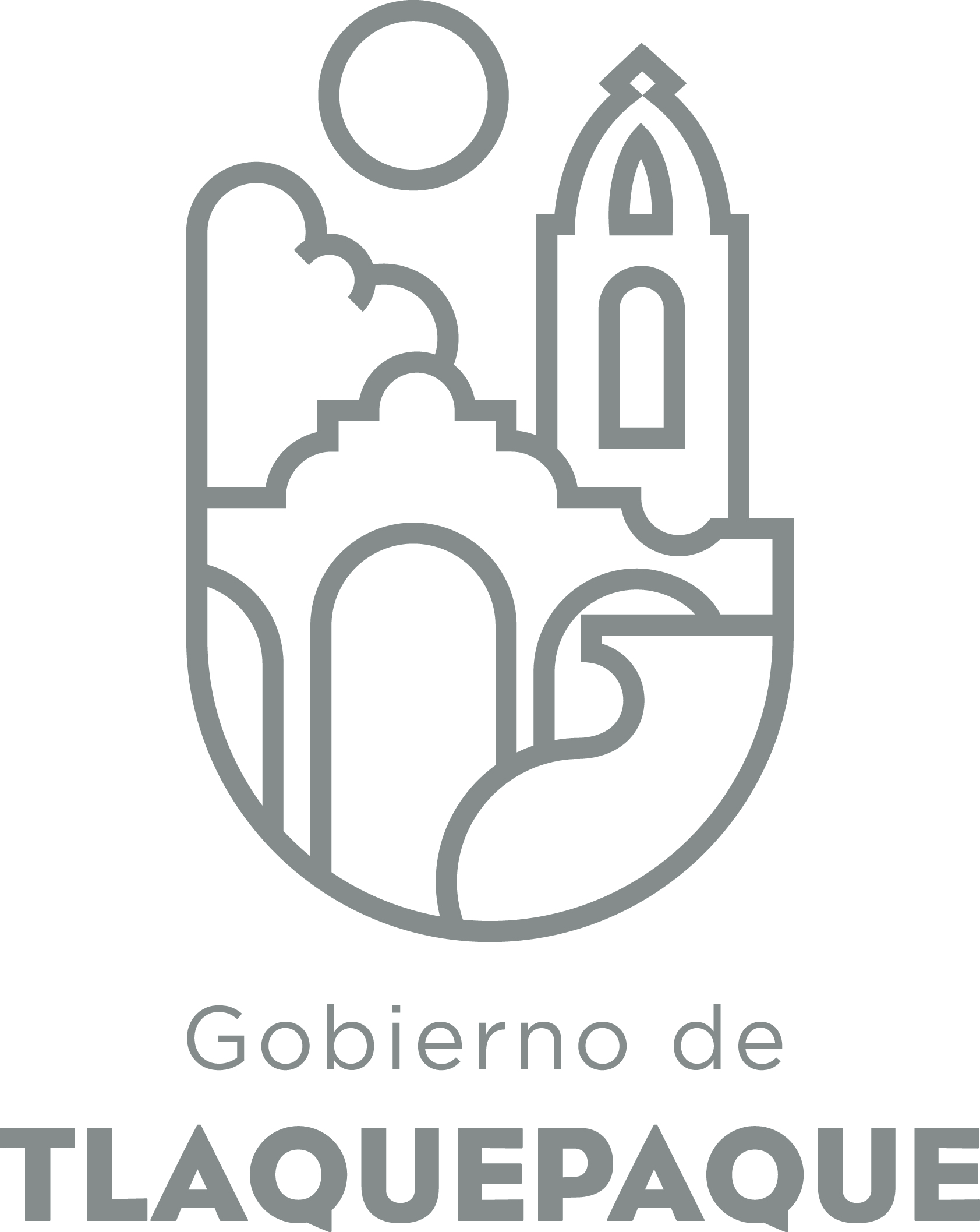 ANEXO 2: OPERACIÓN DE LA PROPUESTAElaborado por: DGPP / PP / PLVANEXO 1: DATOS GENERALESANEXO 2: OPERACIÓN DE LA PROPUESTAElaborado por: DGPP / PP / PLVANEXO 1. DATOS GENERALESANEXO 2													2.- OPERACIÓN DE LA PROPUESTAElaborado por: DGPP / PP / PLVANEXO 1: DATOS GENERALESANEXO 2: OPERACIÓN DE LA PROPUESTAElaborado por: DGPP / PP / PLVANEXO 1: DATOS GENERALESANEXO 2: OPERACIÓN DE LA PROPUESTAElaborado por: DGPP / PP / PLVANEXO 1: DATOS GENERALESANEXO 2: OPERACIÓN DE LA PROPUESTAElaborado por: DGPP / PP / PLVANEXO 1: DATOS GENERALESANEXO 2: OPERACIÓN DE LA PROPUESTAElaborado por: DGPP / PP / PLVANEXO 1: DATOS GENERALESANEXO 2: OPERACIÓN DE LA PROPUESTAElaborado por: DGPP / PP / PLVANEXO 1: DATOS GENERALESANEXO 2: OPERACIÓN DE LA PROPUESTAElaborado por: DGPP / PP / PLVA)Nombre del programa/proyecto/servicio/campañaA)Nombre del programa/proyecto/servicio/campañaA)Nombre del programa/proyecto/servicio/campañaA)Nombre del programa/proyecto/servicio/campañaGestión para la Construcción de los Centros Municipales de Prevención y reacción de Desastres: 1) Zona Norte. Cabecera Municipal, 2) Zona Sur (Santa Anita), 3) Zona Oriente (San Martín de las Flores) y 4) Zona Poniente (Cerro del Tesoro)Gestión para la Construcción de los Centros Municipales de Prevención y reacción de Desastres: 1) Zona Norte. Cabecera Municipal, 2) Zona Sur (Santa Anita), 3) Zona Oriente (San Martín de las Flores) y 4) Zona Poniente (Cerro del Tesoro)Gestión para la Construcción de los Centros Municipales de Prevención y reacción de Desastres: 1) Zona Norte. Cabecera Municipal, 2) Zona Sur (Santa Anita), 3) Zona Oriente (San Martín de las Flores) y 4) Zona Poniente (Cerro del Tesoro)Gestión para la Construcción de los Centros Municipales de Prevención y reacción de Desastres: 1) Zona Norte. Cabecera Municipal, 2) Zona Sur (Santa Anita), 3) Zona Oriente (San Martín de las Flores) y 4) Zona Poniente (Cerro del Tesoro)Gestión para la Construcción de los Centros Municipales de Prevención y reacción de Desastres: 1) Zona Norte. Cabecera Municipal, 2) Zona Sur (Santa Anita), 3) Zona Oriente (San Martín de las Flores) y 4) Zona Poniente (Cerro del Tesoro)Gestión para la Construcción de los Centros Municipales de Prevención y reacción de Desastres: 1) Zona Norte. Cabecera Municipal, 2) Zona Sur (Santa Anita), 3) Zona Oriente (San Martín de las Flores) y 4) Zona Poniente (Cerro del Tesoro)EjeEje55B) Dirección o Área ResponsableB) Dirección o Área ResponsableB) Dirección o Área ResponsableB) Dirección o Área ResponsableCoordinación General de Protección Civil y Bomberos.Coordinación General de Protección Civil y Bomberos.Coordinación General de Protección Civil y Bomberos.Coordinación General de Protección Civil y Bomberos.Coordinación General de Protección Civil y Bomberos.Coordinación General de Protección Civil y Bomberos.EstrategiaEstrategia5.25.2C)  Problemática que atiende la propuestaC)  Problemática que atiende la propuestaC)  Problemática que atiende la propuestaC)  Problemática que atiende la propuestaActualmente el Municipio de San Pedro Tlaquepaque, Jalisco carece de servicios y recursos para la prevención de desastres.Cubrir todos los servicios de emergencias que se presentan y afectan a la ciudadanía en el municipio de San Pedro Tlaquepaque.Actualmente el Municipio de San Pedro Tlaquepaque, Jalisco carece de servicios y recursos para la prevención de desastres.Cubrir todos los servicios de emergencias que se presentan y afectan a la ciudadanía en el municipio de San Pedro Tlaquepaque.Actualmente el Municipio de San Pedro Tlaquepaque, Jalisco carece de servicios y recursos para la prevención de desastres.Cubrir todos los servicios de emergencias que se presentan y afectan a la ciudadanía en el municipio de San Pedro Tlaquepaque.Actualmente el Municipio de San Pedro Tlaquepaque, Jalisco carece de servicios y recursos para la prevención de desastres.Cubrir todos los servicios de emergencias que se presentan y afectan a la ciudadanía en el municipio de San Pedro Tlaquepaque.Actualmente el Municipio de San Pedro Tlaquepaque, Jalisco carece de servicios y recursos para la prevención de desastres.Cubrir todos los servicios de emergencias que se presentan y afectan a la ciudadanía en el municipio de San Pedro Tlaquepaque.Actualmente el Municipio de San Pedro Tlaquepaque, Jalisco carece de servicios y recursos para la prevención de desastres.Cubrir todos los servicios de emergencias que se presentan y afectan a la ciudadanía en el municipio de San Pedro Tlaquepaque.Línea de AcciónLínea de Acción5.2.35.2.3C)  Problemática que atiende la propuestaC)  Problemática que atiende la propuestaC)  Problemática que atiende la propuestaC)  Problemática que atiende la propuestaActualmente el Municipio de San Pedro Tlaquepaque, Jalisco carece de servicios y recursos para la prevención de desastres.Cubrir todos los servicios de emergencias que se presentan y afectan a la ciudadanía en el municipio de San Pedro Tlaquepaque.Actualmente el Municipio de San Pedro Tlaquepaque, Jalisco carece de servicios y recursos para la prevención de desastres.Cubrir todos los servicios de emergencias que se presentan y afectan a la ciudadanía en el municipio de San Pedro Tlaquepaque.Actualmente el Municipio de San Pedro Tlaquepaque, Jalisco carece de servicios y recursos para la prevención de desastres.Cubrir todos los servicios de emergencias que se presentan y afectan a la ciudadanía en el municipio de San Pedro Tlaquepaque.Actualmente el Municipio de San Pedro Tlaquepaque, Jalisco carece de servicios y recursos para la prevención de desastres.Cubrir todos los servicios de emergencias que se presentan y afectan a la ciudadanía en el municipio de San Pedro Tlaquepaque.Actualmente el Municipio de San Pedro Tlaquepaque, Jalisco carece de servicios y recursos para la prevención de desastres.Cubrir todos los servicios de emergencias que se presentan y afectan a la ciudadanía en el municipio de San Pedro Tlaquepaque.Actualmente el Municipio de San Pedro Tlaquepaque, Jalisco carece de servicios y recursos para la prevención de desastres.Cubrir todos los servicios de emergencias que se presentan y afectan a la ciudadanía en el municipio de San Pedro Tlaquepaque.No. de PP EspecialNo. de PP EspecialD) Ubicación Geográfica / Cobertura  de ColoniasD) Ubicación Geográfica / Cobertura  de ColoniasD) Ubicación Geográfica / Cobertura  de ColoniasD) Ubicación Geográfica / Cobertura  de ColoniasMunicipio de San Pedro Tlaquepaque, Jalisco.Municipio de San Pedro Tlaquepaque, Jalisco.Municipio de San Pedro Tlaquepaque, Jalisco.Municipio de San Pedro Tlaquepaque, Jalisco.Municipio de San Pedro Tlaquepaque, Jalisco.Municipio de San Pedro Tlaquepaque, Jalisco. Indicador ASE Indicador ASED) Ubicación Geográfica / Cobertura  de ColoniasD) Ubicación Geográfica / Cobertura  de ColoniasD) Ubicación Geográfica / Cobertura  de ColoniasD) Ubicación Geográfica / Cobertura  de ColoniasMunicipio de San Pedro Tlaquepaque, Jalisco.Municipio de San Pedro Tlaquepaque, Jalisco.Municipio de San Pedro Tlaquepaque, Jalisco.Municipio de San Pedro Tlaquepaque, Jalisco.Municipio de San Pedro Tlaquepaque, Jalisco.Municipio de San Pedro Tlaquepaque, Jalisco.ZAPZAPE) Nombre del Enlace o ResponsableE) Nombre del Enlace o ResponsableE) Nombre del Enlace o ResponsableE) Nombre del Enlace o ResponsableCmte. Ignacio Aguilar Jiménez /tel. 38372284ignacioaguilar@tlaquepaque.gob.mxCmte. Víctor Manuel Gallardo / tel. 38372286 victormanuel.gallardo@tlaquepaque.gob.mxCmte. Ignacio Aguilar Jiménez /tel. 38372284ignacioaguilar@tlaquepaque.gob.mxCmte. Víctor Manuel Gallardo / tel. 38372286 victormanuel.gallardo@tlaquepaque.gob.mxCmte. Ignacio Aguilar Jiménez /tel. 38372284ignacioaguilar@tlaquepaque.gob.mxCmte. Víctor Manuel Gallardo / tel. 38372286 victormanuel.gallardo@tlaquepaque.gob.mxCmte. Ignacio Aguilar Jiménez /tel. 38372284ignacioaguilar@tlaquepaque.gob.mxCmte. Víctor Manuel Gallardo / tel. 38372286 victormanuel.gallardo@tlaquepaque.gob.mxCmte. Ignacio Aguilar Jiménez /tel. 38372284ignacioaguilar@tlaquepaque.gob.mxCmte. Víctor Manuel Gallardo / tel. 38372286 victormanuel.gallardo@tlaquepaque.gob.mxCmte. Ignacio Aguilar Jiménez /tel. 38372284ignacioaguilar@tlaquepaque.gob.mxCmte. Víctor Manuel Gallardo / tel. 38372286 victormanuel.gallardo@tlaquepaque.gob.mxVinc al PNDVinc al PNDF) Objetivo específicoF) Objetivo específicoF) Objetivo específicoF) Objetivo específicoCentros Municipales de Prevención de Desastres remodelados, rehabilitados, ampliados y construidos.Centros Municipales de Prevención de Desastres remodelados, rehabilitados, ampliados y construidos.Centros Municipales de Prevención de Desastres remodelados, rehabilitados, ampliados y construidos.Centros Municipales de Prevención de Desastres remodelados, rehabilitados, ampliados y construidos.Centros Municipales de Prevención de Desastres remodelados, rehabilitados, ampliados y construidos.Centros Municipales de Prevención de Desastres remodelados, rehabilitados, ampliados y construidos.Vinc al PEDVinc al PEDF) Objetivo específicoF) Objetivo específicoF) Objetivo específicoF) Objetivo específicoCentros Municipales de Prevención de Desastres remodelados, rehabilitados, ampliados y construidos.Centros Municipales de Prevención de Desastres remodelados, rehabilitados, ampliados y construidos.Centros Municipales de Prevención de Desastres remodelados, rehabilitados, ampliados y construidos.Centros Municipales de Prevención de Desastres remodelados, rehabilitados, ampliados y construidos.Centros Municipales de Prevención de Desastres remodelados, rehabilitados, ampliados y construidos.Centros Municipales de Prevención de Desastres remodelados, rehabilitados, ampliados y construidos.Vinc al PMetDVinc al PMetDG) Perfil de la población atendida o beneficiarios.G) Perfil de la población atendida o beneficiarios.G) Perfil de la población atendida o beneficiarios.G) Perfil de la población atendida o beneficiarios.La Ciudadanía que habita y que visita el Municipio de San Pedro Tlaquepaque.La Ciudadanía que habita y que visita el Municipio de San Pedro Tlaquepaque.La Ciudadanía que habita y que visita el Municipio de San Pedro Tlaquepaque.La Ciudadanía que habita y que visita el Municipio de San Pedro Tlaquepaque.La Ciudadanía que habita y que visita el Municipio de San Pedro Tlaquepaque.La Ciudadanía que habita y que visita el Municipio de San Pedro Tlaquepaque.La Ciudadanía que habita y que visita el Municipio de San Pedro Tlaquepaque.La Ciudadanía que habita y que visita el Municipio de San Pedro Tlaquepaque.La Ciudadanía que habita y que visita el Municipio de San Pedro Tlaquepaque.La Ciudadanía que habita y que visita el Municipio de San Pedro Tlaquepaque.H) Tipo de propuestaH) Tipo de propuestaH) Tipo de propuestaH) Tipo de propuestaH) Tipo de propuestaJ) No de BeneficiariosJ) No de BeneficiariosK) Fecha de InicioK) Fecha de InicioK) Fecha de InicioFecha de CierreFecha de CierreFecha de CierreFecha de CierreProgramaCampañaServicioProyectoProyectoHombresMujeres01 de Enero del 201701 de Enero del 201701 de Enero del 201731 de Diciembre del 201731 de Diciembre del 201731 de Diciembre del 201731 de Diciembre del 2017XX328,802335,391FedEdoMpioxxxxI) Monto total estimadoI) Monto total estimadoI) Monto total estimado35,959,79135,959,791Fuente de financiamientoFuente de financiamientoA)Actividades a realizar para la obtención del producto esperado *Gestión de recursos federales para la prevención de desastres. *Construcción de los Centros Municipales de Prevención de Desastres.*Equipamiento de recursos materiales para la prevención y atención a contingencias y desastres.*Gestión de recursos federales para la prevención de desastres. *Construcción de los Centros Municipales de Prevención de Desastres.*Equipamiento de recursos materiales para la prevención y atención a contingencias y desastres.*Gestión de recursos federales para la prevención de desastres. *Construcción de los Centros Municipales de Prevención de Desastres.*Equipamiento de recursos materiales para la prevención y atención a contingencias y desastres.*Gestión de recursos federales para la prevención de desastres. *Construcción de los Centros Municipales de Prevención de Desastres.*Equipamiento de recursos materiales para la prevención y atención a contingencias y desastres.*Gestión de recursos federales para la prevención de desastres. *Construcción de los Centros Municipales de Prevención de Desastres.*Equipamiento de recursos materiales para la prevención y atención a contingencias y desastres.*Gestión de recursos federales para la prevención de desastres. *Construcción de los Centros Municipales de Prevención de Desastres.*Equipamiento de recursos materiales para la prevención y atención a contingencias y desastres.*Gestión de recursos federales para la prevención de desastres. *Construcción de los Centros Municipales de Prevención de Desastres.*Equipamiento de recursos materiales para la prevención y atención a contingencias y desastres.*Gestión de recursos federales para la prevención de desastres. *Construcción de los Centros Municipales de Prevención de Desastres.*Equipamiento de recursos materiales para la prevención y atención a contingencias y desastres.*Gestión de recursos federales para la prevención de desastres. *Construcción de los Centros Municipales de Prevención de Desastres.*Equipamiento de recursos materiales para la prevención y atención a contingencias y desastres.*Gestión de recursos federales para la prevención de desastres. *Construcción de los Centros Municipales de Prevención de Desastres.*Equipamiento de recursos materiales para la prevención y atención a contingencias y desastres.*Gestión de recursos federales para la prevención de desastres. *Construcción de los Centros Municipales de Prevención de Desastres.*Equipamiento de recursos materiales para la prevención y atención a contingencias y desastres.*Gestión de recursos federales para la prevención de desastres. *Construcción de los Centros Municipales de Prevención de Desastres.*Equipamiento de recursos materiales para la prevención y atención a contingencias y desastres.*Gestión de recursos federales para la prevención de desastres. *Construcción de los Centros Municipales de Prevención de Desastres.*Equipamiento de recursos materiales para la prevención y atención a contingencias y desastres.*Gestión de recursos federales para la prevención de desastres. *Construcción de los Centros Municipales de Prevención de Desastres.*Equipamiento de recursos materiales para la prevención y atención a contingencias y desastres.B) Principal producto esperado (base para el establecimiento de metas)Remodelación, rehabilitación, ampliación y construcción de 4 Centros Municipales de Prevención de Desastres de Bomberos y Protección Civil que fomente la cultura de la autoprotección, así como prestar y brindar la oportuna atención y respuesta a los servicios de emergencia que se presentan en el Municipio de San Pedro Tlaquepaque.Remodelación, rehabilitación, ampliación y construcción de 4 Centros Municipales de Prevención de Desastres de Bomberos y Protección Civil que fomente la cultura de la autoprotección, así como prestar y brindar la oportuna atención y respuesta a los servicios de emergencia que se presentan en el Municipio de San Pedro Tlaquepaque.Remodelación, rehabilitación, ampliación y construcción de 4 Centros Municipales de Prevención de Desastres de Bomberos y Protección Civil que fomente la cultura de la autoprotección, así como prestar y brindar la oportuna atención y respuesta a los servicios de emergencia que se presentan en el Municipio de San Pedro Tlaquepaque.Remodelación, rehabilitación, ampliación y construcción de 4 Centros Municipales de Prevención de Desastres de Bomberos y Protección Civil que fomente la cultura de la autoprotección, así como prestar y brindar la oportuna atención y respuesta a los servicios de emergencia que se presentan en el Municipio de San Pedro Tlaquepaque.Remodelación, rehabilitación, ampliación y construcción de 4 Centros Municipales de Prevención de Desastres de Bomberos y Protección Civil que fomente la cultura de la autoprotección, así como prestar y brindar la oportuna atención y respuesta a los servicios de emergencia que se presentan en el Municipio de San Pedro Tlaquepaque.Remodelación, rehabilitación, ampliación y construcción de 4 Centros Municipales de Prevención de Desastres de Bomberos y Protección Civil que fomente la cultura de la autoprotección, así como prestar y brindar la oportuna atención y respuesta a los servicios de emergencia que se presentan en el Municipio de San Pedro Tlaquepaque.Remodelación, rehabilitación, ampliación y construcción de 4 Centros Municipales de Prevención de Desastres de Bomberos y Protección Civil que fomente la cultura de la autoprotección, así como prestar y brindar la oportuna atención y respuesta a los servicios de emergencia que se presentan en el Municipio de San Pedro Tlaquepaque.Remodelación, rehabilitación, ampliación y construcción de 4 Centros Municipales de Prevención de Desastres de Bomberos y Protección Civil que fomente la cultura de la autoprotección, así como prestar y brindar la oportuna atención y respuesta a los servicios de emergencia que se presentan en el Municipio de San Pedro Tlaquepaque.Remodelación, rehabilitación, ampliación y construcción de 4 Centros Municipales de Prevención de Desastres de Bomberos y Protección Civil que fomente la cultura de la autoprotección, así como prestar y brindar la oportuna atención y respuesta a los servicios de emergencia que se presentan en el Municipio de San Pedro Tlaquepaque.Remodelación, rehabilitación, ampliación y construcción de 4 Centros Municipales de Prevención de Desastres de Bomberos y Protección Civil que fomente la cultura de la autoprotección, así como prestar y brindar la oportuna atención y respuesta a los servicios de emergencia que se presentan en el Municipio de San Pedro Tlaquepaque.Remodelación, rehabilitación, ampliación y construcción de 4 Centros Municipales de Prevención de Desastres de Bomberos y Protección Civil que fomente la cultura de la autoprotección, así como prestar y brindar la oportuna atención y respuesta a los servicios de emergencia que se presentan en el Municipio de San Pedro Tlaquepaque.Remodelación, rehabilitación, ampliación y construcción de 4 Centros Municipales de Prevención de Desastres de Bomberos y Protección Civil que fomente la cultura de la autoprotección, así como prestar y brindar la oportuna atención y respuesta a los servicios de emergencia que se presentan en el Municipio de San Pedro Tlaquepaque.Remodelación, rehabilitación, ampliación y construcción de 4 Centros Municipales de Prevención de Desastres de Bomberos y Protección Civil que fomente la cultura de la autoprotección, así como prestar y brindar la oportuna atención y respuesta a los servicios de emergencia que se presentan en el Municipio de San Pedro Tlaquepaque.Remodelación, rehabilitación, ampliación y construcción de 4 Centros Municipales de Prevención de Desastres de Bomberos y Protección Civil que fomente la cultura de la autoprotección, así como prestar y brindar la oportuna atención y respuesta a los servicios de emergencia que se presentan en el Municipio de San Pedro Tlaquepaque.Indicador de Resultados vinculado al PMD según Línea de Acción Prestación eficiente y oportuna del servicio de protección civil.Prestación eficiente y oportuna del servicio de protección civil.Prestación eficiente y oportuna del servicio de protección civil.Prestación eficiente y oportuna del servicio de protección civil.Prestación eficiente y oportuna del servicio de protección civil.Prestación eficiente y oportuna del servicio de protección civil.Prestación eficiente y oportuna del servicio de protección civil.Prestación eficiente y oportuna del servicio de protección civil.Prestación eficiente y oportuna del servicio de protección civil.Prestación eficiente y oportuna del servicio de protección civil.Prestación eficiente y oportuna del servicio de protección civil.Prestación eficiente y oportuna del servicio de protección civil.Prestación eficiente y oportuna del servicio de protección civil.Prestación eficiente y oportuna del servicio de protección civil.Indicador vinculado a los Objetivos de Desarrollo Sostenible 9, 169, 169, 169, 169, 169, 169, 169, 169, 169, 169, 169, 169, 169, 16AlcanceCorto PlazoCorto PlazoCorto PlazoMediano PlazoMediano PlazoMediano PlazoMediano PlazoMediano PlazoMediano PlazoMediano PlazoLargo PlazoLargo PlazoLargo PlazoLargo PlazoAlcanceXXXXXXXC) Valor Inicial de la MetaValor final de la MetaValor final de la MetaValor final de la MetaValor final de la MetaValor final de la MetaValor final de la MetaNombre del indicadorNombre del indicadorNombre del indicadorNombre del indicadorNombre del indicadorFormula del indicadorFormula del indicadorFormula del indicadorCentros Municipales de Prevención de Desastres:0 Remodelados0 Rehabilitados0 Ampliados0 ConstruidosCentros Municipales de Prevención de Desastres:___ Remodelados___ Rehabilitados___ Ampliados___ ConstruidosCentros Municipales de Prevención de Desastres:___ Remodelados___ Rehabilitados___ Ampliados___ ConstruidosCentros Municipales de Prevención de Desastres:___ Remodelados___ Rehabilitados___ Ampliados___ ConstruidosCentros Municipales de Prevención de Desastres:___ Remodelados___ Rehabilitados___ Ampliados___ ConstruidosCentros Municipales de Prevención de Desastres:___ Remodelados___ Rehabilitados___ Ampliados___ ConstruidosCentros Municipales de Prevención de Desastres:___ Remodelados___ Rehabilitados___ Ampliados___ ConstruidosClave de presupuesto determinada en Finanzas para la etiquetación de recursosClave de presupuesto determinada en Finanzas para la etiquetación de recursosClave de presupuesto determinada en Finanzas para la etiquetación de recursosClave de presupuesto determinada en Finanzas para la etiquetación de recursosClave de presupuesto determinada en Finanzas para la etiquetación de recursosClave de presupuesto determinada en Finanzas para la etiquetación de recursosClave de presupuesto determinada en Finanzas para la etiquetación de recursosCronograma Anual  de ActividadesCronograma Anual  de ActividadesCronograma Anual  de ActividadesCronograma Anual  de ActividadesCronograma Anual  de ActividadesCronograma Anual  de ActividadesCronograma Anual  de ActividadesCronograma Anual  de ActividadesCronograma Anual  de ActividadesCronograma Anual  de ActividadesCronograma Anual  de ActividadesCronograma Anual  de ActividadesCronograma Anual  de ActividadesCronograma Anual  de ActividadesCronograma Anual  de ActividadesD) Actividades a realizar para la obtención del producto esperado ENEFEBMARMARABRMAYMAYJUNJULAGSSEPOCTNOVDICElaboración del Proyecto Ejecutivo.XXXXGestión de Recursos Federales.XXXXXAutorización del proyectoXXXConstrucción de los Centros Municipales de Prevención de desastres.XXXXXEquipamiento de recursos materiales para la prevención y atención a contingencias y desastres.XA)Nombre del programa/proyecto/servicio/campañaA)Nombre del programa/proyecto/servicio/campañaA)Nombre del programa/proyecto/servicio/campañaA)Nombre del programa/proyecto/servicio/campañaGestión para el equipamiento de los Centros Municipales de Prevención y reacción de Desastres: 1) Zona Norte. Cabecera Municipal, 2) Zona Sur (Santa Anita), 3) Zona Oriente (San Martín de las Flores), 4) Zona Poniente (Cerro del Tesoro) y, 5) Zona Centro.Gestión para el equipamiento de los Centros Municipales de Prevención y reacción de Desastres: 1) Zona Norte. Cabecera Municipal, 2) Zona Sur (Santa Anita), 3) Zona Oriente (San Martín de las Flores), 4) Zona Poniente (Cerro del Tesoro) y, 5) Zona Centro.Gestión para el equipamiento de los Centros Municipales de Prevención y reacción de Desastres: 1) Zona Norte. Cabecera Municipal, 2) Zona Sur (Santa Anita), 3) Zona Oriente (San Martín de las Flores), 4) Zona Poniente (Cerro del Tesoro) y, 5) Zona Centro.Gestión para el equipamiento de los Centros Municipales de Prevención y reacción de Desastres: 1) Zona Norte. Cabecera Municipal, 2) Zona Sur (Santa Anita), 3) Zona Oriente (San Martín de las Flores), 4) Zona Poniente (Cerro del Tesoro) y, 5) Zona Centro.Gestión para el equipamiento de los Centros Municipales de Prevención y reacción de Desastres: 1) Zona Norte. Cabecera Municipal, 2) Zona Sur (Santa Anita), 3) Zona Oriente (San Martín de las Flores), 4) Zona Poniente (Cerro del Tesoro) y, 5) Zona Centro.Gestión para el equipamiento de los Centros Municipales de Prevención y reacción de Desastres: 1) Zona Norte. Cabecera Municipal, 2) Zona Sur (Santa Anita), 3) Zona Oriente (San Martín de las Flores), 4) Zona Poniente (Cerro del Tesoro) y, 5) Zona Centro.EjeEje55B) Dirección o Área ResponsableB) Dirección o Área ResponsableB) Dirección o Área ResponsableB) Dirección o Área ResponsableCoordinación General de Protección Civil y BomberosCoordinación General de Protección Civil y BomberosCoordinación General de Protección Civil y BomberosCoordinación General de Protección Civil y BomberosCoordinación General de Protección Civil y BomberosCoordinación General de Protección Civil y BomberosEstrategiaEstrategia5.25.2C)  Problemática que atiende la propuestaC)  Problemática que atiende la propuestaC)  Problemática que atiende la propuestaC)  Problemática que atiende la propuestaCubrir todos los servicios de emergencias que se presentan y afectan a la ciudadanía en el municipio de San Pedro Tlaquepaque.Actualmente el municipio de San Pedro Tlaquepaque carece de servicios y recursos para la prevención de desastres.Cubrir todos los servicios de emergencias que se presentan y afectan a la ciudadanía en el municipio de San Pedro Tlaquepaque.Actualmente el municipio de San Pedro Tlaquepaque carece de servicios y recursos para la prevención de desastres.Cubrir todos los servicios de emergencias que se presentan y afectan a la ciudadanía en el municipio de San Pedro Tlaquepaque.Actualmente el municipio de San Pedro Tlaquepaque carece de servicios y recursos para la prevención de desastres.Cubrir todos los servicios de emergencias que se presentan y afectan a la ciudadanía en el municipio de San Pedro Tlaquepaque.Actualmente el municipio de San Pedro Tlaquepaque carece de servicios y recursos para la prevención de desastres.Cubrir todos los servicios de emergencias que se presentan y afectan a la ciudadanía en el municipio de San Pedro Tlaquepaque.Actualmente el municipio de San Pedro Tlaquepaque carece de servicios y recursos para la prevención de desastres.Cubrir todos los servicios de emergencias que se presentan y afectan a la ciudadanía en el municipio de San Pedro Tlaquepaque.Actualmente el municipio de San Pedro Tlaquepaque carece de servicios y recursos para la prevención de desastres.Línea de AcciónLínea de Acción5.2.15.2.1C)  Problemática que atiende la propuestaC)  Problemática que atiende la propuestaC)  Problemática que atiende la propuestaC)  Problemática que atiende la propuestaCubrir todos los servicios de emergencias que se presentan y afectan a la ciudadanía en el municipio de San Pedro Tlaquepaque.Actualmente el municipio de San Pedro Tlaquepaque carece de servicios y recursos para la prevención de desastres.Cubrir todos los servicios de emergencias que se presentan y afectan a la ciudadanía en el municipio de San Pedro Tlaquepaque.Actualmente el municipio de San Pedro Tlaquepaque carece de servicios y recursos para la prevención de desastres.Cubrir todos los servicios de emergencias que se presentan y afectan a la ciudadanía en el municipio de San Pedro Tlaquepaque.Actualmente el municipio de San Pedro Tlaquepaque carece de servicios y recursos para la prevención de desastres.Cubrir todos los servicios de emergencias que se presentan y afectan a la ciudadanía en el municipio de San Pedro Tlaquepaque.Actualmente el municipio de San Pedro Tlaquepaque carece de servicios y recursos para la prevención de desastres.Cubrir todos los servicios de emergencias que se presentan y afectan a la ciudadanía en el municipio de San Pedro Tlaquepaque.Actualmente el municipio de San Pedro Tlaquepaque carece de servicios y recursos para la prevención de desastres.Cubrir todos los servicios de emergencias que se presentan y afectan a la ciudadanía en el municipio de San Pedro Tlaquepaque.Actualmente el municipio de San Pedro Tlaquepaque carece de servicios y recursos para la prevención de desastres.No. de PP EspecialNo. de PP EspecialD) Ubicación Geográfica / Cobertura  de ColoniasD) Ubicación Geográfica / Cobertura  de ColoniasD) Ubicación Geográfica / Cobertura  de ColoniasD) Ubicación Geográfica / Cobertura  de ColoniasMunicipio de San Pedro Tlaquepaque, Jalisco.Municipio de San Pedro Tlaquepaque, Jalisco.Municipio de San Pedro Tlaquepaque, Jalisco.Municipio de San Pedro Tlaquepaque, Jalisco.Municipio de San Pedro Tlaquepaque, Jalisco.Municipio de San Pedro Tlaquepaque, Jalisco. Indicador ASE Indicador ASED) Ubicación Geográfica / Cobertura  de ColoniasD) Ubicación Geográfica / Cobertura  de ColoniasD) Ubicación Geográfica / Cobertura  de ColoniasD) Ubicación Geográfica / Cobertura  de ColoniasMunicipio de San Pedro Tlaquepaque, Jalisco.Municipio de San Pedro Tlaquepaque, Jalisco.Municipio de San Pedro Tlaquepaque, Jalisco.Municipio de San Pedro Tlaquepaque, Jalisco.Municipio de San Pedro Tlaquepaque, Jalisco.Municipio de San Pedro Tlaquepaque, Jalisco.ZAPZAPE) Nombre del Enlace o ResponsableE) Nombre del Enlace o ResponsableE) Nombre del Enlace o ResponsableE) Nombre del Enlace o ResponsableCmte. Ignacio Aguilar Jiménez /tel. 38372284ignacioaguilar@tlaquepaque.gob.mxCmte. Víctor Manuel Gallardo / tel. 38372286 victormanuel.gallardo@tlaquepaque.gob.mxCmte. Ignacio Aguilar Jiménez /tel. 38372284ignacioaguilar@tlaquepaque.gob.mxCmte. Víctor Manuel Gallardo / tel. 38372286 victormanuel.gallardo@tlaquepaque.gob.mxCmte. Ignacio Aguilar Jiménez /tel. 38372284ignacioaguilar@tlaquepaque.gob.mxCmte. Víctor Manuel Gallardo / tel. 38372286 victormanuel.gallardo@tlaquepaque.gob.mxCmte. Ignacio Aguilar Jiménez /tel. 38372284ignacioaguilar@tlaquepaque.gob.mxCmte. Víctor Manuel Gallardo / tel. 38372286 victormanuel.gallardo@tlaquepaque.gob.mxCmte. Ignacio Aguilar Jiménez /tel. 38372284ignacioaguilar@tlaquepaque.gob.mxCmte. Víctor Manuel Gallardo / tel. 38372286 victormanuel.gallardo@tlaquepaque.gob.mxCmte. Ignacio Aguilar Jiménez /tel. 38372284ignacioaguilar@tlaquepaque.gob.mxCmte. Víctor Manuel Gallardo / tel. 38372286 victormanuel.gallardo@tlaquepaque.gob.mxVinc al PNDVinc al PNDF) Objetivo específicoF) Objetivo específicoF) Objetivo específicoF) Objetivo específicoCentros Municipales de Prevención de desastres equipados. Centros Municipales de Prevención de desastres equipados. Centros Municipales de Prevención de desastres equipados. Centros Municipales de Prevención de desastres equipados. Centros Municipales de Prevención de desastres equipados. Centros Municipales de Prevención de desastres equipados. Vinc al PEDVinc al PEDF) Objetivo específicoF) Objetivo específicoF) Objetivo específicoF) Objetivo específicoCentros Municipales de Prevención de desastres equipados. Centros Municipales de Prevención de desastres equipados. Centros Municipales de Prevención de desastres equipados. Centros Municipales de Prevención de desastres equipados. Centros Municipales de Prevención de desastres equipados. Centros Municipales de Prevención de desastres equipados. Vinc al PMetDVinc al PMetDG) Perfil de la población atendida o beneficiarios.G) Perfil de la población atendida o beneficiarios.G) Perfil de la población atendida o beneficiarios.G) Perfil de la población atendida o beneficiarios.La Ciudadanía que habita y que visita el Municipio de San Pedro Tlaquepaque.La Ciudadanía que habita y que visita el Municipio de San Pedro Tlaquepaque.La Ciudadanía que habita y que visita el Municipio de San Pedro Tlaquepaque.La Ciudadanía que habita y que visita el Municipio de San Pedro Tlaquepaque.La Ciudadanía que habita y que visita el Municipio de San Pedro Tlaquepaque.La Ciudadanía que habita y que visita el Municipio de San Pedro Tlaquepaque.La Ciudadanía que habita y que visita el Municipio de San Pedro Tlaquepaque.La Ciudadanía que habita y que visita el Municipio de San Pedro Tlaquepaque.La Ciudadanía que habita y que visita el Municipio de San Pedro Tlaquepaque.La Ciudadanía que habita y que visita el Municipio de San Pedro Tlaquepaque.H) Tipo de propuestaH) Tipo de propuestaH) Tipo de propuestaH) Tipo de propuestaH) Tipo de propuestaJ) No de BeneficiariosJ) No de BeneficiariosK) Fecha de InicioK) Fecha de InicioK) Fecha de InicioFecha de CierreFecha de CierreFecha de CierreFecha de CierreProgramaCampañaServicioProyectoProyectoHombresMujeres01 de Enero del 201701 de Enero del 201701 de Enero del 201731 de Diciembre del 201731 de Diciembre del 201731 de Diciembre del 201731 de Diciembre del 2017          X          X328,802335,391FedEdoMpioxxxXI) Monto total estimadoI) Monto total estimadoI) Monto total estimado60,246,26860,246,268Fuente de financiamientoFuente de financiamientoA)Actividades a realizar para la obtención del producto esperado *Gestión de recursos federales para la prevención de desastres. *Construcción de los Centros Municipales de Prevención de Desastres.*Equipamiento de recursos materiales para la prevención y atención a contingencias y desastres.*Gestión de recursos federales para la prevención de desastres. *Construcción de los Centros Municipales de Prevención de Desastres.*Equipamiento de recursos materiales para la prevención y atención a contingencias y desastres.*Gestión de recursos federales para la prevención de desastres. *Construcción de los Centros Municipales de Prevención de Desastres.*Equipamiento de recursos materiales para la prevención y atención a contingencias y desastres.*Gestión de recursos federales para la prevención de desastres. *Construcción de los Centros Municipales de Prevención de Desastres.*Equipamiento de recursos materiales para la prevención y atención a contingencias y desastres.*Gestión de recursos federales para la prevención de desastres. *Construcción de los Centros Municipales de Prevención de Desastres.*Equipamiento de recursos materiales para la prevención y atención a contingencias y desastres.*Gestión de recursos federales para la prevención de desastres. *Construcción de los Centros Municipales de Prevención de Desastres.*Equipamiento de recursos materiales para la prevención y atención a contingencias y desastres.*Gestión de recursos federales para la prevención de desastres. *Construcción de los Centros Municipales de Prevención de Desastres.*Equipamiento de recursos materiales para la prevención y atención a contingencias y desastres.*Gestión de recursos federales para la prevención de desastres. *Construcción de los Centros Municipales de Prevención de Desastres.*Equipamiento de recursos materiales para la prevención y atención a contingencias y desastres.*Gestión de recursos federales para la prevención de desastres. *Construcción de los Centros Municipales de Prevención de Desastres.*Equipamiento de recursos materiales para la prevención y atención a contingencias y desastres.*Gestión de recursos federales para la prevención de desastres. *Construcción de los Centros Municipales de Prevención de Desastres.*Equipamiento de recursos materiales para la prevención y atención a contingencias y desastres.*Gestión de recursos federales para la prevención de desastres. *Construcción de los Centros Municipales de Prevención de Desastres.*Equipamiento de recursos materiales para la prevención y atención a contingencias y desastres.*Gestión de recursos federales para la prevención de desastres. *Construcción de los Centros Municipales de Prevención de Desastres.*Equipamiento de recursos materiales para la prevención y atención a contingencias y desastres.*Gestión de recursos federales para la prevención de desastres. *Construcción de los Centros Municipales de Prevención de Desastres.*Equipamiento de recursos materiales para la prevención y atención a contingencias y desastres.*Gestión de recursos federales para la prevención de desastres. *Construcción de los Centros Municipales de Prevención de Desastres.*Equipamiento de recursos materiales para la prevención y atención a contingencias y desastres.*Gestión de recursos federales para la prevención de desastres. *Construcción de los Centros Municipales de Prevención de Desastres.*Equipamiento de recursos materiales para la prevención y atención a contingencias y desastres.B) Principal producto esperado (base para el establecimiento de metas)Equipamiento de 5 Centros Municipales de Prevención de Desastres, brindando con ello espacios públicos municipales de promoción de una cultura de autoprotección ciudadana, y la reacción inmediata ante sucesos naturales o provocados en el Municipio de San Pedro Tlaquepaque.Equipamiento de 5 Centros Municipales de Prevención de Desastres, brindando con ello espacios públicos municipales de promoción de una cultura de autoprotección ciudadana, y la reacción inmediata ante sucesos naturales o provocados en el Municipio de San Pedro Tlaquepaque.Equipamiento de 5 Centros Municipales de Prevención de Desastres, brindando con ello espacios públicos municipales de promoción de una cultura de autoprotección ciudadana, y la reacción inmediata ante sucesos naturales o provocados en el Municipio de San Pedro Tlaquepaque.Equipamiento de 5 Centros Municipales de Prevención de Desastres, brindando con ello espacios públicos municipales de promoción de una cultura de autoprotección ciudadana, y la reacción inmediata ante sucesos naturales o provocados en el Municipio de San Pedro Tlaquepaque.Equipamiento de 5 Centros Municipales de Prevención de Desastres, brindando con ello espacios públicos municipales de promoción de una cultura de autoprotección ciudadana, y la reacción inmediata ante sucesos naturales o provocados en el Municipio de San Pedro Tlaquepaque.Equipamiento de 5 Centros Municipales de Prevención de Desastres, brindando con ello espacios públicos municipales de promoción de una cultura de autoprotección ciudadana, y la reacción inmediata ante sucesos naturales o provocados en el Municipio de San Pedro Tlaquepaque.Equipamiento de 5 Centros Municipales de Prevención de Desastres, brindando con ello espacios públicos municipales de promoción de una cultura de autoprotección ciudadana, y la reacción inmediata ante sucesos naturales o provocados en el Municipio de San Pedro Tlaquepaque.Equipamiento de 5 Centros Municipales de Prevención de Desastres, brindando con ello espacios públicos municipales de promoción de una cultura de autoprotección ciudadana, y la reacción inmediata ante sucesos naturales o provocados en el Municipio de San Pedro Tlaquepaque.Equipamiento de 5 Centros Municipales de Prevención de Desastres, brindando con ello espacios públicos municipales de promoción de una cultura de autoprotección ciudadana, y la reacción inmediata ante sucesos naturales o provocados en el Municipio de San Pedro Tlaquepaque.Equipamiento de 5 Centros Municipales de Prevención de Desastres, brindando con ello espacios públicos municipales de promoción de una cultura de autoprotección ciudadana, y la reacción inmediata ante sucesos naturales o provocados en el Municipio de San Pedro Tlaquepaque.Equipamiento de 5 Centros Municipales de Prevención de Desastres, brindando con ello espacios públicos municipales de promoción de una cultura de autoprotección ciudadana, y la reacción inmediata ante sucesos naturales o provocados en el Municipio de San Pedro Tlaquepaque.Equipamiento de 5 Centros Municipales de Prevención de Desastres, brindando con ello espacios públicos municipales de promoción de una cultura de autoprotección ciudadana, y la reacción inmediata ante sucesos naturales o provocados en el Municipio de San Pedro Tlaquepaque.Equipamiento de 5 Centros Municipales de Prevención de Desastres, brindando con ello espacios públicos municipales de promoción de una cultura de autoprotección ciudadana, y la reacción inmediata ante sucesos naturales o provocados en el Municipio de San Pedro Tlaquepaque.Equipamiento de 5 Centros Municipales de Prevención de Desastres, brindando con ello espacios públicos municipales de promoción de una cultura de autoprotección ciudadana, y la reacción inmediata ante sucesos naturales o provocados en el Municipio de San Pedro Tlaquepaque.Equipamiento de 5 Centros Municipales de Prevención de Desastres, brindando con ello espacios públicos municipales de promoción de una cultura de autoprotección ciudadana, y la reacción inmediata ante sucesos naturales o provocados en el Municipio de San Pedro Tlaquepaque.Indicador de Resultados vinculado al PMD según Línea de Acción Aumento en la prestación eficiente y oportuna del servicio de protección civil.Aumento en la prestación eficiente y oportuna del servicio de protección civil.Aumento en la prestación eficiente y oportuna del servicio de protección civil.Aumento en la prestación eficiente y oportuna del servicio de protección civil.Aumento en la prestación eficiente y oportuna del servicio de protección civil.Aumento en la prestación eficiente y oportuna del servicio de protección civil.Aumento en la prestación eficiente y oportuna del servicio de protección civil.Aumento en la prestación eficiente y oportuna del servicio de protección civil.Aumento en la prestación eficiente y oportuna del servicio de protección civil.Aumento en la prestación eficiente y oportuna del servicio de protección civil.Aumento en la prestación eficiente y oportuna del servicio de protección civil.Aumento en la prestación eficiente y oportuna del servicio de protección civil.Aumento en la prestación eficiente y oportuna del servicio de protección civil.Aumento en la prestación eficiente y oportuna del servicio de protección civil.Aumento en la prestación eficiente y oportuna del servicio de protección civil.Indicador vinculado a los Objetivos de Desarrollo Sostenible 999999999999999AlcanceCorto PlazoCorto PlazoCorto PlazoMediano PlazoMediano PlazoMediano PlazoMediano PlazoMediano PlazoMediano PlazoMediano PlazoLargo PlazoLargo PlazoLargo PlazoLargo PlazoLargo PlazoAlcanceXXXXXXXC) Valor Inicial de la MetaValor final de la MetaValor final de la MetaValor final de la MetaValor final de la MetaValor final de la MetaValor final de la MetaNombre del indicadorNombre del indicadorNombre del indicadorNombre del indicadorNombre del indicadorFormula del indicadorFormula del indicadorFormula del indicadorFormula del indicador5 Equipamientos5 Equipamientos5 Equipamientos5 Equipamientos5 Equipamientos5 Equipamientos5 EquipamientosClave de presupuesto determinada en Finanzas para la etiquetación de recursosClave de presupuesto determinada en Finanzas para la etiquetación de recursosClave de presupuesto determinada en Finanzas para la etiquetación de recursosClave de presupuesto determinada en Finanzas para la etiquetación de recursosClave de presupuesto determinada en Finanzas para la etiquetación de recursosClave de presupuesto determinada en Finanzas para la etiquetación de recursosClave de presupuesto determinada en Finanzas para la etiquetación de recursosCronograma Anual  de ActividadesCronograma Anual  de ActividadesCronograma Anual  de ActividadesCronograma Anual  de ActividadesCronograma Anual  de ActividadesCronograma Anual  de ActividadesCronograma Anual  de ActividadesCronograma Anual  de ActividadesCronograma Anual  de ActividadesCronograma Anual  de ActividadesCronograma Anual  de ActividadesCronograma Anual  de ActividadesCronograma Anual  de ActividadesCronograma Anual  de ActividadesCronograma Anual  de ActividadesCronograma Anual  de ActividadesD) Actividades a realizar para la obtención del producto esperado ENEFEBMARMARABRMAYMAYJUNJULAGSSEPSEPOCTNOVDICElaboración del Proyecto Ejecutivo.XXXXGestión de Recursos Federales.XXXXXConstrucción de los Centros Municipales de Prevención de DesastresXXXEquipamiento con Vehículos, inmobiliarios y tecnologías, para atender contingencias y desastres.XXXXXXEquipamiento de Centros de prevención y atención a contingencias y desastres.XA)Nombre del programa/proyecto/servicio/campañaA)Nombre del programa/proyecto/servicio/campañaA)Nombre del programa/proyecto/servicio/campañaA)Nombre del programa/proyecto/servicio/campañaConsejo Municipal de Protección Civil.Consejo Municipal de Protección Civil.Consejo Municipal de Protección Civil.Consejo Municipal de Protección Civil.Consejo Municipal de Protección Civil.Consejo Municipal de Protección Civil.EjeEje55B) Dirección o Área ResponsableB) Dirección o Área ResponsableB) Dirección o Área ResponsableB) Dirección o Área ResponsableCoordinación General de Protección Civil y Bomberos.Coordinación General de Protección Civil y Bomberos.Coordinación General de Protección Civil y Bomberos.Coordinación General de Protección Civil y Bomberos.Coordinación General de Protección Civil y Bomberos.Coordinación General de Protección Civil y Bomberos.EstrategiaEstrategia5.25.2C)  Problemática que atiende la propuestaC)  Problemática que atiende la propuestaC)  Problemática que atiende la propuestaC)  Problemática que atiende la propuestaCarece de un órgano consultivo, de opinión y de coordinación de las acciones de la materia de protección civil.Se solicitó a todos los miembros del consejo presentar todos sus recursos disponibles para en caso de un siniestro o eventualidad.Carece de un órgano consultivo, de opinión y de coordinación de las acciones de la materia de protección civil.Se solicitó a todos los miembros del consejo presentar todos sus recursos disponibles para en caso de un siniestro o eventualidad.Carece de un órgano consultivo, de opinión y de coordinación de las acciones de la materia de protección civil.Se solicitó a todos los miembros del consejo presentar todos sus recursos disponibles para en caso de un siniestro o eventualidad.Carece de un órgano consultivo, de opinión y de coordinación de las acciones de la materia de protección civil.Se solicitó a todos los miembros del consejo presentar todos sus recursos disponibles para en caso de un siniestro o eventualidad.Carece de un órgano consultivo, de opinión y de coordinación de las acciones de la materia de protección civil.Se solicitó a todos los miembros del consejo presentar todos sus recursos disponibles para en caso de un siniestro o eventualidad.Carece de un órgano consultivo, de opinión y de coordinación de las acciones de la materia de protección civil.Se solicitó a todos los miembros del consejo presentar todos sus recursos disponibles para en caso de un siniestro o eventualidad.Línea de AcciónLínea de Acción5.2.15.2.1C)  Problemática que atiende la propuestaC)  Problemática que atiende la propuestaC)  Problemática que atiende la propuestaC)  Problemática que atiende la propuestaCarece de un órgano consultivo, de opinión y de coordinación de las acciones de la materia de protección civil.Se solicitó a todos los miembros del consejo presentar todos sus recursos disponibles para en caso de un siniestro o eventualidad.Carece de un órgano consultivo, de opinión y de coordinación de las acciones de la materia de protección civil.Se solicitó a todos los miembros del consejo presentar todos sus recursos disponibles para en caso de un siniestro o eventualidad.Carece de un órgano consultivo, de opinión y de coordinación de las acciones de la materia de protección civil.Se solicitó a todos los miembros del consejo presentar todos sus recursos disponibles para en caso de un siniestro o eventualidad.Carece de un órgano consultivo, de opinión y de coordinación de las acciones de la materia de protección civil.Se solicitó a todos los miembros del consejo presentar todos sus recursos disponibles para en caso de un siniestro o eventualidad.Carece de un órgano consultivo, de opinión y de coordinación de las acciones de la materia de protección civil.Se solicitó a todos los miembros del consejo presentar todos sus recursos disponibles para en caso de un siniestro o eventualidad.Carece de un órgano consultivo, de opinión y de coordinación de las acciones de la materia de protección civil.Se solicitó a todos los miembros del consejo presentar todos sus recursos disponibles para en caso de un siniestro o eventualidad.No. de PP EspecialNo. de PP EspecialD) Ubicación Geográfica / Cobertura  de ColoniasD) Ubicación Geográfica / Cobertura  de ColoniasD) Ubicación Geográfica / Cobertura  de ColoniasD) Ubicación Geográfica / Cobertura  de ColoniasMunicipio de San Pedro Tlaquepaque, JaliscoMunicipio de San Pedro Tlaquepaque, JaliscoMunicipio de San Pedro Tlaquepaque, JaliscoMunicipio de San Pedro Tlaquepaque, JaliscoMunicipio de San Pedro Tlaquepaque, JaliscoMunicipio de San Pedro Tlaquepaque, Jalisco Indicador ASE Indicador ASED) Ubicación Geográfica / Cobertura  de ColoniasD) Ubicación Geográfica / Cobertura  de ColoniasD) Ubicación Geográfica / Cobertura  de ColoniasD) Ubicación Geográfica / Cobertura  de ColoniasMunicipio de San Pedro Tlaquepaque, JaliscoMunicipio de San Pedro Tlaquepaque, JaliscoMunicipio de San Pedro Tlaquepaque, JaliscoMunicipio de San Pedro Tlaquepaque, JaliscoMunicipio de San Pedro Tlaquepaque, JaliscoMunicipio de San Pedro Tlaquepaque, JaliscoZAPZAPE) Nombre del Enlace o ResponsableE) Nombre del Enlace o ResponsableE) Nombre del Enlace o ResponsableE) Nombre del Enlace o ResponsableCmte. Ignacio Aguilar Jiménez /tel. 38372284ignacioaguilar@tlaquepaque.gob.mxCmte. Víctor Manuel Gallardo / tel. 38372286 victormanuel.gallardo@tlaquepaque.gob.mxCmte. Ignacio Aguilar Jiménez /tel. 38372284ignacioaguilar@tlaquepaque.gob.mxCmte. Víctor Manuel Gallardo / tel. 38372286 victormanuel.gallardo@tlaquepaque.gob.mxCmte. Ignacio Aguilar Jiménez /tel. 38372284ignacioaguilar@tlaquepaque.gob.mxCmte. Víctor Manuel Gallardo / tel. 38372286 victormanuel.gallardo@tlaquepaque.gob.mxCmte. Ignacio Aguilar Jiménez /tel. 38372284ignacioaguilar@tlaquepaque.gob.mxCmte. Víctor Manuel Gallardo / tel. 38372286 victormanuel.gallardo@tlaquepaque.gob.mxCmte. Ignacio Aguilar Jiménez /tel. 38372284ignacioaguilar@tlaquepaque.gob.mxCmte. Víctor Manuel Gallardo / tel. 38372286 victormanuel.gallardo@tlaquepaque.gob.mxCmte. Ignacio Aguilar Jiménez /tel. 38372284ignacioaguilar@tlaquepaque.gob.mxCmte. Víctor Manuel Gallardo / tel. 38372286 victormanuel.gallardo@tlaquepaque.gob.mxVinc al PNDVinc al PNDF) Objetivo específicoF) Objetivo específicoF) Objetivo específicoF) Objetivo específicoConsejo Municipal, órgano consultivo de coordinación de acciones y de participación social para llevar a cabo acciones de planeación en materia de Protección Civil en el ámbito de su competencia territorial instalado. Consejo Municipal, órgano consultivo de coordinación de acciones y de participación social para llevar a cabo acciones de planeación en materia de Protección Civil en el ámbito de su competencia territorial instalado. Consejo Municipal, órgano consultivo de coordinación de acciones y de participación social para llevar a cabo acciones de planeación en materia de Protección Civil en el ámbito de su competencia territorial instalado. Consejo Municipal, órgano consultivo de coordinación de acciones y de participación social para llevar a cabo acciones de planeación en materia de Protección Civil en el ámbito de su competencia territorial instalado. Consejo Municipal, órgano consultivo de coordinación de acciones y de participación social para llevar a cabo acciones de planeación en materia de Protección Civil en el ámbito de su competencia territorial instalado. Consejo Municipal, órgano consultivo de coordinación de acciones y de participación social para llevar a cabo acciones de planeación en materia de Protección Civil en el ámbito de su competencia territorial instalado. Vinc al PEDVinc al PEDF) Objetivo específicoF) Objetivo específicoF) Objetivo específicoF) Objetivo específicoConsejo Municipal, órgano consultivo de coordinación de acciones y de participación social para llevar a cabo acciones de planeación en materia de Protección Civil en el ámbito de su competencia territorial instalado. Consejo Municipal, órgano consultivo de coordinación de acciones y de participación social para llevar a cabo acciones de planeación en materia de Protección Civil en el ámbito de su competencia territorial instalado. Consejo Municipal, órgano consultivo de coordinación de acciones y de participación social para llevar a cabo acciones de planeación en materia de Protección Civil en el ámbito de su competencia territorial instalado. Consejo Municipal, órgano consultivo de coordinación de acciones y de participación social para llevar a cabo acciones de planeación en materia de Protección Civil en el ámbito de su competencia territorial instalado. Consejo Municipal, órgano consultivo de coordinación de acciones y de participación social para llevar a cabo acciones de planeación en materia de Protección Civil en el ámbito de su competencia territorial instalado. Consejo Municipal, órgano consultivo de coordinación de acciones y de participación social para llevar a cabo acciones de planeación en materia de Protección Civil en el ámbito de su competencia territorial instalado. Vinc al PMetDVinc al PMetDG) Perfil de la población atendida o beneficiariosG) Perfil de la población atendida o beneficiariosG) Perfil de la población atendida o beneficiariosG) Perfil de la población atendida o beneficiariosLa Ciudadanía que habita el Municipio de San Pedro Tlaquepaque.La Ciudadanía que habita el Municipio de San Pedro Tlaquepaque.La Ciudadanía que habita el Municipio de San Pedro Tlaquepaque.La Ciudadanía que habita el Municipio de San Pedro Tlaquepaque.La Ciudadanía que habita el Municipio de San Pedro Tlaquepaque.La Ciudadanía que habita el Municipio de San Pedro Tlaquepaque.La Ciudadanía que habita el Municipio de San Pedro Tlaquepaque.La Ciudadanía que habita el Municipio de San Pedro Tlaquepaque.La Ciudadanía que habita el Municipio de San Pedro Tlaquepaque.La Ciudadanía que habita el Municipio de San Pedro Tlaquepaque.H) Tipo de propuestaH) Tipo de propuestaH) Tipo de propuestaH) Tipo de propuestaH) Tipo de propuestaJ) No de BeneficiariosJ) No de BeneficiariosK) Fecha de InicioK) Fecha de InicioK) Fecha de InicioFecha de CierreFecha de CierreFecha de CierreFecha de CierreProgramaCampañaServicioProyectoProyectoHombresMujeres01 de Enero del 201701 de Enero del 201701 de Enero del 201731 de Diciembre del 201731 de Diciembre del 201731 de Diciembre del 201731 de Diciembre del 2017X328,802335,391FedEdoMpioxxxxI) Monto total estimadoI) Monto total estimadoI) Monto total estimado108,000108,000Fuente de financiamientoFuente de financiamientoA)Actividades a realizar para la obtención del producto esperado I. Crear y establecer los órganos y mecanismos que promuevan o aseguren la capacitación de la comunidad especialmente a través de la formación del voluntariado de Protección Civil;
II. Fungir como órgano de consulta y promoción de la participación en la planeación y coordinación de las tareas de los sectores público, social y privado en materia de prevención, auxilio y restablecimiento, ante la eventualidad de algún siniestro o desastre dentro de su competencia territorial;
III. Constituirse en sesión permanente en el caso de producirse un siniestro o desastre a fin de verificar la realización de las acciones que procedan;
IV. Promover la investigación y capacitación en materia de Protección Civil identificando sus problemas y tendencias particulares, estableciendo programas acciones que permitan su solución;
V. Celebrar convenios con la Coordinación General de Protección Civil, a fin de integrar, reglamentar y regular los Cuerpos de Protección Civil y Bomberos, los Servicios de Atención Pre hospitalaria y coordinar a los Grupos Voluntarios de los Municipios;
VI. Coordinar sus acciones con los Sistemas Nacional y Estatal de Protección Civil;
VII. Promover la cultura de Protección Civil, organizando y desarrollando acciones de actualización y capacitación a la sociedad, en coordinación con las autoridades correspondientes;
VIII. Coordinar a los Grupos Voluntarios conforme a la normatividad que se emita en su reglamento; y
IX. Las demás que le asigne esta Ley y demás ordenamientos jurídicos aplicables, el Consejo, su Presidente o su Secretario Ejecutivo.I. Crear y establecer los órganos y mecanismos que promuevan o aseguren la capacitación de la comunidad especialmente a través de la formación del voluntariado de Protección Civil;
II. Fungir como órgano de consulta y promoción de la participación en la planeación y coordinación de las tareas de los sectores público, social y privado en materia de prevención, auxilio y restablecimiento, ante la eventualidad de algún siniestro o desastre dentro de su competencia territorial;
III. Constituirse en sesión permanente en el caso de producirse un siniestro o desastre a fin de verificar la realización de las acciones que procedan;
IV. Promover la investigación y capacitación en materia de Protección Civil identificando sus problemas y tendencias particulares, estableciendo programas acciones que permitan su solución;
V. Celebrar convenios con la Coordinación General de Protección Civil, a fin de integrar, reglamentar y regular los Cuerpos de Protección Civil y Bomberos, los Servicios de Atención Pre hospitalaria y coordinar a los Grupos Voluntarios de los Municipios;
VI. Coordinar sus acciones con los Sistemas Nacional y Estatal de Protección Civil;
VII. Promover la cultura de Protección Civil, organizando y desarrollando acciones de actualización y capacitación a la sociedad, en coordinación con las autoridades correspondientes;
VIII. Coordinar a los Grupos Voluntarios conforme a la normatividad que se emita en su reglamento; y
IX. Las demás que le asigne esta Ley y demás ordenamientos jurídicos aplicables, el Consejo, su Presidente o su Secretario Ejecutivo.I. Crear y establecer los órganos y mecanismos que promuevan o aseguren la capacitación de la comunidad especialmente a través de la formación del voluntariado de Protección Civil;
II. Fungir como órgano de consulta y promoción de la participación en la planeación y coordinación de las tareas de los sectores público, social y privado en materia de prevención, auxilio y restablecimiento, ante la eventualidad de algún siniestro o desastre dentro de su competencia territorial;
III. Constituirse en sesión permanente en el caso de producirse un siniestro o desastre a fin de verificar la realización de las acciones que procedan;
IV. Promover la investigación y capacitación en materia de Protección Civil identificando sus problemas y tendencias particulares, estableciendo programas acciones que permitan su solución;
V. Celebrar convenios con la Coordinación General de Protección Civil, a fin de integrar, reglamentar y regular los Cuerpos de Protección Civil y Bomberos, los Servicios de Atención Pre hospitalaria y coordinar a los Grupos Voluntarios de los Municipios;
VI. Coordinar sus acciones con los Sistemas Nacional y Estatal de Protección Civil;
VII. Promover la cultura de Protección Civil, organizando y desarrollando acciones de actualización y capacitación a la sociedad, en coordinación con las autoridades correspondientes;
VIII. Coordinar a los Grupos Voluntarios conforme a la normatividad que se emita en su reglamento; y
IX. Las demás que le asigne esta Ley y demás ordenamientos jurídicos aplicables, el Consejo, su Presidente o su Secretario Ejecutivo.I. Crear y establecer los órganos y mecanismos que promuevan o aseguren la capacitación de la comunidad especialmente a través de la formación del voluntariado de Protección Civil;
II. Fungir como órgano de consulta y promoción de la participación en la planeación y coordinación de las tareas de los sectores público, social y privado en materia de prevención, auxilio y restablecimiento, ante la eventualidad de algún siniestro o desastre dentro de su competencia territorial;
III. Constituirse en sesión permanente en el caso de producirse un siniestro o desastre a fin de verificar la realización de las acciones que procedan;
IV. Promover la investigación y capacitación en materia de Protección Civil identificando sus problemas y tendencias particulares, estableciendo programas acciones que permitan su solución;
V. Celebrar convenios con la Coordinación General de Protección Civil, a fin de integrar, reglamentar y regular los Cuerpos de Protección Civil y Bomberos, los Servicios de Atención Pre hospitalaria y coordinar a los Grupos Voluntarios de los Municipios;
VI. Coordinar sus acciones con los Sistemas Nacional y Estatal de Protección Civil;
VII. Promover la cultura de Protección Civil, organizando y desarrollando acciones de actualización y capacitación a la sociedad, en coordinación con las autoridades correspondientes;
VIII. Coordinar a los Grupos Voluntarios conforme a la normatividad que se emita en su reglamento; y
IX. Las demás que le asigne esta Ley y demás ordenamientos jurídicos aplicables, el Consejo, su Presidente o su Secretario Ejecutivo.I. Crear y establecer los órganos y mecanismos que promuevan o aseguren la capacitación de la comunidad especialmente a través de la formación del voluntariado de Protección Civil;
II. Fungir como órgano de consulta y promoción de la participación en la planeación y coordinación de las tareas de los sectores público, social y privado en materia de prevención, auxilio y restablecimiento, ante la eventualidad de algún siniestro o desastre dentro de su competencia territorial;
III. Constituirse en sesión permanente en el caso de producirse un siniestro o desastre a fin de verificar la realización de las acciones que procedan;
IV. Promover la investigación y capacitación en materia de Protección Civil identificando sus problemas y tendencias particulares, estableciendo programas acciones que permitan su solución;
V. Celebrar convenios con la Coordinación General de Protección Civil, a fin de integrar, reglamentar y regular los Cuerpos de Protección Civil y Bomberos, los Servicios de Atención Pre hospitalaria y coordinar a los Grupos Voluntarios de los Municipios;
VI. Coordinar sus acciones con los Sistemas Nacional y Estatal de Protección Civil;
VII. Promover la cultura de Protección Civil, organizando y desarrollando acciones de actualización y capacitación a la sociedad, en coordinación con las autoridades correspondientes;
VIII. Coordinar a los Grupos Voluntarios conforme a la normatividad que se emita en su reglamento; y
IX. Las demás que le asigne esta Ley y demás ordenamientos jurídicos aplicables, el Consejo, su Presidente o su Secretario Ejecutivo.I. Crear y establecer los órganos y mecanismos que promuevan o aseguren la capacitación de la comunidad especialmente a través de la formación del voluntariado de Protección Civil;
II. Fungir como órgano de consulta y promoción de la participación en la planeación y coordinación de las tareas de los sectores público, social y privado en materia de prevención, auxilio y restablecimiento, ante la eventualidad de algún siniestro o desastre dentro de su competencia territorial;
III. Constituirse en sesión permanente en el caso de producirse un siniestro o desastre a fin de verificar la realización de las acciones que procedan;
IV. Promover la investigación y capacitación en materia de Protección Civil identificando sus problemas y tendencias particulares, estableciendo programas acciones que permitan su solución;
V. Celebrar convenios con la Coordinación General de Protección Civil, a fin de integrar, reglamentar y regular los Cuerpos de Protección Civil y Bomberos, los Servicios de Atención Pre hospitalaria y coordinar a los Grupos Voluntarios de los Municipios;
VI. Coordinar sus acciones con los Sistemas Nacional y Estatal de Protección Civil;
VII. Promover la cultura de Protección Civil, organizando y desarrollando acciones de actualización y capacitación a la sociedad, en coordinación con las autoridades correspondientes;
VIII. Coordinar a los Grupos Voluntarios conforme a la normatividad que se emita en su reglamento; y
IX. Las demás que le asigne esta Ley y demás ordenamientos jurídicos aplicables, el Consejo, su Presidente o su Secretario Ejecutivo.I. Crear y establecer los órganos y mecanismos que promuevan o aseguren la capacitación de la comunidad especialmente a través de la formación del voluntariado de Protección Civil;
II. Fungir como órgano de consulta y promoción de la participación en la planeación y coordinación de las tareas de los sectores público, social y privado en materia de prevención, auxilio y restablecimiento, ante la eventualidad de algún siniestro o desastre dentro de su competencia territorial;
III. Constituirse en sesión permanente en el caso de producirse un siniestro o desastre a fin de verificar la realización de las acciones que procedan;
IV. Promover la investigación y capacitación en materia de Protección Civil identificando sus problemas y tendencias particulares, estableciendo programas acciones que permitan su solución;
V. Celebrar convenios con la Coordinación General de Protección Civil, a fin de integrar, reglamentar y regular los Cuerpos de Protección Civil y Bomberos, los Servicios de Atención Pre hospitalaria y coordinar a los Grupos Voluntarios de los Municipios;
VI. Coordinar sus acciones con los Sistemas Nacional y Estatal de Protección Civil;
VII. Promover la cultura de Protección Civil, organizando y desarrollando acciones de actualización y capacitación a la sociedad, en coordinación con las autoridades correspondientes;
VIII. Coordinar a los Grupos Voluntarios conforme a la normatividad que se emita en su reglamento; y
IX. Las demás que le asigne esta Ley y demás ordenamientos jurídicos aplicables, el Consejo, su Presidente o su Secretario Ejecutivo.I. Crear y establecer los órganos y mecanismos que promuevan o aseguren la capacitación de la comunidad especialmente a través de la formación del voluntariado de Protección Civil;
II. Fungir como órgano de consulta y promoción de la participación en la planeación y coordinación de las tareas de los sectores público, social y privado en materia de prevención, auxilio y restablecimiento, ante la eventualidad de algún siniestro o desastre dentro de su competencia territorial;
III. Constituirse en sesión permanente en el caso de producirse un siniestro o desastre a fin de verificar la realización de las acciones que procedan;
IV. Promover la investigación y capacitación en materia de Protección Civil identificando sus problemas y tendencias particulares, estableciendo programas acciones que permitan su solución;
V. Celebrar convenios con la Coordinación General de Protección Civil, a fin de integrar, reglamentar y regular los Cuerpos de Protección Civil y Bomberos, los Servicios de Atención Pre hospitalaria y coordinar a los Grupos Voluntarios de los Municipios;
VI. Coordinar sus acciones con los Sistemas Nacional y Estatal de Protección Civil;
VII. Promover la cultura de Protección Civil, organizando y desarrollando acciones de actualización y capacitación a la sociedad, en coordinación con las autoridades correspondientes;
VIII. Coordinar a los Grupos Voluntarios conforme a la normatividad que se emita en su reglamento; y
IX. Las demás que le asigne esta Ley y demás ordenamientos jurídicos aplicables, el Consejo, su Presidente o su Secretario Ejecutivo.I. Crear y establecer los órganos y mecanismos que promuevan o aseguren la capacitación de la comunidad especialmente a través de la formación del voluntariado de Protección Civil;
II. Fungir como órgano de consulta y promoción de la participación en la planeación y coordinación de las tareas de los sectores público, social y privado en materia de prevención, auxilio y restablecimiento, ante la eventualidad de algún siniestro o desastre dentro de su competencia territorial;
III. Constituirse en sesión permanente en el caso de producirse un siniestro o desastre a fin de verificar la realización de las acciones que procedan;
IV. Promover la investigación y capacitación en materia de Protección Civil identificando sus problemas y tendencias particulares, estableciendo programas acciones que permitan su solución;
V. Celebrar convenios con la Coordinación General de Protección Civil, a fin de integrar, reglamentar y regular los Cuerpos de Protección Civil y Bomberos, los Servicios de Atención Pre hospitalaria y coordinar a los Grupos Voluntarios de los Municipios;
VI. Coordinar sus acciones con los Sistemas Nacional y Estatal de Protección Civil;
VII. Promover la cultura de Protección Civil, organizando y desarrollando acciones de actualización y capacitación a la sociedad, en coordinación con las autoridades correspondientes;
VIII. Coordinar a los Grupos Voluntarios conforme a la normatividad que se emita en su reglamento; y
IX. Las demás que le asigne esta Ley y demás ordenamientos jurídicos aplicables, el Consejo, su Presidente o su Secretario Ejecutivo.I. Crear y establecer los órganos y mecanismos que promuevan o aseguren la capacitación de la comunidad especialmente a través de la formación del voluntariado de Protección Civil;
II. Fungir como órgano de consulta y promoción de la participación en la planeación y coordinación de las tareas de los sectores público, social y privado en materia de prevención, auxilio y restablecimiento, ante la eventualidad de algún siniestro o desastre dentro de su competencia territorial;
III. Constituirse en sesión permanente en el caso de producirse un siniestro o desastre a fin de verificar la realización de las acciones que procedan;
IV. Promover la investigación y capacitación en materia de Protección Civil identificando sus problemas y tendencias particulares, estableciendo programas acciones que permitan su solución;
V. Celebrar convenios con la Coordinación General de Protección Civil, a fin de integrar, reglamentar y regular los Cuerpos de Protección Civil y Bomberos, los Servicios de Atención Pre hospitalaria y coordinar a los Grupos Voluntarios de los Municipios;
VI. Coordinar sus acciones con los Sistemas Nacional y Estatal de Protección Civil;
VII. Promover la cultura de Protección Civil, organizando y desarrollando acciones de actualización y capacitación a la sociedad, en coordinación con las autoridades correspondientes;
VIII. Coordinar a los Grupos Voluntarios conforme a la normatividad que se emita en su reglamento; y
IX. Las demás que le asigne esta Ley y demás ordenamientos jurídicos aplicables, el Consejo, su Presidente o su Secretario Ejecutivo.I. Crear y establecer los órganos y mecanismos que promuevan o aseguren la capacitación de la comunidad especialmente a través de la formación del voluntariado de Protección Civil;
II. Fungir como órgano de consulta y promoción de la participación en la planeación y coordinación de las tareas de los sectores público, social y privado en materia de prevención, auxilio y restablecimiento, ante la eventualidad de algún siniestro o desastre dentro de su competencia territorial;
III. Constituirse en sesión permanente en el caso de producirse un siniestro o desastre a fin de verificar la realización de las acciones que procedan;
IV. Promover la investigación y capacitación en materia de Protección Civil identificando sus problemas y tendencias particulares, estableciendo programas acciones que permitan su solución;
V. Celebrar convenios con la Coordinación General de Protección Civil, a fin de integrar, reglamentar y regular los Cuerpos de Protección Civil y Bomberos, los Servicios de Atención Pre hospitalaria y coordinar a los Grupos Voluntarios de los Municipios;
VI. Coordinar sus acciones con los Sistemas Nacional y Estatal de Protección Civil;
VII. Promover la cultura de Protección Civil, organizando y desarrollando acciones de actualización y capacitación a la sociedad, en coordinación con las autoridades correspondientes;
VIII. Coordinar a los Grupos Voluntarios conforme a la normatividad que se emita en su reglamento; y
IX. Las demás que le asigne esta Ley y demás ordenamientos jurídicos aplicables, el Consejo, su Presidente o su Secretario Ejecutivo.I. Crear y establecer los órganos y mecanismos que promuevan o aseguren la capacitación de la comunidad especialmente a través de la formación del voluntariado de Protección Civil;
II. Fungir como órgano de consulta y promoción de la participación en la planeación y coordinación de las tareas de los sectores público, social y privado en materia de prevención, auxilio y restablecimiento, ante la eventualidad de algún siniestro o desastre dentro de su competencia territorial;
III. Constituirse en sesión permanente en el caso de producirse un siniestro o desastre a fin de verificar la realización de las acciones que procedan;
IV. Promover la investigación y capacitación en materia de Protección Civil identificando sus problemas y tendencias particulares, estableciendo programas acciones que permitan su solución;
V. Celebrar convenios con la Coordinación General de Protección Civil, a fin de integrar, reglamentar y regular los Cuerpos de Protección Civil y Bomberos, los Servicios de Atención Pre hospitalaria y coordinar a los Grupos Voluntarios de los Municipios;
VI. Coordinar sus acciones con los Sistemas Nacional y Estatal de Protección Civil;
VII. Promover la cultura de Protección Civil, organizando y desarrollando acciones de actualización y capacitación a la sociedad, en coordinación con las autoridades correspondientes;
VIII. Coordinar a los Grupos Voluntarios conforme a la normatividad que se emita en su reglamento; y
IX. Las demás que le asigne esta Ley y demás ordenamientos jurídicos aplicables, el Consejo, su Presidente o su Secretario Ejecutivo.I. Crear y establecer los órganos y mecanismos que promuevan o aseguren la capacitación de la comunidad especialmente a través de la formación del voluntariado de Protección Civil;
II. Fungir como órgano de consulta y promoción de la participación en la planeación y coordinación de las tareas de los sectores público, social y privado en materia de prevención, auxilio y restablecimiento, ante la eventualidad de algún siniestro o desastre dentro de su competencia territorial;
III. Constituirse en sesión permanente en el caso de producirse un siniestro o desastre a fin de verificar la realización de las acciones que procedan;
IV. Promover la investigación y capacitación en materia de Protección Civil identificando sus problemas y tendencias particulares, estableciendo programas acciones que permitan su solución;
V. Celebrar convenios con la Coordinación General de Protección Civil, a fin de integrar, reglamentar y regular los Cuerpos de Protección Civil y Bomberos, los Servicios de Atención Pre hospitalaria y coordinar a los Grupos Voluntarios de los Municipios;
VI. Coordinar sus acciones con los Sistemas Nacional y Estatal de Protección Civil;
VII. Promover la cultura de Protección Civil, organizando y desarrollando acciones de actualización y capacitación a la sociedad, en coordinación con las autoridades correspondientes;
VIII. Coordinar a los Grupos Voluntarios conforme a la normatividad que se emita en su reglamento; y
IX. Las demás que le asigne esta Ley y demás ordenamientos jurídicos aplicables, el Consejo, su Presidente o su Secretario Ejecutivo.I. Crear y establecer los órganos y mecanismos que promuevan o aseguren la capacitación de la comunidad especialmente a través de la formación del voluntariado de Protección Civil;
II. Fungir como órgano de consulta y promoción de la participación en la planeación y coordinación de las tareas de los sectores público, social y privado en materia de prevención, auxilio y restablecimiento, ante la eventualidad de algún siniestro o desastre dentro de su competencia territorial;
III. Constituirse en sesión permanente en el caso de producirse un siniestro o desastre a fin de verificar la realización de las acciones que procedan;
IV. Promover la investigación y capacitación en materia de Protección Civil identificando sus problemas y tendencias particulares, estableciendo programas acciones que permitan su solución;
V. Celebrar convenios con la Coordinación General de Protección Civil, a fin de integrar, reglamentar y regular los Cuerpos de Protección Civil y Bomberos, los Servicios de Atención Pre hospitalaria y coordinar a los Grupos Voluntarios de los Municipios;
VI. Coordinar sus acciones con los Sistemas Nacional y Estatal de Protección Civil;
VII. Promover la cultura de Protección Civil, organizando y desarrollando acciones de actualización y capacitación a la sociedad, en coordinación con las autoridades correspondientes;
VIII. Coordinar a los Grupos Voluntarios conforme a la normatividad que se emita en su reglamento; y
IX. Las demás que le asigne esta Ley y demás ordenamientos jurídicos aplicables, el Consejo, su Presidente o su Secretario Ejecutivo.B) Principal producto esperado (base para el establecimiento de metas)Instalación del Consejo Municipal de Protección Civil.Instalación del Consejo Municipal de Protección Civil.Instalación del Consejo Municipal de Protección Civil.Instalación del Consejo Municipal de Protección Civil.Instalación del Consejo Municipal de Protección Civil.Instalación del Consejo Municipal de Protección Civil.Instalación del Consejo Municipal de Protección Civil.Instalación del Consejo Municipal de Protección Civil.Instalación del Consejo Municipal de Protección Civil.Instalación del Consejo Municipal de Protección Civil.Instalación del Consejo Municipal de Protección Civil.Instalación del Consejo Municipal de Protección Civil.Instalación del Consejo Municipal de Protección Civil.Instalación del Consejo Municipal de Protección Civil.Indicador de Resultados vinculado al PMD según Línea de Acción Mayor desarrollo y ampliación de actividades respecto al año 1.Mayor desarrollo y ampliación de actividades respecto al año 1.Mayor desarrollo y ampliación de actividades respecto al año 1.Mayor desarrollo y ampliación de actividades respecto al año 1.Mayor desarrollo y ampliación de actividades respecto al año 1.Mayor desarrollo y ampliación de actividades respecto al año 1.Mayor desarrollo y ampliación de actividades respecto al año 1.Mayor desarrollo y ampliación de actividades respecto al año 1.Mayor desarrollo y ampliación de actividades respecto al año 1.Mayor desarrollo y ampliación de actividades respecto al año 1.Mayor desarrollo y ampliación de actividades respecto al año 1.Mayor desarrollo y ampliación de actividades respecto al año 1.Mayor desarrollo y ampliación de actividades respecto al año 1.Mayor desarrollo y ampliación de actividades respecto al año 1.Indicador vinculado a los Objetivos de Desarrollo Sostenible 99999999999999AlcanceCorto PlazoCorto PlazoCorto PlazoMediano PlazoMediano PlazoMediano PlazoMediano PlazoMediano PlazoMediano PlazoLargo PlazoLargo PlazoLargo PlazoLargo PlazoLargo PlazoAlcanceXXXC) Valor Inicial de la MetaValor final de la MetaValor final de la MetaValor final de la MetaValor final de la MetaValor final de la MetaValor final de la MetaNombre del indicadorNombre del indicadorNombre del indicadorNombre del indicadorFormula del indicadorFormula del indicadorFormula del indicadorFormula del indicador1 Evento de Instalación1 Evento de Instalación1 Evento de Instalación1 Evento de Instalación1 Evento de Instalación1 Evento de Instalación1 Evento de InstalaciónClave de presupuesto determinada en Finanzas para la etiquetación de recursosClave de presupuesto determinada en Finanzas para la etiquetación de recursosClave de presupuesto determinada en Finanzas para la etiquetación de recursosClave de presupuesto determinada en Finanzas para la etiquetación de recursosClave de presupuesto determinada en Finanzas para la etiquetación de recursosClave de presupuesto determinada en Finanzas para la etiquetación de recursosClave de presupuesto determinada en Finanzas para la etiquetación de recursosCronograma Anual  de ActividadesCronograma Anual  de ActividadesCronograma Anual  de ActividadesCronograma Anual  de ActividadesCronograma Anual  de ActividadesCronograma Anual  de ActividadesCronograma Anual  de ActividadesCronograma Anual  de ActividadesCronograma Anual  de ActividadesCronograma Anual  de ActividadesCronograma Anual  de ActividadesCronograma Anual  de ActividadesCronograma Anual  de ActividadesCronograma Anual  de ActividadesCronograma Anual  de ActividadesD) Actividades a realizar para la obtención del producto esperado ENEFEBMARMARABRMAYJUNJULAGSSEPSEPOCTNOVDICConvocar a Sesión de  Instalación del Consejo Municipal de Protección Civil.XDesarrollo del evento.XFirma de la Instalación del Consejo Municipal de Protección Civil.XCrear y establecer los órganos y mecanismos que promuevan o aseguren la capacitación de la comunidad especialmente a través de la formación del voluntariado de Protección CivilXXXXXXXXXXXXXXFungir como órgano de consulta y promoción de la participación en la planeación y coordinación de las tareas de los sectores público, social y privado en materia de prevención, auxilio y restablecimiento, ante la eventualidad de algún siniestro o desastre dentro de su competencia territorialXXXXXXXXXXXXXXConstituirse en sesión permanente en el caso de producirse un siniestro o desastre a fin de verificar la realización de las acciones que procedan.XXXXXXXXXXXXXXPromover la investigación y capacitación en materia de Protección Civil identificando sus problemas y tendencias particulares, estableciendo programas acciones que permitan su soluciónXXXXXXXXXXXXXXCelebrar convenios con la Coordinación General de Protección Civil, a fin de integrar, reglamentar y regular los Cuerpos de Protección Civil y Bomberos, los Servicios de Atención Pre hospitalaria y coordinar a los Grupos Voluntarios de los MunicipiosXXXXXXXXXXXXXXCoordinar sus acciones con los Sistemas Nacional y Estatal de Protección CivilXXXXXXXXXXXXXXPromover la cultura de Protección Civil, organizando y desarrollando acciones de actualización y capacitación a la sociedad, en coordinación con las autoridades correspondientesXXXXXXXXXXXXXXCoordinar a los Grupos Voluntarios conforme a la normatividad que se emita en su reglamentoXXXXXXXXXXXXXXLas demás que le asigne esta Ley y demás ordenamientos jurídicos aplicables, el Consejo, su Presidente o su Secretario EjecutivoXXXXXXXXXXXXXXA)Nombre del programa/proyecto/servicio/campañaA)Nombre del programa/proyecto/servicio/campañaA)Nombre del programa/proyecto/servicio/campañaA)Nombre del programa/proyecto/servicio/campañaPrograma Gestión Integral de Riesgo. Programa Gestión Integral de Riesgo. Programa Gestión Integral de Riesgo. Programa Gestión Integral de Riesgo. Programa Gestión Integral de Riesgo. Programa Gestión Integral de Riesgo. EjeEje55B) Dirección o Área ResponsableB) Dirección o Área ResponsableB) Dirección o Área ResponsableB) Dirección o Área ResponsableDirección OperativaDirección OperativaDirección OperativaDirección OperativaDirección OperativaDirección OperativaEstrategiaEstrategia5.25.2C)  Problemática que atiende la propuesta.C)  Problemática que atiende la propuesta.C)  Problemática que atiende la propuesta.C)  Problemática que atiende la propuesta.Carecen de conjuntos de disposiciones, planes, programas, estrategias, mecanismos y recursos para aplicar las medidas y acciones necesarias para salvaguardar la vida de los habitantes de Tlaquepaque. Tiene como propósito mitigar y Disminuir los riesgos previamente identificados y definir acciones preventivas y de respuesta para estar en condiciones de atender la eventualidad de alguna emergencia o desastre que pueda afectar en el Municipio de San Pedo Tlaquepaque, esto mismo para garantizar la seguridad de los ciudadanos. Carecen de conjuntos de disposiciones, planes, programas, estrategias, mecanismos y recursos para aplicar las medidas y acciones necesarias para salvaguardar la vida de los habitantes de Tlaquepaque. Tiene como propósito mitigar y Disminuir los riesgos previamente identificados y definir acciones preventivas y de respuesta para estar en condiciones de atender la eventualidad de alguna emergencia o desastre que pueda afectar en el Municipio de San Pedo Tlaquepaque, esto mismo para garantizar la seguridad de los ciudadanos. Carecen de conjuntos de disposiciones, planes, programas, estrategias, mecanismos y recursos para aplicar las medidas y acciones necesarias para salvaguardar la vida de los habitantes de Tlaquepaque. Tiene como propósito mitigar y Disminuir los riesgos previamente identificados y definir acciones preventivas y de respuesta para estar en condiciones de atender la eventualidad de alguna emergencia o desastre que pueda afectar en el Municipio de San Pedo Tlaquepaque, esto mismo para garantizar la seguridad de los ciudadanos. Carecen de conjuntos de disposiciones, planes, programas, estrategias, mecanismos y recursos para aplicar las medidas y acciones necesarias para salvaguardar la vida de los habitantes de Tlaquepaque. Tiene como propósito mitigar y Disminuir los riesgos previamente identificados y definir acciones preventivas y de respuesta para estar en condiciones de atender la eventualidad de alguna emergencia o desastre que pueda afectar en el Municipio de San Pedo Tlaquepaque, esto mismo para garantizar la seguridad de los ciudadanos. Carecen de conjuntos de disposiciones, planes, programas, estrategias, mecanismos y recursos para aplicar las medidas y acciones necesarias para salvaguardar la vida de los habitantes de Tlaquepaque. Tiene como propósito mitigar y Disminuir los riesgos previamente identificados y definir acciones preventivas y de respuesta para estar en condiciones de atender la eventualidad de alguna emergencia o desastre que pueda afectar en el Municipio de San Pedo Tlaquepaque, esto mismo para garantizar la seguridad de los ciudadanos. Carecen de conjuntos de disposiciones, planes, programas, estrategias, mecanismos y recursos para aplicar las medidas y acciones necesarias para salvaguardar la vida de los habitantes de Tlaquepaque. Tiene como propósito mitigar y Disminuir los riesgos previamente identificados y definir acciones preventivas y de respuesta para estar en condiciones de atender la eventualidad de alguna emergencia o desastre que pueda afectar en el Municipio de San Pedo Tlaquepaque, esto mismo para garantizar la seguridad de los ciudadanos. Línea de AcciónLínea de Acción5.2.15.2.1C)  Problemática que atiende la propuesta.C)  Problemática que atiende la propuesta.C)  Problemática que atiende la propuesta.C)  Problemática que atiende la propuesta.Carecen de conjuntos de disposiciones, planes, programas, estrategias, mecanismos y recursos para aplicar las medidas y acciones necesarias para salvaguardar la vida de los habitantes de Tlaquepaque. Tiene como propósito mitigar y Disminuir los riesgos previamente identificados y definir acciones preventivas y de respuesta para estar en condiciones de atender la eventualidad de alguna emergencia o desastre que pueda afectar en el Municipio de San Pedo Tlaquepaque, esto mismo para garantizar la seguridad de los ciudadanos. Carecen de conjuntos de disposiciones, planes, programas, estrategias, mecanismos y recursos para aplicar las medidas y acciones necesarias para salvaguardar la vida de los habitantes de Tlaquepaque. Tiene como propósito mitigar y Disminuir los riesgos previamente identificados y definir acciones preventivas y de respuesta para estar en condiciones de atender la eventualidad de alguna emergencia o desastre que pueda afectar en el Municipio de San Pedo Tlaquepaque, esto mismo para garantizar la seguridad de los ciudadanos. Carecen de conjuntos de disposiciones, planes, programas, estrategias, mecanismos y recursos para aplicar las medidas y acciones necesarias para salvaguardar la vida de los habitantes de Tlaquepaque. Tiene como propósito mitigar y Disminuir los riesgos previamente identificados y definir acciones preventivas y de respuesta para estar en condiciones de atender la eventualidad de alguna emergencia o desastre que pueda afectar en el Municipio de San Pedo Tlaquepaque, esto mismo para garantizar la seguridad de los ciudadanos. Carecen de conjuntos de disposiciones, planes, programas, estrategias, mecanismos y recursos para aplicar las medidas y acciones necesarias para salvaguardar la vida de los habitantes de Tlaquepaque. Tiene como propósito mitigar y Disminuir los riesgos previamente identificados y definir acciones preventivas y de respuesta para estar en condiciones de atender la eventualidad de alguna emergencia o desastre que pueda afectar en el Municipio de San Pedo Tlaquepaque, esto mismo para garantizar la seguridad de los ciudadanos. Carecen de conjuntos de disposiciones, planes, programas, estrategias, mecanismos y recursos para aplicar las medidas y acciones necesarias para salvaguardar la vida de los habitantes de Tlaquepaque. Tiene como propósito mitigar y Disminuir los riesgos previamente identificados y definir acciones preventivas y de respuesta para estar en condiciones de atender la eventualidad de alguna emergencia o desastre que pueda afectar en el Municipio de San Pedo Tlaquepaque, esto mismo para garantizar la seguridad de los ciudadanos. Carecen de conjuntos de disposiciones, planes, programas, estrategias, mecanismos y recursos para aplicar las medidas y acciones necesarias para salvaguardar la vida de los habitantes de Tlaquepaque. Tiene como propósito mitigar y Disminuir los riesgos previamente identificados y definir acciones preventivas y de respuesta para estar en condiciones de atender la eventualidad de alguna emergencia o desastre que pueda afectar en el Municipio de San Pedo Tlaquepaque, esto mismo para garantizar la seguridad de los ciudadanos. No. de PP EspecialNo. de PP EspecialD) Ubicación Geográfica / Cobertura  de ColoniasD) Ubicación Geográfica / Cobertura  de ColoniasD) Ubicación Geográfica / Cobertura  de ColoniasD) Ubicación Geográfica / Cobertura  de ColoniasMunicipio de San Pedro Tlaquepaque, JaliscoMunicipio de San Pedro Tlaquepaque, JaliscoMunicipio de San Pedro Tlaquepaque, JaliscoMunicipio de San Pedro Tlaquepaque, JaliscoMunicipio de San Pedro Tlaquepaque, JaliscoMunicipio de San Pedro Tlaquepaque, Jalisco Indicador ASE Indicador ASED) Ubicación Geográfica / Cobertura  de ColoniasD) Ubicación Geográfica / Cobertura  de ColoniasD) Ubicación Geográfica / Cobertura  de ColoniasD) Ubicación Geográfica / Cobertura  de ColoniasMunicipio de San Pedro Tlaquepaque, JaliscoMunicipio de San Pedro Tlaquepaque, JaliscoMunicipio de San Pedro Tlaquepaque, JaliscoMunicipio de San Pedro Tlaquepaque, JaliscoMunicipio de San Pedro Tlaquepaque, JaliscoMunicipio de San Pedro Tlaquepaque, JaliscoZAPZAPE) Nombre del Enlace o ResponsableE) Nombre del Enlace o ResponsableE) Nombre del Enlace o ResponsableE) Nombre del Enlace o ResponsableCmte. Ignacio Aguilar Jiménez /tel. 38372284ignacioaguilar@tlaquepaque.gob.mxCmte. Víctor Manuel Gallardo / tel. 38372286 victormanuel.gallardo@tlaquepaque.gob.mxCmte. Ignacio Aguilar Jiménez /tel. 38372284ignacioaguilar@tlaquepaque.gob.mxCmte. Víctor Manuel Gallardo / tel. 38372286 victormanuel.gallardo@tlaquepaque.gob.mxCmte. Ignacio Aguilar Jiménez /tel. 38372284ignacioaguilar@tlaquepaque.gob.mxCmte. Víctor Manuel Gallardo / tel. 38372286 victormanuel.gallardo@tlaquepaque.gob.mxCmte. Ignacio Aguilar Jiménez /tel. 38372284ignacioaguilar@tlaquepaque.gob.mxCmte. Víctor Manuel Gallardo / tel. 38372286 victormanuel.gallardo@tlaquepaque.gob.mxCmte. Ignacio Aguilar Jiménez /tel. 38372284ignacioaguilar@tlaquepaque.gob.mxCmte. Víctor Manuel Gallardo / tel. 38372286 victormanuel.gallardo@tlaquepaque.gob.mxCmte. Ignacio Aguilar Jiménez /tel. 38372284ignacioaguilar@tlaquepaque.gob.mxCmte. Víctor Manuel Gallardo / tel. 38372286 victormanuel.gallardo@tlaquepaque.gob.mxVinc al PNDVinc al PNDF) Objetivo específicoF) Objetivo específicoF) Objetivo específicoF) Objetivo específicoEdificios y áreas públicas municipales y de la formación de las Unidades Internas de Protección Civil supervisadas e inspeccionadas.Edificios y áreas públicas municipales y de la formación de las Unidades Internas de Protección Civil supervisadas e inspeccionadas.Edificios y áreas públicas municipales y de la formación de las Unidades Internas de Protección Civil supervisadas e inspeccionadas.Edificios y áreas públicas municipales y de la formación de las Unidades Internas de Protección Civil supervisadas e inspeccionadas.Edificios y áreas públicas municipales y de la formación de las Unidades Internas de Protección Civil supervisadas e inspeccionadas.Edificios y áreas públicas municipales y de la formación de las Unidades Internas de Protección Civil supervisadas e inspeccionadas.Vinc al PEDVinc al PEDF) Objetivo específicoF) Objetivo específicoF) Objetivo específicoF) Objetivo específicoEdificios y áreas públicas municipales y de la formación de las Unidades Internas de Protección Civil supervisadas e inspeccionadas.Edificios y áreas públicas municipales y de la formación de las Unidades Internas de Protección Civil supervisadas e inspeccionadas.Edificios y áreas públicas municipales y de la formación de las Unidades Internas de Protección Civil supervisadas e inspeccionadas.Edificios y áreas públicas municipales y de la formación de las Unidades Internas de Protección Civil supervisadas e inspeccionadas.Edificios y áreas públicas municipales y de la formación de las Unidades Internas de Protección Civil supervisadas e inspeccionadas.Edificios y áreas públicas municipales y de la formación de las Unidades Internas de Protección Civil supervisadas e inspeccionadas.Vinc al PMetDVinc al PMetDG) Perfil de la población atendida o beneficiarios.G) Perfil de la población atendida o beneficiarios.G) Perfil de la población atendida o beneficiarios.G) Perfil de la población atendida o beneficiarios.Servidores públicos, Servidores privados y personas en general. Servidores públicos, Servidores privados y personas en general. Servidores públicos, Servidores privados y personas en general. Servidores públicos, Servidores privados y personas en general. Servidores públicos, Servidores privados y personas en general. Servidores públicos, Servidores privados y personas en general. Servidores públicos, Servidores privados y personas en general. Servidores públicos, Servidores privados y personas en general. Servidores públicos, Servidores privados y personas en general. Servidores públicos, Servidores privados y personas en general. H) Tipo de propuestaH) Tipo de propuestaH) Tipo de propuestaH) Tipo de propuestaH) Tipo de propuestaJ) No de BeneficiariosJ) No de BeneficiariosK) Fecha de InicioK) Fecha de InicioK) Fecha de InicioFecha de CierreFecha de CierreFecha de CierreFecha de CierreProgramaCampañaServicioProyectoProyectoHombresMujeres01 de Enero del 201701 de Enero del 201701 de Enero del 201731 de Diciembre del 201731 de Diciembre del 201731 de Diciembre del 201731 de Diciembre del 2017X328,802335,391FedEdoMpioxxxxI) Monto total estimadoI) Monto total estimadoI) Monto total estimadoFuente de financiamientoFuente de financiamientoA)Actividades a realizar para la obtención del producto esperado • Solicitudes recibidas para inspeccionar empresas y establecimientos.• Inspecciones realizadas a empresas y establecimientos.• Re inspecciones.• Asesorías en normatividad de protección civil.• Dictámenes de Riesgo.• Notificaciones.• Orden de inspecciones extraordinarias.• Apercibimientos en establecimientos y giros comerciales en general.• Puntos de riesgo, viviendas apercibidas en las zonas de riesgo y personas apercibidas dando las recomendaciones para tomar las medidas de autoprotección y lograr la resiliencia.• Simulacros en Diferentes instituciones.• Vistos buenos emitidos.De esta manera, la población de éste municipio se ve beneficiada con instalaciones públicas seguras.• Solicitudes recibidas para inspeccionar empresas y establecimientos.• Inspecciones realizadas a empresas y establecimientos.• Re inspecciones.• Asesorías en normatividad de protección civil.• Dictámenes de Riesgo.• Notificaciones.• Orden de inspecciones extraordinarias.• Apercibimientos en establecimientos y giros comerciales en general.• Puntos de riesgo, viviendas apercibidas en las zonas de riesgo y personas apercibidas dando las recomendaciones para tomar las medidas de autoprotección y lograr la resiliencia.• Simulacros en Diferentes instituciones.• Vistos buenos emitidos.De esta manera, la población de éste municipio se ve beneficiada con instalaciones públicas seguras.• Solicitudes recibidas para inspeccionar empresas y establecimientos.• Inspecciones realizadas a empresas y establecimientos.• Re inspecciones.• Asesorías en normatividad de protección civil.• Dictámenes de Riesgo.• Notificaciones.• Orden de inspecciones extraordinarias.• Apercibimientos en establecimientos y giros comerciales en general.• Puntos de riesgo, viviendas apercibidas en las zonas de riesgo y personas apercibidas dando las recomendaciones para tomar las medidas de autoprotección y lograr la resiliencia.• Simulacros en Diferentes instituciones.• Vistos buenos emitidos.De esta manera, la población de éste municipio se ve beneficiada con instalaciones públicas seguras.• Solicitudes recibidas para inspeccionar empresas y establecimientos.• Inspecciones realizadas a empresas y establecimientos.• Re inspecciones.• Asesorías en normatividad de protección civil.• Dictámenes de Riesgo.• Notificaciones.• Orden de inspecciones extraordinarias.• Apercibimientos en establecimientos y giros comerciales en general.• Puntos de riesgo, viviendas apercibidas en las zonas de riesgo y personas apercibidas dando las recomendaciones para tomar las medidas de autoprotección y lograr la resiliencia.• Simulacros en Diferentes instituciones.• Vistos buenos emitidos.De esta manera, la población de éste municipio se ve beneficiada con instalaciones públicas seguras.• Solicitudes recibidas para inspeccionar empresas y establecimientos.• Inspecciones realizadas a empresas y establecimientos.• Re inspecciones.• Asesorías en normatividad de protección civil.• Dictámenes de Riesgo.• Notificaciones.• Orden de inspecciones extraordinarias.• Apercibimientos en establecimientos y giros comerciales en general.• Puntos de riesgo, viviendas apercibidas en las zonas de riesgo y personas apercibidas dando las recomendaciones para tomar las medidas de autoprotección y lograr la resiliencia.• Simulacros en Diferentes instituciones.• Vistos buenos emitidos.De esta manera, la población de éste municipio se ve beneficiada con instalaciones públicas seguras.• Solicitudes recibidas para inspeccionar empresas y establecimientos.• Inspecciones realizadas a empresas y establecimientos.• Re inspecciones.• Asesorías en normatividad de protección civil.• Dictámenes de Riesgo.• Notificaciones.• Orden de inspecciones extraordinarias.• Apercibimientos en establecimientos y giros comerciales en general.• Puntos de riesgo, viviendas apercibidas en las zonas de riesgo y personas apercibidas dando las recomendaciones para tomar las medidas de autoprotección y lograr la resiliencia.• Simulacros en Diferentes instituciones.• Vistos buenos emitidos.De esta manera, la población de éste municipio se ve beneficiada con instalaciones públicas seguras.• Solicitudes recibidas para inspeccionar empresas y establecimientos.• Inspecciones realizadas a empresas y establecimientos.• Re inspecciones.• Asesorías en normatividad de protección civil.• Dictámenes de Riesgo.• Notificaciones.• Orden de inspecciones extraordinarias.• Apercibimientos en establecimientos y giros comerciales en general.• Puntos de riesgo, viviendas apercibidas en las zonas de riesgo y personas apercibidas dando las recomendaciones para tomar las medidas de autoprotección y lograr la resiliencia.• Simulacros en Diferentes instituciones.• Vistos buenos emitidos.De esta manera, la población de éste municipio se ve beneficiada con instalaciones públicas seguras.• Solicitudes recibidas para inspeccionar empresas y establecimientos.• Inspecciones realizadas a empresas y establecimientos.• Re inspecciones.• Asesorías en normatividad de protección civil.• Dictámenes de Riesgo.• Notificaciones.• Orden de inspecciones extraordinarias.• Apercibimientos en establecimientos y giros comerciales en general.• Puntos de riesgo, viviendas apercibidas en las zonas de riesgo y personas apercibidas dando las recomendaciones para tomar las medidas de autoprotección y lograr la resiliencia.• Simulacros en Diferentes instituciones.• Vistos buenos emitidos.De esta manera, la población de éste municipio se ve beneficiada con instalaciones públicas seguras.• Solicitudes recibidas para inspeccionar empresas y establecimientos.• Inspecciones realizadas a empresas y establecimientos.• Re inspecciones.• Asesorías en normatividad de protección civil.• Dictámenes de Riesgo.• Notificaciones.• Orden de inspecciones extraordinarias.• Apercibimientos en establecimientos y giros comerciales en general.• Puntos de riesgo, viviendas apercibidas en las zonas de riesgo y personas apercibidas dando las recomendaciones para tomar las medidas de autoprotección y lograr la resiliencia.• Simulacros en Diferentes instituciones.• Vistos buenos emitidos.De esta manera, la población de éste municipio se ve beneficiada con instalaciones públicas seguras.• Solicitudes recibidas para inspeccionar empresas y establecimientos.• Inspecciones realizadas a empresas y establecimientos.• Re inspecciones.• Asesorías en normatividad de protección civil.• Dictámenes de Riesgo.• Notificaciones.• Orden de inspecciones extraordinarias.• Apercibimientos en establecimientos y giros comerciales en general.• Puntos de riesgo, viviendas apercibidas en las zonas de riesgo y personas apercibidas dando las recomendaciones para tomar las medidas de autoprotección y lograr la resiliencia.• Simulacros en Diferentes instituciones.• Vistos buenos emitidos.De esta manera, la población de éste municipio se ve beneficiada con instalaciones públicas seguras.• Solicitudes recibidas para inspeccionar empresas y establecimientos.• Inspecciones realizadas a empresas y establecimientos.• Re inspecciones.• Asesorías en normatividad de protección civil.• Dictámenes de Riesgo.• Notificaciones.• Orden de inspecciones extraordinarias.• Apercibimientos en establecimientos y giros comerciales en general.• Puntos de riesgo, viviendas apercibidas en las zonas de riesgo y personas apercibidas dando las recomendaciones para tomar las medidas de autoprotección y lograr la resiliencia.• Simulacros en Diferentes instituciones.• Vistos buenos emitidos.De esta manera, la población de éste municipio se ve beneficiada con instalaciones públicas seguras.• Solicitudes recibidas para inspeccionar empresas y establecimientos.• Inspecciones realizadas a empresas y establecimientos.• Re inspecciones.• Asesorías en normatividad de protección civil.• Dictámenes de Riesgo.• Notificaciones.• Orden de inspecciones extraordinarias.• Apercibimientos en establecimientos y giros comerciales en general.• Puntos de riesgo, viviendas apercibidas en las zonas de riesgo y personas apercibidas dando las recomendaciones para tomar las medidas de autoprotección y lograr la resiliencia.• Simulacros en Diferentes instituciones.• Vistos buenos emitidos.De esta manera, la población de éste municipio se ve beneficiada con instalaciones públicas seguras.• Solicitudes recibidas para inspeccionar empresas y establecimientos.• Inspecciones realizadas a empresas y establecimientos.• Re inspecciones.• Asesorías en normatividad de protección civil.• Dictámenes de Riesgo.• Notificaciones.• Orden de inspecciones extraordinarias.• Apercibimientos en establecimientos y giros comerciales en general.• Puntos de riesgo, viviendas apercibidas en las zonas de riesgo y personas apercibidas dando las recomendaciones para tomar las medidas de autoprotección y lograr la resiliencia.• Simulacros en Diferentes instituciones.• Vistos buenos emitidos.De esta manera, la población de éste municipio se ve beneficiada con instalaciones públicas seguras.• Solicitudes recibidas para inspeccionar empresas y establecimientos.• Inspecciones realizadas a empresas y establecimientos.• Re inspecciones.• Asesorías en normatividad de protección civil.• Dictámenes de Riesgo.• Notificaciones.• Orden de inspecciones extraordinarias.• Apercibimientos en establecimientos y giros comerciales en general.• Puntos de riesgo, viviendas apercibidas en las zonas de riesgo y personas apercibidas dando las recomendaciones para tomar las medidas de autoprotección y lograr la resiliencia.• Simulacros en Diferentes instituciones.• Vistos buenos emitidos.De esta manera, la población de éste municipio se ve beneficiada con instalaciones públicas seguras.B) Principal producto esperado (base para el establecimiento de metas)180 supervisiones e inspecciones que focalicen de manera preventiva y correctiva riesgos de habitabilidad en los edificios públicos municipales que generen la intervención municipal para su corrección y ampliar la seguridad y protección personal de los servidores públicos y los usuarios.180 supervisiones e inspecciones que focalicen de manera preventiva y correctiva riesgos de habitabilidad en los edificios públicos municipales que generen la intervención municipal para su corrección y ampliar la seguridad y protección personal de los servidores públicos y los usuarios.180 supervisiones e inspecciones que focalicen de manera preventiva y correctiva riesgos de habitabilidad en los edificios públicos municipales que generen la intervención municipal para su corrección y ampliar la seguridad y protección personal de los servidores públicos y los usuarios.180 supervisiones e inspecciones que focalicen de manera preventiva y correctiva riesgos de habitabilidad en los edificios públicos municipales que generen la intervención municipal para su corrección y ampliar la seguridad y protección personal de los servidores públicos y los usuarios.180 supervisiones e inspecciones que focalicen de manera preventiva y correctiva riesgos de habitabilidad en los edificios públicos municipales que generen la intervención municipal para su corrección y ampliar la seguridad y protección personal de los servidores públicos y los usuarios.180 supervisiones e inspecciones que focalicen de manera preventiva y correctiva riesgos de habitabilidad en los edificios públicos municipales que generen la intervención municipal para su corrección y ampliar la seguridad y protección personal de los servidores públicos y los usuarios.180 supervisiones e inspecciones que focalicen de manera preventiva y correctiva riesgos de habitabilidad en los edificios públicos municipales que generen la intervención municipal para su corrección y ampliar la seguridad y protección personal de los servidores públicos y los usuarios.180 supervisiones e inspecciones que focalicen de manera preventiva y correctiva riesgos de habitabilidad en los edificios públicos municipales que generen la intervención municipal para su corrección y ampliar la seguridad y protección personal de los servidores públicos y los usuarios.180 supervisiones e inspecciones que focalicen de manera preventiva y correctiva riesgos de habitabilidad en los edificios públicos municipales que generen la intervención municipal para su corrección y ampliar la seguridad y protección personal de los servidores públicos y los usuarios.180 supervisiones e inspecciones que focalicen de manera preventiva y correctiva riesgos de habitabilidad en los edificios públicos municipales que generen la intervención municipal para su corrección y ampliar la seguridad y protección personal de los servidores públicos y los usuarios.180 supervisiones e inspecciones que focalicen de manera preventiva y correctiva riesgos de habitabilidad en los edificios públicos municipales que generen la intervención municipal para su corrección y ampliar la seguridad y protección personal de los servidores públicos y los usuarios.180 supervisiones e inspecciones que focalicen de manera preventiva y correctiva riesgos de habitabilidad en los edificios públicos municipales que generen la intervención municipal para su corrección y ampliar la seguridad y protección personal de los servidores públicos y los usuarios.180 supervisiones e inspecciones que focalicen de manera preventiva y correctiva riesgos de habitabilidad en los edificios públicos municipales que generen la intervención municipal para su corrección y ampliar la seguridad y protección personal de los servidores públicos y los usuarios.180 supervisiones e inspecciones que focalicen de manera preventiva y correctiva riesgos de habitabilidad en los edificios públicos municipales que generen la intervención municipal para su corrección y ampliar la seguridad y protección personal de los servidores públicos y los usuarios.Indicador de Resultados vinculado al PMD según Línea de Acción Reducción de siniestros en áreas vulnerables que previamente hayan sido visitadas por protección civil.Reducción de siniestros en áreas vulnerables que previamente hayan sido visitadas por protección civil.Reducción de siniestros en áreas vulnerables que previamente hayan sido visitadas por protección civil.Reducción de siniestros en áreas vulnerables que previamente hayan sido visitadas por protección civil.Reducción de siniestros en áreas vulnerables que previamente hayan sido visitadas por protección civil.Reducción de siniestros en áreas vulnerables que previamente hayan sido visitadas por protección civil.Reducción de siniestros en áreas vulnerables que previamente hayan sido visitadas por protección civil.Reducción de siniestros en áreas vulnerables que previamente hayan sido visitadas por protección civil.Reducción de siniestros en áreas vulnerables que previamente hayan sido visitadas por protección civil.Reducción de siniestros en áreas vulnerables que previamente hayan sido visitadas por protección civil.Reducción de siniestros en áreas vulnerables que previamente hayan sido visitadas por protección civil.Reducción de siniestros en áreas vulnerables que previamente hayan sido visitadas por protección civil.Reducción de siniestros en áreas vulnerables que previamente hayan sido visitadas por protección civil.Reducción de siniestros en áreas vulnerables que previamente hayan sido visitadas por protección civil.Indicador vinculado a los Objetivos de Desarrollo Sostenible 99999999999999AlcanceCorto PlazoCorto PlazoCorto PlazoMediano PlazoMediano PlazoMediano PlazoMediano PlazoMediano PlazoMediano PlazoLargo PlazoLargo PlazoLargo PlazoLargo PlazoLargo PlazoAlcanceXXXC) Valor Inicial de la MetaValor final de la MetaValor final de la MetaValor final de la MetaValor final de la MetaValor final de la MetaValor final de la MetaNombre del indicadorNombre del indicadorNombre del indicadorNombre del indicadorFormula del indicadorFormula del indicadorFormula del indicadorFormula del indicador0 Supervisiones0 Inspecciones.__ Supervisiones___ Inspecciones.__ Supervisiones___ Inspecciones.__ Supervisiones___ Inspecciones.__ Supervisiones___ Inspecciones.__ Supervisiones___ Inspecciones.__ Supervisiones___ Inspecciones.Clave de presupuesto determinada en Finanzas para la etiquetación de recursosClave de presupuesto determinada en Finanzas para la etiquetación de recursosClave de presupuesto determinada en Finanzas para la etiquetación de recursosClave de presupuesto determinada en Finanzas para la etiquetación de recursosClave de presupuesto determinada en Finanzas para la etiquetación de recursosClave de presupuesto determinada en Finanzas para la etiquetación de recursosClave de presupuesto determinada en Finanzas para la etiquetación de recursosCronograma Anual  de ActividadesCronograma Anual  de ActividadesCronograma Anual  de ActividadesCronograma Anual  de ActividadesCronograma Anual  de ActividadesCronograma Anual  de ActividadesCronograma Anual  de ActividadesCronograma Anual  de ActividadesCronograma Anual  de ActividadesCronograma Anual  de ActividadesCronograma Anual  de ActividadesCronograma Anual  de ActividadesCronograma Anual  de ActividadesCronograma Anual  de ActividadesCronograma Anual  de ActividadesD) Actividades a realizar para la obtención del producto esperado ENEFEBMARMARABRMAYJUNJULAGSSEPSEPOCTNOVDICSolicitudes recibidas para inspeccionar empresas y establecimientos.XXXXXXXXXXXXXXInspecciones realizadas a empresas y establecimientos.XXXXXXXXXXXXXXRe inspecciones.XXXXXXXXXXXXXXAsesorías en normatividad de protección civil.XXXXXXXXXXXXXXDictámenes de Riesgo.XXXXXXXXXXXXXXNotificaciones.XXXXXXXXXXXXXXOrden de inspecciones extraordinarias.XXXXXXXXXXXXXXApercibimientos en establecimientos y giros comerciales en general.XXXXXXXXXXXXXXPuntos de riesgo, viviendas apercibidas en las zonas de riesgo y personas apercibidas dando las recomendaciones para  tomar las medidas de autoprotección y lograr la resiliencia.XXXXXXXXXXXXXXSimulacros en Diferentes instituciones.XXXXXXXXXXXXXXVistos buenos emitidos.XXXXXXXXXXXXXXA)Nombre del programa/proyecto/servicio/campañaA)Nombre del programa/proyecto/servicio/campañaA)Nombre del programa/proyecto/servicio/campañaA)Nombre del programa/proyecto/servicio/campañaPrograma de Fortalecimiento a la Dependencia.Programa de Fortalecimiento a la Dependencia.Programa de Fortalecimiento a la Dependencia.Programa de Fortalecimiento a la Dependencia.Programa de Fortalecimiento a la Dependencia.Programa de Fortalecimiento a la Dependencia.EjeEje55B) Dirección o Área ResponsableB) Dirección o Área ResponsableB) Dirección o Área ResponsableB) Dirección o Área ResponsableCoordinación General de Protección Civil y Bomberos.Coordinación General de Protección Civil y Bomberos.Coordinación General de Protección Civil y Bomberos.Coordinación General de Protección Civil y Bomberos.Coordinación General de Protección Civil y Bomberos.Coordinación General de Protección Civil y Bomberos.EstrategiaEstrategia5.25.2C)  Problemática que atiende la propuestaC)  Problemática que atiende la propuestaC)  Problemática que atiende la propuestaC)  Problemática que atiende la propuestaFalta cultura en materia de Protección Civil tanto de personal como ciudadanos de San Pedro Tlaquepaque.Falta de Recurso Humano, Herramienta, equipo y materiales necesarios para la atención de Servicios de emergencia. Falta cultura en materia de Protección Civil tanto de personal como ciudadanos de San Pedro Tlaquepaque.Falta de Recurso Humano, Herramienta, equipo y materiales necesarios para la atención de Servicios de emergencia. Falta cultura en materia de Protección Civil tanto de personal como ciudadanos de San Pedro Tlaquepaque.Falta de Recurso Humano, Herramienta, equipo y materiales necesarios para la atención de Servicios de emergencia. Falta cultura en materia de Protección Civil tanto de personal como ciudadanos de San Pedro Tlaquepaque.Falta de Recurso Humano, Herramienta, equipo y materiales necesarios para la atención de Servicios de emergencia. Falta cultura en materia de Protección Civil tanto de personal como ciudadanos de San Pedro Tlaquepaque.Falta de Recurso Humano, Herramienta, equipo y materiales necesarios para la atención de Servicios de emergencia. Falta cultura en materia de Protección Civil tanto de personal como ciudadanos de San Pedro Tlaquepaque.Falta de Recurso Humano, Herramienta, equipo y materiales necesarios para la atención de Servicios de emergencia. Línea de AcciónLínea de Acción5.2.15.2.1C)  Problemática que atiende la propuestaC)  Problemática que atiende la propuestaC)  Problemática que atiende la propuestaC)  Problemática que atiende la propuestaFalta cultura en materia de Protección Civil tanto de personal como ciudadanos de San Pedro Tlaquepaque.Falta de Recurso Humano, Herramienta, equipo y materiales necesarios para la atención de Servicios de emergencia. Falta cultura en materia de Protección Civil tanto de personal como ciudadanos de San Pedro Tlaquepaque.Falta de Recurso Humano, Herramienta, equipo y materiales necesarios para la atención de Servicios de emergencia. Falta cultura en materia de Protección Civil tanto de personal como ciudadanos de San Pedro Tlaquepaque.Falta de Recurso Humano, Herramienta, equipo y materiales necesarios para la atención de Servicios de emergencia. Falta cultura en materia de Protección Civil tanto de personal como ciudadanos de San Pedro Tlaquepaque.Falta de Recurso Humano, Herramienta, equipo y materiales necesarios para la atención de Servicios de emergencia. Falta cultura en materia de Protección Civil tanto de personal como ciudadanos de San Pedro Tlaquepaque.Falta de Recurso Humano, Herramienta, equipo y materiales necesarios para la atención de Servicios de emergencia. Falta cultura en materia de Protección Civil tanto de personal como ciudadanos de San Pedro Tlaquepaque.Falta de Recurso Humano, Herramienta, equipo y materiales necesarios para la atención de Servicios de emergencia. No. de PP EspecialNo. de PP EspecialD) Ubicación Geográfica / Cobertura  de ColoniasD) Ubicación Geográfica / Cobertura  de ColoniasD) Ubicación Geográfica / Cobertura  de ColoniasD) Ubicación Geográfica / Cobertura  de ColoniasMunicipio de San Pedro Tlaquepaque, Jalisco.Municipio de San Pedro Tlaquepaque, Jalisco.Municipio de San Pedro Tlaquepaque, Jalisco.Municipio de San Pedro Tlaquepaque, Jalisco.Municipio de San Pedro Tlaquepaque, Jalisco.Municipio de San Pedro Tlaquepaque, Jalisco. Indicador ASE Indicador ASED) Ubicación Geográfica / Cobertura  de ColoniasD) Ubicación Geográfica / Cobertura  de ColoniasD) Ubicación Geográfica / Cobertura  de ColoniasD) Ubicación Geográfica / Cobertura  de ColoniasMunicipio de San Pedro Tlaquepaque, Jalisco.Municipio de San Pedro Tlaquepaque, Jalisco.Municipio de San Pedro Tlaquepaque, Jalisco.Municipio de San Pedro Tlaquepaque, Jalisco.Municipio de San Pedro Tlaquepaque, Jalisco.Municipio de San Pedro Tlaquepaque, Jalisco.ZAPZAPE) Nombre del Enlace o ResponsableE) Nombre del Enlace o ResponsableE) Nombre del Enlace o ResponsableE) Nombre del Enlace o ResponsableCmte. Ignacio Aguilar Jiménez /tel. 38372284ignacioaguilar@tlaquepaque.gob.mxCmte. Víctor Manuel Gallardo / tel. 38372286 victormanuel.gallardo@tlaquepaque.gob.mxCmte. Ignacio Aguilar Jiménez /tel. 38372284ignacioaguilar@tlaquepaque.gob.mxCmte. Víctor Manuel Gallardo / tel. 38372286 victormanuel.gallardo@tlaquepaque.gob.mxCmte. Ignacio Aguilar Jiménez /tel. 38372284ignacioaguilar@tlaquepaque.gob.mxCmte. Víctor Manuel Gallardo / tel. 38372286 victormanuel.gallardo@tlaquepaque.gob.mxCmte. Ignacio Aguilar Jiménez /tel. 38372284ignacioaguilar@tlaquepaque.gob.mxCmte. Víctor Manuel Gallardo / tel. 38372286 victormanuel.gallardo@tlaquepaque.gob.mxCmte. Ignacio Aguilar Jiménez /tel. 38372284ignacioaguilar@tlaquepaque.gob.mxCmte. Víctor Manuel Gallardo / tel. 38372286 victormanuel.gallardo@tlaquepaque.gob.mxCmte. Ignacio Aguilar Jiménez /tel. 38372284ignacioaguilar@tlaquepaque.gob.mxCmte. Víctor Manuel Gallardo / tel. 38372286 victormanuel.gallardo@tlaquepaque.gob.mxVinc al PNDVinc al PNDF) Objetivo específicoF) Objetivo específicoF) Objetivo específicoF) Objetivo específicoCursos de profesionalización y actualización del personal operativo y ciudadanía de San Pedro Tlaquepaque impartidos.Cursos de profesionalización y actualización del personal operativo y ciudadanía de San Pedro Tlaquepaque impartidos.Cursos de profesionalización y actualización del personal operativo y ciudadanía de San Pedro Tlaquepaque impartidos.Cursos de profesionalización y actualización del personal operativo y ciudadanía de San Pedro Tlaquepaque impartidos.Cursos de profesionalización y actualización del personal operativo y ciudadanía de San Pedro Tlaquepaque impartidos.Cursos de profesionalización y actualización del personal operativo y ciudadanía de San Pedro Tlaquepaque impartidos.Vinc al PEDVinc al PEDF) Objetivo específicoF) Objetivo específicoF) Objetivo específicoF) Objetivo específicoCursos de profesionalización y actualización del personal operativo y ciudadanía de San Pedro Tlaquepaque impartidos.Cursos de profesionalización y actualización del personal operativo y ciudadanía de San Pedro Tlaquepaque impartidos.Cursos de profesionalización y actualización del personal operativo y ciudadanía de San Pedro Tlaquepaque impartidos.Cursos de profesionalización y actualización del personal operativo y ciudadanía de San Pedro Tlaquepaque impartidos.Cursos de profesionalización y actualización del personal operativo y ciudadanía de San Pedro Tlaquepaque impartidos.Cursos de profesionalización y actualización del personal operativo y ciudadanía de San Pedro Tlaquepaque impartidos.Vinc al PMetDVinc al PMetDG) Perfil de la población atendida o beneficiarios.G) Perfil de la población atendida o beneficiarios.G) Perfil de la población atendida o beneficiarios.G) Perfil de la población atendida o beneficiarios.Personal que integra la Coordinación General de Protección Civil y Bomberos de San Pedro Tlaquepaque.La Ciudadanía que habita el Municipio de San Pedro Tlaquepaque.Personal que integra la Coordinación General de Protección Civil y Bomberos de San Pedro Tlaquepaque.La Ciudadanía que habita el Municipio de San Pedro Tlaquepaque.Personal que integra la Coordinación General de Protección Civil y Bomberos de San Pedro Tlaquepaque.La Ciudadanía que habita el Municipio de San Pedro Tlaquepaque.Personal que integra la Coordinación General de Protección Civil y Bomberos de San Pedro Tlaquepaque.La Ciudadanía que habita el Municipio de San Pedro Tlaquepaque.Personal que integra la Coordinación General de Protección Civil y Bomberos de San Pedro Tlaquepaque.La Ciudadanía que habita el Municipio de San Pedro Tlaquepaque.Personal que integra la Coordinación General de Protección Civil y Bomberos de San Pedro Tlaquepaque.La Ciudadanía que habita el Municipio de San Pedro Tlaquepaque.Personal que integra la Coordinación General de Protección Civil y Bomberos de San Pedro Tlaquepaque.La Ciudadanía que habita el Municipio de San Pedro Tlaquepaque.Personal que integra la Coordinación General de Protección Civil y Bomberos de San Pedro Tlaquepaque.La Ciudadanía que habita el Municipio de San Pedro Tlaquepaque.Personal que integra la Coordinación General de Protección Civil y Bomberos de San Pedro Tlaquepaque.La Ciudadanía que habita el Municipio de San Pedro Tlaquepaque.Personal que integra la Coordinación General de Protección Civil y Bomberos de San Pedro Tlaquepaque.La Ciudadanía que habita el Municipio de San Pedro Tlaquepaque.H) Tipo de propuestaH) Tipo de propuestaH) Tipo de propuestaH) Tipo de propuestaH) Tipo de propuestaJ) No de BeneficiariosJ) No de BeneficiariosK) Fecha de InicioK) Fecha de InicioK) Fecha de InicioFecha de CierreFecha de CierreFecha de CierreFecha de CierreProgramaCampañaServicioProyectoProyectoHombresMujeres01 de Enero del 201701 de Enero del 201701 de Enero del 201731 de Diciembre del 201731 de Diciembre del 201731 de Diciembre del 201731 de Diciembre del 2017X328,802335,391FedEdoMpioxxxxI) Monto total estimadoI) Monto total estimadoI) Monto total estimadoFuente de financiamientoFuente de financiamientoA)Actividades a realizar para la obtención del producto esperado Profesionalización y actualización al personal de esta dependencia en materia de protección civil y bomberos.  Capacitaciones internas en Materia de Protección Civil y bomberos • Curso de sistemas de evacuación avanzado,• Manejo de office Word y Excel.• Materiales  Peligrosos.• Diplomado en Protección Civil • Gestión Integral de Riesgos enfoque Preventivo.• Principios Básicos Para la Formación de Instructores.• Sistema de Comando de Incidentes Básico.• Sistema de Comando de Incidentes intermedio.• Sistema de Comando de Incidentes Avanzado.• Técnicas y Sistemas de Rescate Vertical.• Curso para Instructores.•Protección Civil (Cursos Generales)•Bomberos (Cursos Generales)Capacitaciones externas en Materia de Protección Civil y bomberos  • Búsqueda y Rescate.• Control y Combate de Incendios.• Evacuación de Inmuebles y Simulacro.• Primeros Auxilios Básicos.Requisiciones, compras y donaciones.•Se gestiona la compra y obtención de equipo y herramientas mediante requisiciones de compra.•Se adquirió el siguiente equipo: donación de una empresa Continental un equipo de rescate vertical en lugares confinados tripie y  04 mangueras de 1 1/2 " X 30 mts contra incendio. •Donación de Liakeside assistense grup A.C Chapala 40 chaquetones contra incendio, 40 pantalones contra incendio, 13 equipos de respiración, 04 botellas de aire, 25 tarjetas tyveck, 03 equipos para quimicos-B, 04 equipos de respiración para intervención, 01 explosimetro, 06 Filtros, 02 bases para autonomo y 08 cascos contra incendio. •Donación de empresa Oxiteno 6 sillas de visitante acojinadas y 4 sillas de plástico. •Compra del Municipio de San pedro Tlaquepaque 100 Botas contra incendio en sus diferentes tallas, 100 equipos estructurales contra incendios, 100 uniformes tácticos completos para el personal, 100 botas tácticas para personal, 01 equipo de estriación hidráulico para rescate vehicular. Asi como diferentes maquinas profesionales de bombero, herramientas de mano profesionales y materiales necesarios para el servicio que se presta a la ciudadanía en materia de Protección Civil.Todo esto ayuda en la situación actual y mejora en toda respuesta ante cualquier incidente, accidente u operativo causado por el hombre o por la naturaleza, en los que participa esta Coordinación General de Protección Civil. Profesionalización y actualización al personal de esta dependencia en materia de protección civil y bomberos.  Capacitaciones internas en Materia de Protección Civil y bomberos • Curso de sistemas de evacuación avanzado,• Manejo de office Word y Excel.• Materiales  Peligrosos.• Diplomado en Protección Civil • Gestión Integral de Riesgos enfoque Preventivo.• Principios Básicos Para la Formación de Instructores.• Sistema de Comando de Incidentes Básico.• Sistema de Comando de Incidentes intermedio.• Sistema de Comando de Incidentes Avanzado.• Técnicas y Sistemas de Rescate Vertical.• Curso para Instructores.•Protección Civil (Cursos Generales)•Bomberos (Cursos Generales)Capacitaciones externas en Materia de Protección Civil y bomberos  • Búsqueda y Rescate.• Control y Combate de Incendios.• Evacuación de Inmuebles y Simulacro.• Primeros Auxilios Básicos.Requisiciones, compras y donaciones.•Se gestiona la compra y obtención de equipo y herramientas mediante requisiciones de compra.•Se adquirió el siguiente equipo: donación de una empresa Continental un equipo de rescate vertical en lugares confinados tripie y  04 mangueras de 1 1/2 " X 30 mts contra incendio. •Donación de Liakeside assistense grup A.C Chapala 40 chaquetones contra incendio, 40 pantalones contra incendio, 13 equipos de respiración, 04 botellas de aire, 25 tarjetas tyveck, 03 equipos para quimicos-B, 04 equipos de respiración para intervención, 01 explosimetro, 06 Filtros, 02 bases para autonomo y 08 cascos contra incendio. •Donación de empresa Oxiteno 6 sillas de visitante acojinadas y 4 sillas de plástico. •Compra del Municipio de San pedro Tlaquepaque 100 Botas contra incendio en sus diferentes tallas, 100 equipos estructurales contra incendios, 100 uniformes tácticos completos para el personal, 100 botas tácticas para personal, 01 equipo de estriación hidráulico para rescate vehicular. Asi como diferentes maquinas profesionales de bombero, herramientas de mano profesionales y materiales necesarios para el servicio que se presta a la ciudadanía en materia de Protección Civil.Todo esto ayuda en la situación actual y mejora en toda respuesta ante cualquier incidente, accidente u operativo causado por el hombre o por la naturaleza, en los que participa esta Coordinación General de Protección Civil. Profesionalización y actualización al personal de esta dependencia en materia de protección civil y bomberos.  Capacitaciones internas en Materia de Protección Civil y bomberos • Curso de sistemas de evacuación avanzado,• Manejo de office Word y Excel.• Materiales  Peligrosos.• Diplomado en Protección Civil • Gestión Integral de Riesgos enfoque Preventivo.• Principios Básicos Para la Formación de Instructores.• Sistema de Comando de Incidentes Básico.• Sistema de Comando de Incidentes intermedio.• Sistema de Comando de Incidentes Avanzado.• Técnicas y Sistemas de Rescate Vertical.• Curso para Instructores.•Protección Civil (Cursos Generales)•Bomberos (Cursos Generales)Capacitaciones externas en Materia de Protección Civil y bomberos  • Búsqueda y Rescate.• Control y Combate de Incendios.• Evacuación de Inmuebles y Simulacro.• Primeros Auxilios Básicos.Requisiciones, compras y donaciones.•Se gestiona la compra y obtención de equipo y herramientas mediante requisiciones de compra.•Se adquirió el siguiente equipo: donación de una empresa Continental un equipo de rescate vertical en lugares confinados tripie y  04 mangueras de 1 1/2 " X 30 mts contra incendio. •Donación de Liakeside assistense grup A.C Chapala 40 chaquetones contra incendio, 40 pantalones contra incendio, 13 equipos de respiración, 04 botellas de aire, 25 tarjetas tyveck, 03 equipos para quimicos-B, 04 equipos de respiración para intervención, 01 explosimetro, 06 Filtros, 02 bases para autonomo y 08 cascos contra incendio. •Donación de empresa Oxiteno 6 sillas de visitante acojinadas y 4 sillas de plástico. •Compra del Municipio de San pedro Tlaquepaque 100 Botas contra incendio en sus diferentes tallas, 100 equipos estructurales contra incendios, 100 uniformes tácticos completos para el personal, 100 botas tácticas para personal, 01 equipo de estriación hidráulico para rescate vehicular. Asi como diferentes maquinas profesionales de bombero, herramientas de mano profesionales y materiales necesarios para el servicio que se presta a la ciudadanía en materia de Protección Civil.Todo esto ayuda en la situación actual y mejora en toda respuesta ante cualquier incidente, accidente u operativo causado por el hombre o por la naturaleza, en los que participa esta Coordinación General de Protección Civil. Profesionalización y actualización al personal de esta dependencia en materia de protección civil y bomberos.  Capacitaciones internas en Materia de Protección Civil y bomberos • Curso de sistemas de evacuación avanzado,• Manejo de office Word y Excel.• Materiales  Peligrosos.• Diplomado en Protección Civil • Gestión Integral de Riesgos enfoque Preventivo.• Principios Básicos Para la Formación de Instructores.• Sistema de Comando de Incidentes Básico.• Sistema de Comando de Incidentes intermedio.• Sistema de Comando de Incidentes Avanzado.• Técnicas y Sistemas de Rescate Vertical.• Curso para Instructores.•Protección Civil (Cursos Generales)•Bomberos (Cursos Generales)Capacitaciones externas en Materia de Protección Civil y bomberos  • Búsqueda y Rescate.• Control y Combate de Incendios.• Evacuación de Inmuebles y Simulacro.• Primeros Auxilios Básicos.Requisiciones, compras y donaciones.•Se gestiona la compra y obtención de equipo y herramientas mediante requisiciones de compra.•Se adquirió el siguiente equipo: donación de una empresa Continental un equipo de rescate vertical en lugares confinados tripie y  04 mangueras de 1 1/2 " X 30 mts contra incendio. •Donación de Liakeside assistense grup A.C Chapala 40 chaquetones contra incendio, 40 pantalones contra incendio, 13 equipos de respiración, 04 botellas de aire, 25 tarjetas tyveck, 03 equipos para quimicos-B, 04 equipos de respiración para intervención, 01 explosimetro, 06 Filtros, 02 bases para autonomo y 08 cascos contra incendio. •Donación de empresa Oxiteno 6 sillas de visitante acojinadas y 4 sillas de plástico. •Compra del Municipio de San pedro Tlaquepaque 100 Botas contra incendio en sus diferentes tallas, 100 equipos estructurales contra incendios, 100 uniformes tácticos completos para el personal, 100 botas tácticas para personal, 01 equipo de estriación hidráulico para rescate vehicular. Asi como diferentes maquinas profesionales de bombero, herramientas de mano profesionales y materiales necesarios para el servicio que se presta a la ciudadanía en materia de Protección Civil.Todo esto ayuda en la situación actual y mejora en toda respuesta ante cualquier incidente, accidente u operativo causado por el hombre o por la naturaleza, en los que participa esta Coordinación General de Protección Civil. Profesionalización y actualización al personal de esta dependencia en materia de protección civil y bomberos.  Capacitaciones internas en Materia de Protección Civil y bomberos • Curso de sistemas de evacuación avanzado,• Manejo de office Word y Excel.• Materiales  Peligrosos.• Diplomado en Protección Civil • Gestión Integral de Riesgos enfoque Preventivo.• Principios Básicos Para la Formación de Instructores.• Sistema de Comando de Incidentes Básico.• Sistema de Comando de Incidentes intermedio.• Sistema de Comando de Incidentes Avanzado.• Técnicas y Sistemas de Rescate Vertical.• Curso para Instructores.•Protección Civil (Cursos Generales)•Bomberos (Cursos Generales)Capacitaciones externas en Materia de Protección Civil y bomberos  • Búsqueda y Rescate.• Control y Combate de Incendios.• Evacuación de Inmuebles y Simulacro.• Primeros Auxilios Básicos.Requisiciones, compras y donaciones.•Se gestiona la compra y obtención de equipo y herramientas mediante requisiciones de compra.•Se adquirió el siguiente equipo: donación de una empresa Continental un equipo de rescate vertical en lugares confinados tripie y  04 mangueras de 1 1/2 " X 30 mts contra incendio. •Donación de Liakeside assistense grup A.C Chapala 40 chaquetones contra incendio, 40 pantalones contra incendio, 13 equipos de respiración, 04 botellas de aire, 25 tarjetas tyveck, 03 equipos para quimicos-B, 04 equipos de respiración para intervención, 01 explosimetro, 06 Filtros, 02 bases para autonomo y 08 cascos contra incendio. •Donación de empresa Oxiteno 6 sillas de visitante acojinadas y 4 sillas de plástico. •Compra del Municipio de San pedro Tlaquepaque 100 Botas contra incendio en sus diferentes tallas, 100 equipos estructurales contra incendios, 100 uniformes tácticos completos para el personal, 100 botas tácticas para personal, 01 equipo de estriación hidráulico para rescate vehicular. Asi como diferentes maquinas profesionales de bombero, herramientas de mano profesionales y materiales necesarios para el servicio que se presta a la ciudadanía en materia de Protección Civil.Todo esto ayuda en la situación actual y mejora en toda respuesta ante cualquier incidente, accidente u operativo causado por el hombre o por la naturaleza, en los que participa esta Coordinación General de Protección Civil. Profesionalización y actualización al personal de esta dependencia en materia de protección civil y bomberos.  Capacitaciones internas en Materia de Protección Civil y bomberos • Curso de sistemas de evacuación avanzado,• Manejo de office Word y Excel.• Materiales  Peligrosos.• Diplomado en Protección Civil • Gestión Integral de Riesgos enfoque Preventivo.• Principios Básicos Para la Formación de Instructores.• Sistema de Comando de Incidentes Básico.• Sistema de Comando de Incidentes intermedio.• Sistema de Comando de Incidentes Avanzado.• Técnicas y Sistemas de Rescate Vertical.• Curso para Instructores.•Protección Civil (Cursos Generales)•Bomberos (Cursos Generales)Capacitaciones externas en Materia de Protección Civil y bomberos  • Búsqueda y Rescate.• Control y Combate de Incendios.• Evacuación de Inmuebles y Simulacro.• Primeros Auxilios Básicos.Requisiciones, compras y donaciones.•Se gestiona la compra y obtención de equipo y herramientas mediante requisiciones de compra.•Se adquirió el siguiente equipo: donación de una empresa Continental un equipo de rescate vertical en lugares confinados tripie y  04 mangueras de 1 1/2 " X 30 mts contra incendio. •Donación de Liakeside assistense grup A.C Chapala 40 chaquetones contra incendio, 40 pantalones contra incendio, 13 equipos de respiración, 04 botellas de aire, 25 tarjetas tyveck, 03 equipos para quimicos-B, 04 equipos de respiración para intervención, 01 explosimetro, 06 Filtros, 02 bases para autonomo y 08 cascos contra incendio. •Donación de empresa Oxiteno 6 sillas de visitante acojinadas y 4 sillas de plástico. •Compra del Municipio de San pedro Tlaquepaque 100 Botas contra incendio en sus diferentes tallas, 100 equipos estructurales contra incendios, 100 uniformes tácticos completos para el personal, 100 botas tácticas para personal, 01 equipo de estriación hidráulico para rescate vehicular. Asi como diferentes maquinas profesionales de bombero, herramientas de mano profesionales y materiales necesarios para el servicio que se presta a la ciudadanía en materia de Protección Civil.Todo esto ayuda en la situación actual y mejora en toda respuesta ante cualquier incidente, accidente u operativo causado por el hombre o por la naturaleza, en los que participa esta Coordinación General de Protección Civil. Profesionalización y actualización al personal de esta dependencia en materia de protección civil y bomberos.  Capacitaciones internas en Materia de Protección Civil y bomberos • Curso de sistemas de evacuación avanzado,• Manejo de office Word y Excel.• Materiales  Peligrosos.• Diplomado en Protección Civil • Gestión Integral de Riesgos enfoque Preventivo.• Principios Básicos Para la Formación de Instructores.• Sistema de Comando de Incidentes Básico.• Sistema de Comando de Incidentes intermedio.• Sistema de Comando de Incidentes Avanzado.• Técnicas y Sistemas de Rescate Vertical.• Curso para Instructores.•Protección Civil (Cursos Generales)•Bomberos (Cursos Generales)Capacitaciones externas en Materia de Protección Civil y bomberos  • Búsqueda y Rescate.• Control y Combate de Incendios.• Evacuación de Inmuebles y Simulacro.• Primeros Auxilios Básicos.Requisiciones, compras y donaciones.•Se gestiona la compra y obtención de equipo y herramientas mediante requisiciones de compra.•Se adquirió el siguiente equipo: donación de una empresa Continental un equipo de rescate vertical en lugares confinados tripie y  04 mangueras de 1 1/2 " X 30 mts contra incendio. •Donación de Liakeside assistense grup A.C Chapala 40 chaquetones contra incendio, 40 pantalones contra incendio, 13 equipos de respiración, 04 botellas de aire, 25 tarjetas tyveck, 03 equipos para quimicos-B, 04 equipos de respiración para intervención, 01 explosimetro, 06 Filtros, 02 bases para autonomo y 08 cascos contra incendio. •Donación de empresa Oxiteno 6 sillas de visitante acojinadas y 4 sillas de plástico. •Compra del Municipio de San pedro Tlaquepaque 100 Botas contra incendio en sus diferentes tallas, 100 equipos estructurales contra incendios, 100 uniformes tácticos completos para el personal, 100 botas tácticas para personal, 01 equipo de estriación hidráulico para rescate vehicular. Asi como diferentes maquinas profesionales de bombero, herramientas de mano profesionales y materiales necesarios para el servicio que se presta a la ciudadanía en materia de Protección Civil.Todo esto ayuda en la situación actual y mejora en toda respuesta ante cualquier incidente, accidente u operativo causado por el hombre o por la naturaleza, en los que participa esta Coordinación General de Protección Civil. Profesionalización y actualización al personal de esta dependencia en materia de protección civil y bomberos.  Capacitaciones internas en Materia de Protección Civil y bomberos • Curso de sistemas de evacuación avanzado,• Manejo de office Word y Excel.• Materiales  Peligrosos.• Diplomado en Protección Civil • Gestión Integral de Riesgos enfoque Preventivo.• Principios Básicos Para la Formación de Instructores.• Sistema de Comando de Incidentes Básico.• Sistema de Comando de Incidentes intermedio.• Sistema de Comando de Incidentes Avanzado.• Técnicas y Sistemas de Rescate Vertical.• Curso para Instructores.•Protección Civil (Cursos Generales)•Bomberos (Cursos Generales)Capacitaciones externas en Materia de Protección Civil y bomberos  • Búsqueda y Rescate.• Control y Combate de Incendios.• Evacuación de Inmuebles y Simulacro.• Primeros Auxilios Básicos.Requisiciones, compras y donaciones.•Se gestiona la compra y obtención de equipo y herramientas mediante requisiciones de compra.•Se adquirió el siguiente equipo: donación de una empresa Continental un equipo de rescate vertical en lugares confinados tripie y  04 mangueras de 1 1/2 " X 30 mts contra incendio. •Donación de Liakeside assistense grup A.C Chapala 40 chaquetones contra incendio, 40 pantalones contra incendio, 13 equipos de respiración, 04 botellas de aire, 25 tarjetas tyveck, 03 equipos para quimicos-B, 04 equipos de respiración para intervención, 01 explosimetro, 06 Filtros, 02 bases para autonomo y 08 cascos contra incendio. •Donación de empresa Oxiteno 6 sillas de visitante acojinadas y 4 sillas de plástico. •Compra del Municipio de San pedro Tlaquepaque 100 Botas contra incendio en sus diferentes tallas, 100 equipos estructurales contra incendios, 100 uniformes tácticos completos para el personal, 100 botas tácticas para personal, 01 equipo de estriación hidráulico para rescate vehicular. Asi como diferentes maquinas profesionales de bombero, herramientas de mano profesionales y materiales necesarios para el servicio que se presta a la ciudadanía en materia de Protección Civil.Todo esto ayuda en la situación actual y mejora en toda respuesta ante cualquier incidente, accidente u operativo causado por el hombre o por la naturaleza, en los que participa esta Coordinación General de Protección Civil. Profesionalización y actualización al personal de esta dependencia en materia de protección civil y bomberos.  Capacitaciones internas en Materia de Protección Civil y bomberos • Curso de sistemas de evacuación avanzado,• Manejo de office Word y Excel.• Materiales  Peligrosos.• Diplomado en Protección Civil • Gestión Integral de Riesgos enfoque Preventivo.• Principios Básicos Para la Formación de Instructores.• Sistema de Comando de Incidentes Básico.• Sistema de Comando de Incidentes intermedio.• Sistema de Comando de Incidentes Avanzado.• Técnicas y Sistemas de Rescate Vertical.• Curso para Instructores.•Protección Civil (Cursos Generales)•Bomberos (Cursos Generales)Capacitaciones externas en Materia de Protección Civil y bomberos  • Búsqueda y Rescate.• Control y Combate de Incendios.• Evacuación de Inmuebles y Simulacro.• Primeros Auxilios Básicos.Requisiciones, compras y donaciones.•Se gestiona la compra y obtención de equipo y herramientas mediante requisiciones de compra.•Se adquirió el siguiente equipo: donación de una empresa Continental un equipo de rescate vertical en lugares confinados tripie y  04 mangueras de 1 1/2 " X 30 mts contra incendio. •Donación de Liakeside assistense grup A.C Chapala 40 chaquetones contra incendio, 40 pantalones contra incendio, 13 equipos de respiración, 04 botellas de aire, 25 tarjetas tyveck, 03 equipos para quimicos-B, 04 equipos de respiración para intervención, 01 explosimetro, 06 Filtros, 02 bases para autonomo y 08 cascos contra incendio. •Donación de empresa Oxiteno 6 sillas de visitante acojinadas y 4 sillas de plástico. •Compra del Municipio de San pedro Tlaquepaque 100 Botas contra incendio en sus diferentes tallas, 100 equipos estructurales contra incendios, 100 uniformes tácticos completos para el personal, 100 botas tácticas para personal, 01 equipo de estriación hidráulico para rescate vehicular. Asi como diferentes maquinas profesionales de bombero, herramientas de mano profesionales y materiales necesarios para el servicio que se presta a la ciudadanía en materia de Protección Civil.Todo esto ayuda en la situación actual y mejora en toda respuesta ante cualquier incidente, accidente u operativo causado por el hombre o por la naturaleza, en los que participa esta Coordinación General de Protección Civil. Profesionalización y actualización al personal de esta dependencia en materia de protección civil y bomberos.  Capacitaciones internas en Materia de Protección Civil y bomberos • Curso de sistemas de evacuación avanzado,• Manejo de office Word y Excel.• Materiales  Peligrosos.• Diplomado en Protección Civil • Gestión Integral de Riesgos enfoque Preventivo.• Principios Básicos Para la Formación de Instructores.• Sistema de Comando de Incidentes Básico.• Sistema de Comando de Incidentes intermedio.• Sistema de Comando de Incidentes Avanzado.• Técnicas y Sistemas de Rescate Vertical.• Curso para Instructores.•Protección Civil (Cursos Generales)•Bomberos (Cursos Generales)Capacitaciones externas en Materia de Protección Civil y bomberos  • Búsqueda y Rescate.• Control y Combate de Incendios.• Evacuación de Inmuebles y Simulacro.• Primeros Auxilios Básicos.Requisiciones, compras y donaciones.•Se gestiona la compra y obtención de equipo y herramientas mediante requisiciones de compra.•Se adquirió el siguiente equipo: donación de una empresa Continental un equipo de rescate vertical en lugares confinados tripie y  04 mangueras de 1 1/2 " X 30 mts contra incendio. •Donación de Liakeside assistense grup A.C Chapala 40 chaquetones contra incendio, 40 pantalones contra incendio, 13 equipos de respiración, 04 botellas de aire, 25 tarjetas tyveck, 03 equipos para quimicos-B, 04 equipos de respiración para intervención, 01 explosimetro, 06 Filtros, 02 bases para autonomo y 08 cascos contra incendio. •Donación de empresa Oxiteno 6 sillas de visitante acojinadas y 4 sillas de plástico. •Compra del Municipio de San pedro Tlaquepaque 100 Botas contra incendio en sus diferentes tallas, 100 equipos estructurales contra incendios, 100 uniformes tácticos completos para el personal, 100 botas tácticas para personal, 01 equipo de estriación hidráulico para rescate vehicular. Asi como diferentes maquinas profesionales de bombero, herramientas de mano profesionales y materiales necesarios para el servicio que se presta a la ciudadanía en materia de Protección Civil.Todo esto ayuda en la situación actual y mejora en toda respuesta ante cualquier incidente, accidente u operativo causado por el hombre o por la naturaleza, en los que participa esta Coordinación General de Protección Civil. Profesionalización y actualización al personal de esta dependencia en materia de protección civil y bomberos.  Capacitaciones internas en Materia de Protección Civil y bomberos • Curso de sistemas de evacuación avanzado,• Manejo de office Word y Excel.• Materiales  Peligrosos.• Diplomado en Protección Civil • Gestión Integral de Riesgos enfoque Preventivo.• Principios Básicos Para la Formación de Instructores.• Sistema de Comando de Incidentes Básico.• Sistema de Comando de Incidentes intermedio.• Sistema de Comando de Incidentes Avanzado.• Técnicas y Sistemas de Rescate Vertical.• Curso para Instructores.•Protección Civil (Cursos Generales)•Bomberos (Cursos Generales)Capacitaciones externas en Materia de Protección Civil y bomberos  • Búsqueda y Rescate.• Control y Combate de Incendios.• Evacuación de Inmuebles y Simulacro.• Primeros Auxilios Básicos.Requisiciones, compras y donaciones.•Se gestiona la compra y obtención de equipo y herramientas mediante requisiciones de compra.•Se adquirió el siguiente equipo: donación de una empresa Continental un equipo de rescate vertical en lugares confinados tripie y  04 mangueras de 1 1/2 " X 30 mts contra incendio. •Donación de Liakeside assistense grup A.C Chapala 40 chaquetones contra incendio, 40 pantalones contra incendio, 13 equipos de respiración, 04 botellas de aire, 25 tarjetas tyveck, 03 equipos para quimicos-B, 04 equipos de respiración para intervención, 01 explosimetro, 06 Filtros, 02 bases para autonomo y 08 cascos contra incendio. •Donación de empresa Oxiteno 6 sillas de visitante acojinadas y 4 sillas de plástico. •Compra del Municipio de San pedro Tlaquepaque 100 Botas contra incendio en sus diferentes tallas, 100 equipos estructurales contra incendios, 100 uniformes tácticos completos para el personal, 100 botas tácticas para personal, 01 equipo de estriación hidráulico para rescate vehicular. Asi como diferentes maquinas profesionales de bombero, herramientas de mano profesionales y materiales necesarios para el servicio que se presta a la ciudadanía en materia de Protección Civil.Todo esto ayuda en la situación actual y mejora en toda respuesta ante cualquier incidente, accidente u operativo causado por el hombre o por la naturaleza, en los que participa esta Coordinación General de Protección Civil. Profesionalización y actualización al personal de esta dependencia en materia de protección civil y bomberos.  Capacitaciones internas en Materia de Protección Civil y bomberos • Curso de sistemas de evacuación avanzado,• Manejo de office Word y Excel.• Materiales  Peligrosos.• Diplomado en Protección Civil • Gestión Integral de Riesgos enfoque Preventivo.• Principios Básicos Para la Formación de Instructores.• Sistema de Comando de Incidentes Básico.• Sistema de Comando de Incidentes intermedio.• Sistema de Comando de Incidentes Avanzado.• Técnicas y Sistemas de Rescate Vertical.• Curso para Instructores.•Protección Civil (Cursos Generales)•Bomberos (Cursos Generales)Capacitaciones externas en Materia de Protección Civil y bomberos  • Búsqueda y Rescate.• Control y Combate de Incendios.• Evacuación de Inmuebles y Simulacro.• Primeros Auxilios Básicos.Requisiciones, compras y donaciones.•Se gestiona la compra y obtención de equipo y herramientas mediante requisiciones de compra.•Se adquirió el siguiente equipo: donación de una empresa Continental un equipo de rescate vertical en lugares confinados tripie y  04 mangueras de 1 1/2 " X 30 mts contra incendio. •Donación de Liakeside assistense grup A.C Chapala 40 chaquetones contra incendio, 40 pantalones contra incendio, 13 equipos de respiración, 04 botellas de aire, 25 tarjetas tyveck, 03 equipos para quimicos-B, 04 equipos de respiración para intervención, 01 explosimetro, 06 Filtros, 02 bases para autonomo y 08 cascos contra incendio. •Donación de empresa Oxiteno 6 sillas de visitante acojinadas y 4 sillas de plástico. •Compra del Municipio de San pedro Tlaquepaque 100 Botas contra incendio en sus diferentes tallas, 100 equipos estructurales contra incendios, 100 uniformes tácticos completos para el personal, 100 botas tácticas para personal, 01 equipo de estriación hidráulico para rescate vehicular. Asi como diferentes maquinas profesionales de bombero, herramientas de mano profesionales y materiales necesarios para el servicio que se presta a la ciudadanía en materia de Protección Civil.Todo esto ayuda en la situación actual y mejora en toda respuesta ante cualquier incidente, accidente u operativo causado por el hombre o por la naturaleza, en los que participa esta Coordinación General de Protección Civil. Profesionalización y actualización al personal de esta dependencia en materia de protección civil y bomberos.  Capacitaciones internas en Materia de Protección Civil y bomberos • Curso de sistemas de evacuación avanzado,• Manejo de office Word y Excel.• Materiales  Peligrosos.• Diplomado en Protección Civil • Gestión Integral de Riesgos enfoque Preventivo.• Principios Básicos Para la Formación de Instructores.• Sistema de Comando de Incidentes Básico.• Sistema de Comando de Incidentes intermedio.• Sistema de Comando de Incidentes Avanzado.• Técnicas y Sistemas de Rescate Vertical.• Curso para Instructores.•Protección Civil (Cursos Generales)•Bomberos (Cursos Generales)Capacitaciones externas en Materia de Protección Civil y bomberos  • Búsqueda y Rescate.• Control y Combate de Incendios.• Evacuación de Inmuebles y Simulacro.• Primeros Auxilios Básicos.Requisiciones, compras y donaciones.•Se gestiona la compra y obtención de equipo y herramientas mediante requisiciones de compra.•Se adquirió el siguiente equipo: donación de una empresa Continental un equipo de rescate vertical en lugares confinados tripie y  04 mangueras de 1 1/2 " X 30 mts contra incendio. •Donación de Liakeside assistense grup A.C Chapala 40 chaquetones contra incendio, 40 pantalones contra incendio, 13 equipos de respiración, 04 botellas de aire, 25 tarjetas tyveck, 03 equipos para quimicos-B, 04 equipos de respiración para intervención, 01 explosimetro, 06 Filtros, 02 bases para autonomo y 08 cascos contra incendio. •Donación de empresa Oxiteno 6 sillas de visitante acojinadas y 4 sillas de plástico. •Compra del Municipio de San pedro Tlaquepaque 100 Botas contra incendio en sus diferentes tallas, 100 equipos estructurales contra incendios, 100 uniformes tácticos completos para el personal, 100 botas tácticas para personal, 01 equipo de estriación hidráulico para rescate vehicular. Asi como diferentes maquinas profesionales de bombero, herramientas de mano profesionales y materiales necesarios para el servicio que se presta a la ciudadanía en materia de Protección Civil.Todo esto ayuda en la situación actual y mejora en toda respuesta ante cualquier incidente, accidente u operativo causado por el hombre o por la naturaleza, en los que participa esta Coordinación General de Protección Civil. Profesionalización y actualización al personal de esta dependencia en materia de protección civil y bomberos.  Capacitaciones internas en Materia de Protección Civil y bomberos • Curso de sistemas de evacuación avanzado,• Manejo de office Word y Excel.• Materiales  Peligrosos.• Diplomado en Protección Civil • Gestión Integral de Riesgos enfoque Preventivo.• Principios Básicos Para la Formación de Instructores.• Sistema de Comando de Incidentes Básico.• Sistema de Comando de Incidentes intermedio.• Sistema de Comando de Incidentes Avanzado.• Técnicas y Sistemas de Rescate Vertical.• Curso para Instructores.•Protección Civil (Cursos Generales)•Bomberos (Cursos Generales)Capacitaciones externas en Materia de Protección Civil y bomberos  • Búsqueda y Rescate.• Control y Combate de Incendios.• Evacuación de Inmuebles y Simulacro.• Primeros Auxilios Básicos.Requisiciones, compras y donaciones.•Se gestiona la compra y obtención de equipo y herramientas mediante requisiciones de compra.•Se adquirió el siguiente equipo: donación de una empresa Continental un equipo de rescate vertical en lugares confinados tripie y  04 mangueras de 1 1/2 " X 30 mts contra incendio. •Donación de Liakeside assistense grup A.C Chapala 40 chaquetones contra incendio, 40 pantalones contra incendio, 13 equipos de respiración, 04 botellas de aire, 25 tarjetas tyveck, 03 equipos para quimicos-B, 04 equipos de respiración para intervención, 01 explosimetro, 06 Filtros, 02 bases para autonomo y 08 cascos contra incendio. •Donación de empresa Oxiteno 6 sillas de visitante acojinadas y 4 sillas de plástico. •Compra del Municipio de San pedro Tlaquepaque 100 Botas contra incendio en sus diferentes tallas, 100 equipos estructurales contra incendios, 100 uniformes tácticos completos para el personal, 100 botas tácticas para personal, 01 equipo de estriación hidráulico para rescate vehicular. Asi como diferentes maquinas profesionales de bombero, herramientas de mano profesionales y materiales necesarios para el servicio que se presta a la ciudadanía en materia de Protección Civil.Todo esto ayuda en la situación actual y mejora en toda respuesta ante cualquier incidente, accidente u operativo causado por el hombre o por la naturaleza, en los que participa esta Coordinación General de Protección Civil. B) Principal producto esperado (base para el establecimiento de metas)Fortalecimiento financiero, humano y de recursos materiales a la DependenciaFortalecimiento financiero, humano y de recursos materiales a la DependenciaFortalecimiento financiero, humano y de recursos materiales a la DependenciaFortalecimiento financiero, humano y de recursos materiales a la DependenciaFortalecimiento financiero, humano y de recursos materiales a la DependenciaFortalecimiento financiero, humano y de recursos materiales a la DependenciaFortalecimiento financiero, humano y de recursos materiales a la DependenciaFortalecimiento financiero, humano y de recursos materiales a la DependenciaFortalecimiento financiero, humano y de recursos materiales a la DependenciaFortalecimiento financiero, humano y de recursos materiales a la DependenciaFortalecimiento financiero, humano y de recursos materiales a la DependenciaFortalecimiento financiero, humano y de recursos materiales a la DependenciaFortalecimiento financiero, humano y de recursos materiales a la DependenciaFortalecimiento financiero, humano y de recursos materiales a la DependenciaIndicador de Resultados vinculado al PMD según Línea de Acción Prestación eficiente y oportuna del servicio de protección civil.Prestación eficiente y oportuna del servicio de protección civil.Prestación eficiente y oportuna del servicio de protección civil.Prestación eficiente y oportuna del servicio de protección civil.Prestación eficiente y oportuna del servicio de protección civil.Prestación eficiente y oportuna del servicio de protección civil.Prestación eficiente y oportuna del servicio de protección civil.Prestación eficiente y oportuna del servicio de protección civil.Prestación eficiente y oportuna del servicio de protección civil.Prestación eficiente y oportuna del servicio de protección civil.Prestación eficiente y oportuna del servicio de protección civil.Prestación eficiente y oportuna del servicio de protección civil.Prestación eficiente y oportuna del servicio de protección civil.Prestación eficiente y oportuna del servicio de protección civil.Indicador vinculado a los Objetivos de Desarrollo Sostenible 99999999999999AlcanceCorto PlazoCorto PlazoCorto PlazoMediano PlazoMediano PlazoMediano PlazoMediano PlazoMediano PlazoMediano PlazoMediano PlazoLargo PlazoLargo PlazoLargo PlazoLargo PlazoAlcance                 X                 X                 XC) Valor Inicial de la MetaValor final de la MetaValor final de la MetaValor final de la MetaValor final de la MetaValor final de la MetaValor final de la MetaNombre del indicadorNombre del indicadorNombre del indicadorNombre del indicadorNombre del indicadorFormula del indicadorFormula del indicadorFormula del indicador0 Cursos a Personal Operativo0 Cursos a Ciudadanía___ Cursos a Personal Operativo___ Cursos a Ciudadanía___ Cursos a Personal Operativo___ Cursos a Ciudadanía___ Cursos a Personal Operativo___ Cursos a Ciudadanía___ Cursos a Personal Operativo___ Cursos a Ciudadanía___ Cursos a Personal Operativo___ Cursos a Ciudadanía___ Cursos a Personal Operativo___ Cursos a CiudadaníaClave de presupuesto determinada en Finanzas para la etiquetación de recursosClave de presupuesto determinada en Finanzas para la etiquetación de recursosClave de presupuesto determinada en Finanzas para la etiquetación de recursosClave de presupuesto determinada en Finanzas para la etiquetación de recursosClave de presupuesto determinada en Finanzas para la etiquetación de recursosClave de presupuesto determinada en Finanzas para la etiquetación de recursosClave de presupuesto determinada en Finanzas para la etiquetación de recursosCronograma Anual  de ActividadesCronograma Anual  de ActividadesCronograma Anual  de ActividadesCronograma Anual  de ActividadesCronograma Anual  de ActividadesCronograma Anual  de ActividadesCronograma Anual  de ActividadesCronograma Anual  de ActividadesCronograma Anual  de ActividadesCronograma Anual  de ActividadesCronograma Anual  de ActividadesCronograma Anual  de ActividadesCronograma Anual  de ActividadesCronograma Anual  de ActividadesCronograma Anual  de ActividadesD) Actividades a realizar para la obtención del producto esperado ENEFEBMARMARABRMAYMAYJUNJULAGSSEPOCTNOVDICCapacitaciones Internas en Materia de Protección Civil y bomberos.XXXXXXXXXXXXXXCapacitaciones externas en Materia de Protección Civil y bomberosXXXXXXXXXXXXXXGestionar Donaciones.XXXXXXXXXXXXXXGestionar RequisicionesXXXXXXXXXXXXXXGestionar ComprasXXXXXXXXXXXXXXReingeniería y restructuración de la Coordinación General de Protección Civil y BomberosxxxxxxxxxxxxxxA)Nombre del programa/proyecto/servicio/campañaA)Nombre del programa/proyecto/servicio/campañaA)Nombre del programa/proyecto/servicio/campañaA)Nombre del programa/proyecto/servicio/campañaActualización del Atlas de Riesgos con validación oficial por el CENAPRED (Centro Nacional de Prevención de Desastres). Con fondos federales del FOPREDEN.Actualización del Atlas de Riesgos con validación oficial por el CENAPRED (Centro Nacional de Prevención de Desastres). Con fondos federales del FOPREDEN.Actualización del Atlas de Riesgos con validación oficial por el CENAPRED (Centro Nacional de Prevención de Desastres). Con fondos federales del FOPREDEN.Actualización del Atlas de Riesgos con validación oficial por el CENAPRED (Centro Nacional de Prevención de Desastres). Con fondos federales del FOPREDEN.Actualización del Atlas de Riesgos con validación oficial por el CENAPRED (Centro Nacional de Prevención de Desastres). Con fondos federales del FOPREDEN.Actualización del Atlas de Riesgos con validación oficial por el CENAPRED (Centro Nacional de Prevención de Desastres). Con fondos federales del FOPREDEN.EjeEje55B) Dirección o Área ResponsableB) Dirección o Área ResponsableB) Dirección o Área ResponsableB) Dirección o Área ResponsableDirección OperativaDirección OperativaDirección OperativaDirección OperativaDirección OperativaDirección OperativaEstrategiaEstrategia5.25.2C)  Problemática que atiende la propuestaC)  Problemática que atiende la propuestaC)  Problemática que atiende la propuestaC)  Problemática que atiende la propuestaEl Gobierno Municipal de San Pedro Tlaquepaque, Jalisco carece de un Atlas de Riesgos actualizado que permita identificar los peligros a una escala menor y que incluya la identificación, estudio y análisis de los fenómenos perturbadores de origen natural y antropogenicos que afecten al Municipio.El Gobierno Municipal de San Pedro Tlaquepaque, Jalisco carece de un Atlas de Riesgos actualizado que permita identificar los peligros a una escala menor y que incluya la identificación, estudio y análisis de los fenómenos perturbadores de origen natural y antropogenicos que afecten al Municipio.El Gobierno Municipal de San Pedro Tlaquepaque, Jalisco carece de un Atlas de Riesgos actualizado que permita identificar los peligros a una escala menor y que incluya la identificación, estudio y análisis de los fenómenos perturbadores de origen natural y antropogenicos que afecten al Municipio.El Gobierno Municipal de San Pedro Tlaquepaque, Jalisco carece de un Atlas de Riesgos actualizado que permita identificar los peligros a una escala menor y que incluya la identificación, estudio y análisis de los fenómenos perturbadores de origen natural y antropogenicos que afecten al Municipio.El Gobierno Municipal de San Pedro Tlaquepaque, Jalisco carece de un Atlas de Riesgos actualizado que permita identificar los peligros a una escala menor y que incluya la identificación, estudio y análisis de los fenómenos perturbadores de origen natural y antropogenicos que afecten al Municipio.El Gobierno Municipal de San Pedro Tlaquepaque, Jalisco carece de un Atlas de Riesgos actualizado que permita identificar los peligros a una escala menor y que incluya la identificación, estudio y análisis de los fenómenos perturbadores de origen natural y antropogenicos que afecten al Municipio.Línea de AcciónLínea de Acción5.2.45.2.4C)  Problemática que atiende la propuestaC)  Problemática que atiende la propuestaC)  Problemática que atiende la propuestaC)  Problemática que atiende la propuestaEl Gobierno Municipal de San Pedro Tlaquepaque, Jalisco carece de un Atlas de Riesgos actualizado que permita identificar los peligros a una escala menor y que incluya la identificación, estudio y análisis de los fenómenos perturbadores de origen natural y antropogenicos que afecten al Municipio.El Gobierno Municipal de San Pedro Tlaquepaque, Jalisco carece de un Atlas de Riesgos actualizado que permita identificar los peligros a una escala menor y que incluya la identificación, estudio y análisis de los fenómenos perturbadores de origen natural y antropogenicos que afecten al Municipio.El Gobierno Municipal de San Pedro Tlaquepaque, Jalisco carece de un Atlas de Riesgos actualizado que permita identificar los peligros a una escala menor y que incluya la identificación, estudio y análisis de los fenómenos perturbadores de origen natural y antropogenicos que afecten al Municipio.El Gobierno Municipal de San Pedro Tlaquepaque, Jalisco carece de un Atlas de Riesgos actualizado que permita identificar los peligros a una escala menor y que incluya la identificación, estudio y análisis de los fenómenos perturbadores de origen natural y antropogenicos que afecten al Municipio.El Gobierno Municipal de San Pedro Tlaquepaque, Jalisco carece de un Atlas de Riesgos actualizado que permita identificar los peligros a una escala menor y que incluya la identificación, estudio y análisis de los fenómenos perturbadores de origen natural y antropogenicos que afecten al Municipio.El Gobierno Municipal de San Pedro Tlaquepaque, Jalisco carece de un Atlas de Riesgos actualizado que permita identificar los peligros a una escala menor y que incluya la identificación, estudio y análisis de los fenómenos perturbadores de origen natural y antropogenicos que afecten al Municipio.No. de PP EspecialNo. de PP EspecialD) Ubicación Geográfica / Cobertura  de ColoniasD) Ubicación Geográfica / Cobertura  de ColoniasD) Ubicación Geográfica / Cobertura  de ColoniasD) Ubicación Geográfica / Cobertura  de ColoniasMunicipio de San Pedro Tlaquepaque, Jalisco.Municipio de San Pedro Tlaquepaque, Jalisco.Municipio de San Pedro Tlaquepaque, Jalisco.Municipio de San Pedro Tlaquepaque, Jalisco.Municipio de San Pedro Tlaquepaque, Jalisco.Municipio de San Pedro Tlaquepaque, Jalisco. Indicador ASE Indicador ASED) Ubicación Geográfica / Cobertura  de ColoniasD) Ubicación Geográfica / Cobertura  de ColoniasD) Ubicación Geográfica / Cobertura  de ColoniasD) Ubicación Geográfica / Cobertura  de ColoniasMunicipio de San Pedro Tlaquepaque, Jalisco.Municipio de San Pedro Tlaquepaque, Jalisco.Municipio de San Pedro Tlaquepaque, Jalisco.Municipio de San Pedro Tlaquepaque, Jalisco.Municipio de San Pedro Tlaquepaque, Jalisco.Municipio de San Pedro Tlaquepaque, Jalisco.ZAPZAPE) Nombre del Enlace o ResponsableE) Nombre del Enlace o ResponsableE) Nombre del Enlace o ResponsableE) Nombre del Enlace o ResponsableCmte. Ignacio Aguilar Jiménez /tel. 38372284ignacioaguilar@tlaquepaque.gob.mxCmte. Víctor Manuel Gallardo / tel. 38372286victormanuel.gallardo@tlaquepaque.gob.mxCmte. Ignacio Aguilar Jiménez /tel. 38372284ignacioaguilar@tlaquepaque.gob.mxCmte. Víctor Manuel Gallardo / tel. 38372286victormanuel.gallardo@tlaquepaque.gob.mxCmte. Ignacio Aguilar Jiménez /tel. 38372284ignacioaguilar@tlaquepaque.gob.mxCmte. Víctor Manuel Gallardo / tel. 38372286victormanuel.gallardo@tlaquepaque.gob.mxCmte. Ignacio Aguilar Jiménez /tel. 38372284ignacioaguilar@tlaquepaque.gob.mxCmte. Víctor Manuel Gallardo / tel. 38372286victormanuel.gallardo@tlaquepaque.gob.mxCmte. Ignacio Aguilar Jiménez /tel. 38372284ignacioaguilar@tlaquepaque.gob.mxCmte. Víctor Manuel Gallardo / tel. 38372286victormanuel.gallardo@tlaquepaque.gob.mxCmte. Ignacio Aguilar Jiménez /tel. 38372284ignacioaguilar@tlaquepaque.gob.mxCmte. Víctor Manuel Gallardo / tel. 38372286victormanuel.gallardo@tlaquepaque.gob.mxVinc al PNDVinc al PNDF) Objetivo específicoF) Objetivo específicoF) Objetivo específicoF) Objetivo específicoAtlas de Riesgos Municipal con validación por el CENAPRED actualizado.Atlas de Riesgos Municipal con validación por el CENAPRED actualizado.Atlas de Riesgos Municipal con validación por el CENAPRED actualizado.Atlas de Riesgos Municipal con validación por el CENAPRED actualizado.Atlas de Riesgos Municipal con validación por el CENAPRED actualizado.Atlas de Riesgos Municipal con validación por el CENAPRED actualizado.Vinc al PEDVinc al PEDF) Objetivo específicoF) Objetivo específicoF) Objetivo específicoF) Objetivo específicoAtlas de Riesgos Municipal con validación por el CENAPRED actualizado.Atlas de Riesgos Municipal con validación por el CENAPRED actualizado.Atlas de Riesgos Municipal con validación por el CENAPRED actualizado.Atlas de Riesgos Municipal con validación por el CENAPRED actualizado.Atlas de Riesgos Municipal con validación por el CENAPRED actualizado.Atlas de Riesgos Municipal con validación por el CENAPRED actualizado.Vinc al PMetDVinc al PMetDG) Perfil de la población atendida o beneficiarios.G) Perfil de la población atendida o beneficiarios.G) Perfil de la población atendida o beneficiarios.G) Perfil de la población atendida o beneficiarios.La ciudadanía de San Pedro Tlaquepaque.La ciudadanía de San Pedro Tlaquepaque.La ciudadanía de San Pedro Tlaquepaque.La ciudadanía de San Pedro Tlaquepaque.La ciudadanía de San Pedro Tlaquepaque.La ciudadanía de San Pedro Tlaquepaque.La ciudadanía de San Pedro Tlaquepaque.La ciudadanía de San Pedro Tlaquepaque.La ciudadanía de San Pedro Tlaquepaque.La ciudadanía de San Pedro Tlaquepaque.H) Tipo de propuestaH) Tipo de propuestaH) Tipo de propuestaH) Tipo de propuestaH) Tipo de propuestaJ) No de BeneficiariosJ) No de BeneficiariosK) Fecha de InicioK) Fecha de InicioK) Fecha de InicioFecha de CierreFecha de CierreFecha de CierreFecha de CierreProgramaCampañaServicioProyectoProyectoHombresMujeres01 de Enero del 201701 de Enero del 201701 de Enero del 201731 de Diciembre del 201731 de Diciembre del 201731 de Diciembre del 201731 de Diciembre del 2017XX328,802335,391FedEdoMpioxXXxI) Monto total estimadoI) Monto total estimadoI) Monto total estimadoFuente de financiamientoFuente de financiamientoA)Actividades a realizar para la obtención del producto esperado Solicitar recursos al FOPREDEN para la elaboración del atlas de riesgos.Actualizar la información de los mapas de peligros del municipio.Solicitar recursos al FOPREDEN para la elaboración del atlas de riesgos.Actualizar la información de los mapas de peligros del municipio.Solicitar recursos al FOPREDEN para la elaboración del atlas de riesgos.Actualizar la información de los mapas de peligros del municipio.Solicitar recursos al FOPREDEN para la elaboración del atlas de riesgos.Actualizar la información de los mapas de peligros del municipio.Solicitar recursos al FOPREDEN para la elaboración del atlas de riesgos.Actualizar la información de los mapas de peligros del municipio.Solicitar recursos al FOPREDEN para la elaboración del atlas de riesgos.Actualizar la información de los mapas de peligros del municipio.Solicitar recursos al FOPREDEN para la elaboración del atlas de riesgos.Actualizar la información de los mapas de peligros del municipio.Solicitar recursos al FOPREDEN para la elaboración del atlas de riesgos.Actualizar la información de los mapas de peligros del municipio.Solicitar recursos al FOPREDEN para la elaboración del atlas de riesgos.Actualizar la información de los mapas de peligros del municipio.Solicitar recursos al FOPREDEN para la elaboración del atlas de riesgos.Actualizar la información de los mapas de peligros del municipio.Solicitar recursos al FOPREDEN para la elaboración del atlas de riesgos.Actualizar la información de los mapas de peligros del municipio.Solicitar recursos al FOPREDEN para la elaboración del atlas de riesgos.Actualizar la información de los mapas de peligros del municipio.Solicitar recursos al FOPREDEN para la elaboración del atlas de riesgos.Actualizar la información de los mapas de peligros del municipio.Solicitar recursos al FOPREDEN para la elaboración del atlas de riesgos.Actualizar la información de los mapas de peligros del municipio.Solicitar recursos al FOPREDEN para la elaboración del atlas de riesgos.Actualizar la información de los mapas de peligros del municipio.B) Principal producto esperado (base para el establecimiento de metas)Identificar la población que se encuentre en zonas de riesgo.Evitar los asentamientos humanos en zonas de riesgo.Elaborar obras de prevención y mitigación de riesgos de la población que se encuentre en zonas de riesgo. Contar con un atlas de riesgos con la modalidad de actualizarlo periódicamente.Identificar la población que se encuentre en zonas de riesgo.Evitar los asentamientos humanos en zonas de riesgo.Elaborar obras de prevención y mitigación de riesgos de la población que se encuentre en zonas de riesgo. Contar con un atlas de riesgos con la modalidad de actualizarlo periódicamente.Identificar la población que se encuentre en zonas de riesgo.Evitar los asentamientos humanos en zonas de riesgo.Elaborar obras de prevención y mitigación de riesgos de la población que se encuentre en zonas de riesgo. Contar con un atlas de riesgos con la modalidad de actualizarlo periódicamente.Identificar la población que se encuentre en zonas de riesgo.Evitar los asentamientos humanos en zonas de riesgo.Elaborar obras de prevención y mitigación de riesgos de la población que se encuentre en zonas de riesgo. Contar con un atlas de riesgos con la modalidad de actualizarlo periódicamente.Identificar la población que se encuentre en zonas de riesgo.Evitar los asentamientos humanos en zonas de riesgo.Elaborar obras de prevención y mitigación de riesgos de la población que se encuentre en zonas de riesgo. Contar con un atlas de riesgos con la modalidad de actualizarlo periódicamente.Identificar la población que se encuentre en zonas de riesgo.Evitar los asentamientos humanos en zonas de riesgo.Elaborar obras de prevención y mitigación de riesgos de la población que se encuentre en zonas de riesgo. Contar con un atlas de riesgos con la modalidad de actualizarlo periódicamente.Identificar la población que se encuentre en zonas de riesgo.Evitar los asentamientos humanos en zonas de riesgo.Elaborar obras de prevención y mitigación de riesgos de la población que se encuentre en zonas de riesgo. Contar con un atlas de riesgos con la modalidad de actualizarlo periódicamente.Identificar la población que se encuentre en zonas de riesgo.Evitar los asentamientos humanos en zonas de riesgo.Elaborar obras de prevención y mitigación de riesgos de la población que se encuentre en zonas de riesgo. Contar con un atlas de riesgos con la modalidad de actualizarlo periódicamente.Identificar la población que se encuentre en zonas de riesgo.Evitar los asentamientos humanos en zonas de riesgo.Elaborar obras de prevención y mitigación de riesgos de la población que se encuentre en zonas de riesgo. Contar con un atlas de riesgos con la modalidad de actualizarlo periódicamente.Identificar la población que se encuentre en zonas de riesgo.Evitar los asentamientos humanos en zonas de riesgo.Elaborar obras de prevención y mitigación de riesgos de la población que se encuentre en zonas de riesgo. Contar con un atlas de riesgos con la modalidad de actualizarlo periódicamente.Identificar la población que se encuentre en zonas de riesgo.Evitar los asentamientos humanos en zonas de riesgo.Elaborar obras de prevención y mitigación de riesgos de la población que se encuentre en zonas de riesgo. Contar con un atlas de riesgos con la modalidad de actualizarlo periódicamente.Identificar la población que se encuentre en zonas de riesgo.Evitar los asentamientos humanos en zonas de riesgo.Elaborar obras de prevención y mitigación de riesgos de la población que se encuentre en zonas de riesgo. Contar con un atlas de riesgos con la modalidad de actualizarlo periódicamente.Identificar la población que se encuentre en zonas de riesgo.Evitar los asentamientos humanos en zonas de riesgo.Elaborar obras de prevención y mitigación de riesgos de la población que se encuentre en zonas de riesgo. Contar con un atlas de riesgos con la modalidad de actualizarlo periódicamente.Identificar la población que se encuentre en zonas de riesgo.Evitar los asentamientos humanos en zonas de riesgo.Elaborar obras de prevención y mitigación de riesgos de la población que se encuentre en zonas de riesgo. Contar con un atlas de riesgos con la modalidad de actualizarlo periódicamente.Identificar la población que se encuentre en zonas de riesgo.Evitar los asentamientos humanos en zonas de riesgo.Elaborar obras de prevención y mitigación de riesgos de la población que se encuentre en zonas de riesgo. Contar con un atlas de riesgos con la modalidad de actualizarlo periódicamente.Indicador de Resultados vinculado al PMD según Línea de Acción Reducción del porcentaje de percances anuales.Reducción del porcentaje de percances anuales.Reducción del porcentaje de percances anuales.Reducción del porcentaje de percances anuales.Reducción del porcentaje de percances anuales.Reducción del porcentaje de percances anuales.Reducción del porcentaje de percances anuales.Reducción del porcentaje de percances anuales.Reducción del porcentaje de percances anuales.Reducción del porcentaje de percances anuales.Reducción del porcentaje de percances anuales.Reducción del porcentaje de percances anuales.Reducción del porcentaje de percances anuales.Reducción del porcentaje de percances anuales.Reducción del porcentaje de percances anuales.Indicador vinculado a los Objetivos de Desarrollo Sostenible 9, 169, 169, 169, 169, 169, 169, 169, 169, 169, 169, 169, 169, 169, 169, 16AlcanceCorto PlazoCorto PlazoCorto PlazoMediano PlazoMediano PlazoMediano PlazoMediano PlazoMediano PlazoMediano PlazoMediano PlazoLargo PlazoLargo PlazoLargo PlazoLargo PlazoLargo PlazoAlcance                                   X                                   X                                   X                                   X                                   X                                   X                                   XC) Valor Inicial de la MetaValor final de la MetaValor final de la MetaValor final de la MetaValor final de la MetaValor final de la MetaValor final de la MetaNombre del indicadorNombre del indicadorNombre del indicadorNombre del indicadorNombre del indicadorFormula del indicadorFormula del indicadorFormula del indicadorFormula del indicador1 Atlas de Riesgo Actualizado1 Atlas de Riesgo Actualizado1 Atlas de Riesgo Actualizado1 Atlas de Riesgo Actualizado1 Atlas de Riesgo Actualizado1 Atlas de Riesgo Actualizado1 Atlas de Riesgo ActualizadoClave de presupuesto determinada en Finanzas para la etiquetación de recursosClave de presupuesto determinada en Finanzas para la etiquetación de recursosClave de presupuesto determinada en Finanzas para la etiquetación de recursosClave de presupuesto determinada en Finanzas para la etiquetación de recursosClave de presupuesto determinada en Finanzas para la etiquetación de recursosClave de presupuesto determinada en Finanzas para la etiquetación de recursosClave de presupuesto determinada en Finanzas para la etiquetación de recursosCronograma Anual  de ActividadesCronograma Anual  de ActividadesCronograma Anual  de ActividadesCronograma Anual  de ActividadesCronograma Anual  de ActividadesCronograma Anual  de ActividadesCronograma Anual  de ActividadesCronograma Anual  de ActividadesCronograma Anual  de ActividadesCronograma Anual  de ActividadesCronograma Anual  de ActividadesCronograma Anual  de ActividadesCronograma Anual  de ActividadesCronograma Anual  de ActividadesCronograma Anual  de ActividadesCronograma Anual  de ActividadesD) Actividades a realizar para la obtención del producto esperado ENEFEBMARMARABRMAYMAYJUNJULAGSSEPSEPOCTNOVDICSolicitar recursos al FOPREDEN para la elaboración del atlas de riesgos.XXXXActualizar la información de los mapas de peligros del municipioXXXXXXXXXXEdición del Atlas de Riesgos.XA)Nombre del programa/proyecto/servicio/campañaA)Nombre del programa/proyecto/servicio/campañaA)Nombre del programa/proyecto/servicio/campañaA)Nombre del programa/proyecto/servicio/campañaPrograma de prevención, atención, respuesta y de reacción inmediata para la ciudadanía en casos de emergencias.Programa de prevención, atención, respuesta y de reacción inmediata para la ciudadanía en casos de emergencias.Programa de prevención, atención, respuesta y de reacción inmediata para la ciudadanía en casos de emergencias.Programa de prevención, atención, respuesta y de reacción inmediata para la ciudadanía en casos de emergencias.Programa de prevención, atención, respuesta y de reacción inmediata para la ciudadanía en casos de emergencias.Programa de prevención, atención, respuesta y de reacción inmediata para la ciudadanía en casos de emergencias.EjeEje55B) Dirección o Área ResponsableB) Dirección o Área ResponsableB) Dirección o Área ResponsableB) Dirección o Área ResponsableCoordinación General de Protección Civil y Bomberos.Coordinación General de Protección Civil y Bomberos.Coordinación General de Protección Civil y Bomberos.Coordinación General de Protección Civil y Bomberos.Coordinación General de Protección Civil y Bomberos.Coordinación General de Protección Civil y Bomberos.EstrategiaEstrategia5.25.2C)  Problemática que atiende la propuestaC)  Problemática que atiende la propuestaC)  Problemática que atiende la propuestaC)  Problemática que atiende la propuesta El incremento de las emergencias, servicios y siniestros requeridos a través de la Unidad de Protección Civil y Bomberos se han visto rebasados debido al incremento de la población y factores naturales, inducidos o imprudenciales. El incremento de las emergencias, servicios y siniestros requeridos a través de la Unidad de Protección Civil y Bomberos se han visto rebasados debido al incremento de la población y factores naturales, inducidos o imprudenciales. El incremento de las emergencias, servicios y siniestros requeridos a través de la Unidad de Protección Civil y Bomberos se han visto rebasados debido al incremento de la población y factores naturales, inducidos o imprudenciales. El incremento de las emergencias, servicios y siniestros requeridos a través de la Unidad de Protección Civil y Bomberos se han visto rebasados debido al incremento de la población y factores naturales, inducidos o imprudenciales. El incremento de las emergencias, servicios y siniestros requeridos a través de la Unidad de Protección Civil y Bomberos se han visto rebasados debido al incremento de la población y factores naturales, inducidos o imprudenciales. El incremento de las emergencias, servicios y siniestros requeridos a través de la Unidad de Protección Civil y Bomberos se han visto rebasados debido al incremento de la población y factores naturales, inducidos o imprudenciales.Línea de AcciónLínea de Acción5.2.15.2.1C)  Problemática que atiende la propuestaC)  Problemática que atiende la propuestaC)  Problemática que atiende la propuestaC)  Problemática que atiende la propuesta El incremento de las emergencias, servicios y siniestros requeridos a través de la Unidad de Protección Civil y Bomberos se han visto rebasados debido al incremento de la población y factores naturales, inducidos o imprudenciales. El incremento de las emergencias, servicios y siniestros requeridos a través de la Unidad de Protección Civil y Bomberos se han visto rebasados debido al incremento de la población y factores naturales, inducidos o imprudenciales. El incremento de las emergencias, servicios y siniestros requeridos a través de la Unidad de Protección Civil y Bomberos se han visto rebasados debido al incremento de la población y factores naturales, inducidos o imprudenciales. El incremento de las emergencias, servicios y siniestros requeridos a través de la Unidad de Protección Civil y Bomberos se han visto rebasados debido al incremento de la población y factores naturales, inducidos o imprudenciales. El incremento de las emergencias, servicios y siniestros requeridos a través de la Unidad de Protección Civil y Bomberos se han visto rebasados debido al incremento de la población y factores naturales, inducidos o imprudenciales. El incremento de las emergencias, servicios y siniestros requeridos a través de la Unidad de Protección Civil y Bomberos se han visto rebasados debido al incremento de la población y factores naturales, inducidos o imprudenciales.No. de PP EspecialNo. de PP EspecialD) Ubicación Geográfica / Cobertura  de ColoniasD) Ubicación Geográfica / Cobertura  de ColoniasD) Ubicación Geográfica / Cobertura  de ColoniasD) Ubicación Geográfica / Cobertura  de ColoniasMunicipio de San Pedro Tlaquepaque, Jalisco.Municipio de San Pedro Tlaquepaque, Jalisco.Municipio de San Pedro Tlaquepaque, Jalisco.Municipio de San Pedro Tlaquepaque, Jalisco.Municipio de San Pedro Tlaquepaque, Jalisco.Municipio de San Pedro Tlaquepaque, Jalisco. Indicador ASE Indicador ASED) Ubicación Geográfica / Cobertura  de ColoniasD) Ubicación Geográfica / Cobertura  de ColoniasD) Ubicación Geográfica / Cobertura  de ColoniasD) Ubicación Geográfica / Cobertura  de ColoniasMunicipio de San Pedro Tlaquepaque, Jalisco.Municipio de San Pedro Tlaquepaque, Jalisco.Municipio de San Pedro Tlaquepaque, Jalisco.Municipio de San Pedro Tlaquepaque, Jalisco.Municipio de San Pedro Tlaquepaque, Jalisco.Municipio de San Pedro Tlaquepaque, Jalisco.ZAPZAPE) Nombre del Enlace o ResponsableE) Nombre del Enlace o ResponsableE) Nombre del Enlace o ResponsableE) Nombre del Enlace o ResponsableCmte. Ignacio Aguilar Jiménez /tel. 38372284ignacioaguilar@tlaquepaque.gob.mxCmte. Víctor Manuel Gallardo / tel. 38372286 victormanuel.gallardo@tlaquepaque.gob.mxCmte. Ignacio Aguilar Jiménez /tel. 38372284ignacioaguilar@tlaquepaque.gob.mxCmte. Víctor Manuel Gallardo / tel. 38372286 victormanuel.gallardo@tlaquepaque.gob.mxCmte. Ignacio Aguilar Jiménez /tel. 38372284ignacioaguilar@tlaquepaque.gob.mxCmte. Víctor Manuel Gallardo / tel. 38372286 victormanuel.gallardo@tlaquepaque.gob.mxCmte. Ignacio Aguilar Jiménez /tel. 38372284ignacioaguilar@tlaquepaque.gob.mxCmte. Víctor Manuel Gallardo / tel. 38372286 victormanuel.gallardo@tlaquepaque.gob.mxCmte. Ignacio Aguilar Jiménez /tel. 38372284ignacioaguilar@tlaquepaque.gob.mxCmte. Víctor Manuel Gallardo / tel. 38372286 victormanuel.gallardo@tlaquepaque.gob.mxCmte. Ignacio Aguilar Jiménez /tel. 38372284ignacioaguilar@tlaquepaque.gob.mxCmte. Víctor Manuel Gallardo / tel. 38372286 victormanuel.gallardo@tlaquepaque.gob.mxVinc al PNDVinc al PNDF) Objetivo específicoF) Objetivo específicoF) Objetivo específicoF) Objetivo específicoServicios de atención preventivos y de reacción inmediata para la ciudadanía en casos de emergencias u otro requerido brindados.Servicios de atención preventivos y de reacción inmediata para la ciudadanía en casos de emergencias u otro requerido brindados.Servicios de atención preventivos y de reacción inmediata para la ciudadanía en casos de emergencias u otro requerido brindados.Servicios de atención preventivos y de reacción inmediata para la ciudadanía en casos de emergencias u otro requerido brindados.Servicios de atención preventivos y de reacción inmediata para la ciudadanía en casos de emergencias u otro requerido brindados.Servicios de atención preventivos y de reacción inmediata para la ciudadanía en casos de emergencias u otro requerido brindados.Vinc al PEDVinc al PEDF) Objetivo específicoF) Objetivo específicoF) Objetivo específicoF) Objetivo específicoServicios de atención preventivos y de reacción inmediata para la ciudadanía en casos de emergencias u otro requerido brindados.Servicios de atención preventivos y de reacción inmediata para la ciudadanía en casos de emergencias u otro requerido brindados.Servicios de atención preventivos y de reacción inmediata para la ciudadanía en casos de emergencias u otro requerido brindados.Servicios de atención preventivos y de reacción inmediata para la ciudadanía en casos de emergencias u otro requerido brindados.Servicios de atención preventivos y de reacción inmediata para la ciudadanía en casos de emergencias u otro requerido brindados.Servicios de atención preventivos y de reacción inmediata para la ciudadanía en casos de emergencias u otro requerido brindados.Vinc al PMetDVinc al PMetDG) Perfil de la población atendida o beneficiarios.G) Perfil de la población atendida o beneficiarios.G) Perfil de la población atendida o beneficiarios.G) Perfil de la población atendida o beneficiarios.La Ciudadanía que habita el Municipio de San Pedro Tlaquepaque.La Ciudadanía que habita el Municipio de San Pedro Tlaquepaque.La Ciudadanía que habita el Municipio de San Pedro Tlaquepaque.La Ciudadanía que habita el Municipio de San Pedro Tlaquepaque.La Ciudadanía que habita el Municipio de San Pedro Tlaquepaque.La Ciudadanía que habita el Municipio de San Pedro Tlaquepaque.La Ciudadanía que habita el Municipio de San Pedro Tlaquepaque.La Ciudadanía que habita el Municipio de San Pedro Tlaquepaque.La Ciudadanía que habita el Municipio de San Pedro Tlaquepaque.La Ciudadanía que habita el Municipio de San Pedro Tlaquepaque.H) Tipo de propuestaH) Tipo de propuestaH) Tipo de propuestaH) Tipo de propuestaH) Tipo de propuestaJ) No de BeneficiariosJ) No de BeneficiariosK) Fecha de InicioK) Fecha de InicioK) Fecha de InicioFecha de CierreFecha de CierreFecha de CierreFecha de CierreProgramaCampañaServicioProyectoProyectoHombresMujeres01 de Enero del 201701 de Enero del 201701 de Enero del 201731 de Diciembre del 201731 de Diciembre del 201731 de Diciembre del 201731 de Diciembre del 2017X328,802335,391FedEdoMpioxXXxI) Monto total estimadoI) Monto total estimadoI) Monto total estimadoFuente de financiamientoFuente de financiamientoA)Actividades a realizar para la obtención del producto esperado Servicios de atención y respuesta (alcantarilla con riesgos; apoyos a dependencias; árboles y cables de electricidad que representan un riesgo; atención pre hospitalaria a lesionados; captura de animales; choques con lesionados y prensados; colonias y enjambres de abejas; derrames de productos químicos; explosiones; falsas alarmas; fugas de tanques de oxígenos y gas LP; incendios: casa habitación, arboles, lote baldío, transformadores, vehículos, vía pública, tanques estacionarios; inundaciones; olores de desechos orgánicos, gas LP, productos químicos; persona occisa, atrapadas; prevenciones, valoraciones de diferentes riesgos; volcaduras vehiculares).Servicios Extraordinarios como: 1) Implementación de operativos de seguridad y de prevención de accidentes en eventos especiales (En Eventos Masivos tales como presentación de artistas en plaza de toros, Explanada de Santa María Tequepexpan, La expo ganadera, Novilladas en el Centenarios y demás Eventos sociales que se presenten en el año) y programados (La Judea, Semana Santa, Fiestas de la Santa Cruz, Día de las Madres, Temporal de lluvias, Fiestas de Junio, Santuario de los mártires, Cabalgata de la Fe, Día de muertos, Decomiso de pólvora), 2) Programa de atención y respuesta para la ciudadanía en casos de emergencias durante el temporal de lluvias y huracanes y, 3) Programa de atención y respuesta para la ciudadanía en casos de emergencias. Requiere de financiación.Servicios de atención y respuesta (alcantarilla con riesgos; apoyos a dependencias; árboles y cables de electricidad que representan un riesgo; atención pre hospitalaria a lesionados; captura de animales; choques con lesionados y prensados; colonias y enjambres de abejas; derrames de productos químicos; explosiones; falsas alarmas; fugas de tanques de oxígenos y gas LP; incendios: casa habitación, arboles, lote baldío, transformadores, vehículos, vía pública, tanques estacionarios; inundaciones; olores de desechos orgánicos, gas LP, productos químicos; persona occisa, atrapadas; prevenciones, valoraciones de diferentes riesgos; volcaduras vehiculares).Servicios Extraordinarios como: 1) Implementación de operativos de seguridad y de prevención de accidentes en eventos especiales (En Eventos Masivos tales como presentación de artistas en plaza de toros, Explanada de Santa María Tequepexpan, La expo ganadera, Novilladas en el Centenarios y demás Eventos sociales que se presenten en el año) y programados (La Judea, Semana Santa, Fiestas de la Santa Cruz, Día de las Madres, Temporal de lluvias, Fiestas de Junio, Santuario de los mártires, Cabalgata de la Fe, Día de muertos, Decomiso de pólvora), 2) Programa de atención y respuesta para la ciudadanía en casos de emergencias durante el temporal de lluvias y huracanes y, 3) Programa de atención y respuesta para la ciudadanía en casos de emergencias. Requiere de financiación.Servicios de atención y respuesta (alcantarilla con riesgos; apoyos a dependencias; árboles y cables de electricidad que representan un riesgo; atención pre hospitalaria a lesionados; captura de animales; choques con lesionados y prensados; colonias y enjambres de abejas; derrames de productos químicos; explosiones; falsas alarmas; fugas de tanques de oxígenos y gas LP; incendios: casa habitación, arboles, lote baldío, transformadores, vehículos, vía pública, tanques estacionarios; inundaciones; olores de desechos orgánicos, gas LP, productos químicos; persona occisa, atrapadas; prevenciones, valoraciones de diferentes riesgos; volcaduras vehiculares).Servicios Extraordinarios como: 1) Implementación de operativos de seguridad y de prevención de accidentes en eventos especiales (En Eventos Masivos tales como presentación de artistas en plaza de toros, Explanada de Santa María Tequepexpan, La expo ganadera, Novilladas en el Centenarios y demás Eventos sociales que se presenten en el año) y programados (La Judea, Semana Santa, Fiestas de la Santa Cruz, Día de las Madres, Temporal de lluvias, Fiestas de Junio, Santuario de los mártires, Cabalgata de la Fe, Día de muertos, Decomiso de pólvora), 2) Programa de atención y respuesta para la ciudadanía en casos de emergencias durante el temporal de lluvias y huracanes y, 3) Programa de atención y respuesta para la ciudadanía en casos de emergencias. Requiere de financiación.Servicios de atención y respuesta (alcantarilla con riesgos; apoyos a dependencias; árboles y cables de electricidad que representan un riesgo; atención pre hospitalaria a lesionados; captura de animales; choques con lesionados y prensados; colonias y enjambres de abejas; derrames de productos químicos; explosiones; falsas alarmas; fugas de tanques de oxígenos y gas LP; incendios: casa habitación, arboles, lote baldío, transformadores, vehículos, vía pública, tanques estacionarios; inundaciones; olores de desechos orgánicos, gas LP, productos químicos; persona occisa, atrapadas; prevenciones, valoraciones de diferentes riesgos; volcaduras vehiculares).Servicios Extraordinarios como: 1) Implementación de operativos de seguridad y de prevención de accidentes en eventos especiales (En Eventos Masivos tales como presentación de artistas en plaza de toros, Explanada de Santa María Tequepexpan, La expo ganadera, Novilladas en el Centenarios y demás Eventos sociales que se presenten en el año) y programados (La Judea, Semana Santa, Fiestas de la Santa Cruz, Día de las Madres, Temporal de lluvias, Fiestas de Junio, Santuario de los mártires, Cabalgata de la Fe, Día de muertos, Decomiso de pólvora), 2) Programa de atención y respuesta para la ciudadanía en casos de emergencias durante el temporal de lluvias y huracanes y, 3) Programa de atención y respuesta para la ciudadanía en casos de emergencias. Requiere de financiación.Servicios de atención y respuesta (alcantarilla con riesgos; apoyos a dependencias; árboles y cables de electricidad que representan un riesgo; atención pre hospitalaria a lesionados; captura de animales; choques con lesionados y prensados; colonias y enjambres de abejas; derrames de productos químicos; explosiones; falsas alarmas; fugas de tanques de oxígenos y gas LP; incendios: casa habitación, arboles, lote baldío, transformadores, vehículos, vía pública, tanques estacionarios; inundaciones; olores de desechos orgánicos, gas LP, productos químicos; persona occisa, atrapadas; prevenciones, valoraciones de diferentes riesgos; volcaduras vehiculares).Servicios Extraordinarios como: 1) Implementación de operativos de seguridad y de prevención de accidentes en eventos especiales (En Eventos Masivos tales como presentación de artistas en plaza de toros, Explanada de Santa María Tequepexpan, La expo ganadera, Novilladas en el Centenarios y demás Eventos sociales que se presenten en el año) y programados (La Judea, Semana Santa, Fiestas de la Santa Cruz, Día de las Madres, Temporal de lluvias, Fiestas de Junio, Santuario de los mártires, Cabalgata de la Fe, Día de muertos, Decomiso de pólvora), 2) Programa de atención y respuesta para la ciudadanía en casos de emergencias durante el temporal de lluvias y huracanes y, 3) Programa de atención y respuesta para la ciudadanía en casos de emergencias. Requiere de financiación.Servicios de atención y respuesta (alcantarilla con riesgos; apoyos a dependencias; árboles y cables de electricidad que representan un riesgo; atención pre hospitalaria a lesionados; captura de animales; choques con lesionados y prensados; colonias y enjambres de abejas; derrames de productos químicos; explosiones; falsas alarmas; fugas de tanques de oxígenos y gas LP; incendios: casa habitación, arboles, lote baldío, transformadores, vehículos, vía pública, tanques estacionarios; inundaciones; olores de desechos orgánicos, gas LP, productos químicos; persona occisa, atrapadas; prevenciones, valoraciones de diferentes riesgos; volcaduras vehiculares).Servicios Extraordinarios como: 1) Implementación de operativos de seguridad y de prevención de accidentes en eventos especiales (En Eventos Masivos tales como presentación de artistas en plaza de toros, Explanada de Santa María Tequepexpan, La expo ganadera, Novilladas en el Centenarios y demás Eventos sociales que se presenten en el año) y programados (La Judea, Semana Santa, Fiestas de la Santa Cruz, Día de las Madres, Temporal de lluvias, Fiestas de Junio, Santuario de los mártires, Cabalgata de la Fe, Día de muertos, Decomiso de pólvora), 2) Programa de atención y respuesta para la ciudadanía en casos de emergencias durante el temporal de lluvias y huracanes y, 3) Programa de atención y respuesta para la ciudadanía en casos de emergencias. Requiere de financiación.Servicios de atención y respuesta (alcantarilla con riesgos; apoyos a dependencias; árboles y cables de electricidad que representan un riesgo; atención pre hospitalaria a lesionados; captura de animales; choques con lesionados y prensados; colonias y enjambres de abejas; derrames de productos químicos; explosiones; falsas alarmas; fugas de tanques de oxígenos y gas LP; incendios: casa habitación, arboles, lote baldío, transformadores, vehículos, vía pública, tanques estacionarios; inundaciones; olores de desechos orgánicos, gas LP, productos químicos; persona occisa, atrapadas; prevenciones, valoraciones de diferentes riesgos; volcaduras vehiculares).Servicios Extraordinarios como: 1) Implementación de operativos de seguridad y de prevención de accidentes en eventos especiales (En Eventos Masivos tales como presentación de artistas en plaza de toros, Explanada de Santa María Tequepexpan, La expo ganadera, Novilladas en el Centenarios y demás Eventos sociales que se presenten en el año) y programados (La Judea, Semana Santa, Fiestas de la Santa Cruz, Día de las Madres, Temporal de lluvias, Fiestas de Junio, Santuario de los mártires, Cabalgata de la Fe, Día de muertos, Decomiso de pólvora), 2) Programa de atención y respuesta para la ciudadanía en casos de emergencias durante el temporal de lluvias y huracanes y, 3) Programa de atención y respuesta para la ciudadanía en casos de emergencias. Requiere de financiación.Servicios de atención y respuesta (alcantarilla con riesgos; apoyos a dependencias; árboles y cables de electricidad que representan un riesgo; atención pre hospitalaria a lesionados; captura de animales; choques con lesionados y prensados; colonias y enjambres de abejas; derrames de productos químicos; explosiones; falsas alarmas; fugas de tanques de oxígenos y gas LP; incendios: casa habitación, arboles, lote baldío, transformadores, vehículos, vía pública, tanques estacionarios; inundaciones; olores de desechos orgánicos, gas LP, productos químicos; persona occisa, atrapadas; prevenciones, valoraciones de diferentes riesgos; volcaduras vehiculares).Servicios Extraordinarios como: 1) Implementación de operativos de seguridad y de prevención de accidentes en eventos especiales (En Eventos Masivos tales como presentación de artistas en plaza de toros, Explanada de Santa María Tequepexpan, La expo ganadera, Novilladas en el Centenarios y demás Eventos sociales que se presenten en el año) y programados (La Judea, Semana Santa, Fiestas de la Santa Cruz, Día de las Madres, Temporal de lluvias, Fiestas de Junio, Santuario de los mártires, Cabalgata de la Fe, Día de muertos, Decomiso de pólvora), 2) Programa de atención y respuesta para la ciudadanía en casos de emergencias durante el temporal de lluvias y huracanes y, 3) Programa de atención y respuesta para la ciudadanía en casos de emergencias. Requiere de financiación.Servicios de atención y respuesta (alcantarilla con riesgos; apoyos a dependencias; árboles y cables de electricidad que representan un riesgo; atención pre hospitalaria a lesionados; captura de animales; choques con lesionados y prensados; colonias y enjambres de abejas; derrames de productos químicos; explosiones; falsas alarmas; fugas de tanques de oxígenos y gas LP; incendios: casa habitación, arboles, lote baldío, transformadores, vehículos, vía pública, tanques estacionarios; inundaciones; olores de desechos orgánicos, gas LP, productos químicos; persona occisa, atrapadas; prevenciones, valoraciones de diferentes riesgos; volcaduras vehiculares).Servicios Extraordinarios como: 1) Implementación de operativos de seguridad y de prevención de accidentes en eventos especiales (En Eventos Masivos tales como presentación de artistas en plaza de toros, Explanada de Santa María Tequepexpan, La expo ganadera, Novilladas en el Centenarios y demás Eventos sociales que se presenten en el año) y programados (La Judea, Semana Santa, Fiestas de la Santa Cruz, Día de las Madres, Temporal de lluvias, Fiestas de Junio, Santuario de los mártires, Cabalgata de la Fe, Día de muertos, Decomiso de pólvora), 2) Programa de atención y respuesta para la ciudadanía en casos de emergencias durante el temporal de lluvias y huracanes y, 3) Programa de atención y respuesta para la ciudadanía en casos de emergencias. Requiere de financiación.Servicios de atención y respuesta (alcantarilla con riesgos; apoyos a dependencias; árboles y cables de electricidad que representan un riesgo; atención pre hospitalaria a lesionados; captura de animales; choques con lesionados y prensados; colonias y enjambres de abejas; derrames de productos químicos; explosiones; falsas alarmas; fugas de tanques de oxígenos y gas LP; incendios: casa habitación, arboles, lote baldío, transformadores, vehículos, vía pública, tanques estacionarios; inundaciones; olores de desechos orgánicos, gas LP, productos químicos; persona occisa, atrapadas; prevenciones, valoraciones de diferentes riesgos; volcaduras vehiculares).Servicios Extraordinarios como: 1) Implementación de operativos de seguridad y de prevención de accidentes en eventos especiales (En Eventos Masivos tales como presentación de artistas en plaza de toros, Explanada de Santa María Tequepexpan, La expo ganadera, Novilladas en el Centenarios y demás Eventos sociales que se presenten en el año) y programados (La Judea, Semana Santa, Fiestas de la Santa Cruz, Día de las Madres, Temporal de lluvias, Fiestas de Junio, Santuario de los mártires, Cabalgata de la Fe, Día de muertos, Decomiso de pólvora), 2) Programa de atención y respuesta para la ciudadanía en casos de emergencias durante el temporal de lluvias y huracanes y, 3) Programa de atención y respuesta para la ciudadanía en casos de emergencias. Requiere de financiación.Servicios de atención y respuesta (alcantarilla con riesgos; apoyos a dependencias; árboles y cables de electricidad que representan un riesgo; atención pre hospitalaria a lesionados; captura de animales; choques con lesionados y prensados; colonias y enjambres de abejas; derrames de productos químicos; explosiones; falsas alarmas; fugas de tanques de oxígenos y gas LP; incendios: casa habitación, arboles, lote baldío, transformadores, vehículos, vía pública, tanques estacionarios; inundaciones; olores de desechos orgánicos, gas LP, productos químicos; persona occisa, atrapadas; prevenciones, valoraciones de diferentes riesgos; volcaduras vehiculares).Servicios Extraordinarios como: 1) Implementación de operativos de seguridad y de prevención de accidentes en eventos especiales (En Eventos Masivos tales como presentación de artistas en plaza de toros, Explanada de Santa María Tequepexpan, La expo ganadera, Novilladas en el Centenarios y demás Eventos sociales que se presenten en el año) y programados (La Judea, Semana Santa, Fiestas de la Santa Cruz, Día de las Madres, Temporal de lluvias, Fiestas de Junio, Santuario de los mártires, Cabalgata de la Fe, Día de muertos, Decomiso de pólvora), 2) Programa de atención y respuesta para la ciudadanía en casos de emergencias durante el temporal de lluvias y huracanes y, 3) Programa de atención y respuesta para la ciudadanía en casos de emergencias. Requiere de financiación.Servicios de atención y respuesta (alcantarilla con riesgos; apoyos a dependencias; árboles y cables de electricidad que representan un riesgo; atención pre hospitalaria a lesionados; captura de animales; choques con lesionados y prensados; colonias y enjambres de abejas; derrames de productos químicos; explosiones; falsas alarmas; fugas de tanques de oxígenos y gas LP; incendios: casa habitación, arboles, lote baldío, transformadores, vehículos, vía pública, tanques estacionarios; inundaciones; olores de desechos orgánicos, gas LP, productos químicos; persona occisa, atrapadas; prevenciones, valoraciones de diferentes riesgos; volcaduras vehiculares).Servicios Extraordinarios como: 1) Implementación de operativos de seguridad y de prevención de accidentes en eventos especiales (En Eventos Masivos tales como presentación de artistas en plaza de toros, Explanada de Santa María Tequepexpan, La expo ganadera, Novilladas en el Centenarios y demás Eventos sociales que se presenten en el año) y programados (La Judea, Semana Santa, Fiestas de la Santa Cruz, Día de las Madres, Temporal de lluvias, Fiestas de Junio, Santuario de los mártires, Cabalgata de la Fe, Día de muertos, Decomiso de pólvora), 2) Programa de atención y respuesta para la ciudadanía en casos de emergencias durante el temporal de lluvias y huracanes y, 3) Programa de atención y respuesta para la ciudadanía en casos de emergencias. Requiere de financiación.Servicios de atención y respuesta (alcantarilla con riesgos; apoyos a dependencias; árboles y cables de electricidad que representan un riesgo; atención pre hospitalaria a lesionados; captura de animales; choques con lesionados y prensados; colonias y enjambres de abejas; derrames de productos químicos; explosiones; falsas alarmas; fugas de tanques de oxígenos y gas LP; incendios: casa habitación, arboles, lote baldío, transformadores, vehículos, vía pública, tanques estacionarios; inundaciones; olores de desechos orgánicos, gas LP, productos químicos; persona occisa, atrapadas; prevenciones, valoraciones de diferentes riesgos; volcaduras vehiculares).Servicios Extraordinarios como: 1) Implementación de operativos de seguridad y de prevención de accidentes en eventos especiales (En Eventos Masivos tales como presentación de artistas en plaza de toros, Explanada de Santa María Tequepexpan, La expo ganadera, Novilladas en el Centenarios y demás Eventos sociales que se presenten en el año) y programados (La Judea, Semana Santa, Fiestas de la Santa Cruz, Día de las Madres, Temporal de lluvias, Fiestas de Junio, Santuario de los mártires, Cabalgata de la Fe, Día de muertos, Decomiso de pólvora), 2) Programa de atención y respuesta para la ciudadanía en casos de emergencias durante el temporal de lluvias y huracanes y, 3) Programa de atención y respuesta para la ciudadanía en casos de emergencias. Requiere de financiación.Servicios de atención y respuesta (alcantarilla con riesgos; apoyos a dependencias; árboles y cables de electricidad que representan un riesgo; atención pre hospitalaria a lesionados; captura de animales; choques con lesionados y prensados; colonias y enjambres de abejas; derrames de productos químicos; explosiones; falsas alarmas; fugas de tanques de oxígenos y gas LP; incendios: casa habitación, arboles, lote baldío, transformadores, vehículos, vía pública, tanques estacionarios; inundaciones; olores de desechos orgánicos, gas LP, productos químicos; persona occisa, atrapadas; prevenciones, valoraciones de diferentes riesgos; volcaduras vehiculares).Servicios Extraordinarios como: 1) Implementación de operativos de seguridad y de prevención de accidentes en eventos especiales (En Eventos Masivos tales como presentación de artistas en plaza de toros, Explanada de Santa María Tequepexpan, La expo ganadera, Novilladas en el Centenarios y demás Eventos sociales que se presenten en el año) y programados (La Judea, Semana Santa, Fiestas de la Santa Cruz, Día de las Madres, Temporal de lluvias, Fiestas de Junio, Santuario de los mártires, Cabalgata de la Fe, Día de muertos, Decomiso de pólvora), 2) Programa de atención y respuesta para la ciudadanía en casos de emergencias durante el temporal de lluvias y huracanes y, 3) Programa de atención y respuesta para la ciudadanía en casos de emergencias. Requiere de financiación.Servicios de atención y respuesta (alcantarilla con riesgos; apoyos a dependencias; árboles y cables de electricidad que representan un riesgo; atención pre hospitalaria a lesionados; captura de animales; choques con lesionados y prensados; colonias y enjambres de abejas; derrames de productos químicos; explosiones; falsas alarmas; fugas de tanques de oxígenos y gas LP; incendios: casa habitación, arboles, lote baldío, transformadores, vehículos, vía pública, tanques estacionarios; inundaciones; olores de desechos orgánicos, gas LP, productos químicos; persona occisa, atrapadas; prevenciones, valoraciones de diferentes riesgos; volcaduras vehiculares).Servicios Extraordinarios como: 1) Implementación de operativos de seguridad y de prevención de accidentes en eventos especiales (En Eventos Masivos tales como presentación de artistas en plaza de toros, Explanada de Santa María Tequepexpan, La expo ganadera, Novilladas en el Centenarios y demás Eventos sociales que se presenten en el año) y programados (La Judea, Semana Santa, Fiestas de la Santa Cruz, Día de las Madres, Temporal de lluvias, Fiestas de Junio, Santuario de los mártires, Cabalgata de la Fe, Día de muertos, Decomiso de pólvora), 2) Programa de atención y respuesta para la ciudadanía en casos de emergencias durante el temporal de lluvias y huracanes y, 3) Programa de atención y respuesta para la ciudadanía en casos de emergencias. Requiere de financiación.B) Principal producto esperado (base para el establecimiento de metas)3,600 Servicios de reacción inmediata, oportunos y de calidad para los ciudadanos en el Municipio de San Pedro Tlaquepaque, Jalisco y área conurbada.3,600 Servicios de reacción inmediata, oportunos y de calidad para los ciudadanos en el Municipio de San Pedro Tlaquepaque, Jalisco y área conurbada.3,600 Servicios de reacción inmediata, oportunos y de calidad para los ciudadanos en el Municipio de San Pedro Tlaquepaque, Jalisco y área conurbada.3,600 Servicios de reacción inmediata, oportunos y de calidad para los ciudadanos en el Municipio de San Pedro Tlaquepaque, Jalisco y área conurbada.3,600 Servicios de reacción inmediata, oportunos y de calidad para los ciudadanos en el Municipio de San Pedro Tlaquepaque, Jalisco y área conurbada.3,600 Servicios de reacción inmediata, oportunos y de calidad para los ciudadanos en el Municipio de San Pedro Tlaquepaque, Jalisco y área conurbada.3,600 Servicios de reacción inmediata, oportunos y de calidad para los ciudadanos en el Municipio de San Pedro Tlaquepaque, Jalisco y área conurbada.3,600 Servicios de reacción inmediata, oportunos y de calidad para los ciudadanos en el Municipio de San Pedro Tlaquepaque, Jalisco y área conurbada.3,600 Servicios de reacción inmediata, oportunos y de calidad para los ciudadanos en el Municipio de San Pedro Tlaquepaque, Jalisco y área conurbada.3,600 Servicios de reacción inmediata, oportunos y de calidad para los ciudadanos en el Municipio de San Pedro Tlaquepaque, Jalisco y área conurbada.3,600 Servicios de reacción inmediata, oportunos y de calidad para los ciudadanos en el Municipio de San Pedro Tlaquepaque, Jalisco y área conurbada.3,600 Servicios de reacción inmediata, oportunos y de calidad para los ciudadanos en el Municipio de San Pedro Tlaquepaque, Jalisco y área conurbada.3,600 Servicios de reacción inmediata, oportunos y de calidad para los ciudadanos en el Municipio de San Pedro Tlaquepaque, Jalisco y área conurbada.3,600 Servicios de reacción inmediata, oportunos y de calidad para los ciudadanos en el Municipio de San Pedro Tlaquepaque, Jalisco y área conurbada.3,600 Servicios de reacción inmediata, oportunos y de calidad para los ciudadanos en el Municipio de San Pedro Tlaquepaque, Jalisco y área conurbada.Indicador de Resultados vinculado al PMD según Línea de Acción Prestación eficiente y oportuna del servicio de protección civil.Prestación eficiente y oportuna del servicio de protección civil.Prestación eficiente y oportuna del servicio de protección civil.Prestación eficiente y oportuna del servicio de protección civil.Prestación eficiente y oportuna del servicio de protección civil.Prestación eficiente y oportuna del servicio de protección civil.Prestación eficiente y oportuna del servicio de protección civil.Prestación eficiente y oportuna del servicio de protección civil.Prestación eficiente y oportuna del servicio de protección civil.Prestación eficiente y oportuna del servicio de protección civil.Prestación eficiente y oportuna del servicio de protección civil.Prestación eficiente y oportuna del servicio de protección civil.Prestación eficiente y oportuna del servicio de protección civil.Prestación eficiente y oportuna del servicio de protección civil.Prestación eficiente y oportuna del servicio de protección civil.Indicador vinculado a los Objetivos de Desarrollo Sostenible 9,169,169,169,169,169,169,169,169,169,169,169,169,169,169,16AlcanceCorto PlazoCorto PlazoCorto PlazoMediano PlazoMediano PlazoMediano PlazoMediano PlazoMediano PlazoMediano PlazoMediano PlazoLargo PlazoLargo PlazoLargo PlazoLargo PlazoLargo PlazoAlcanceXXXC) Valor Inicial de la MetaValor final de la MetaValor final de la MetaValor final de la MetaValor final de la MetaValor final de la MetaValor final de la MetaNombre del indicadorNombre del indicadorNombre del indicadorNombre del indicadorNombre del indicadorFormula del indicadorFormula del indicadorFormula del indicadorFormula del indicador0 Servicios de Prevención0 Servicios de Reacción__ Servicios de Prevención__ Servicios de Reacción__ Servicios de Prevención__ Servicios de Reacción__ Servicios de Prevención__ Servicios de Reacción__ Servicios de Prevención__ Servicios de Reacción__ Servicios de Prevención__ Servicios de Reacción__ Servicios de Prevención__ Servicios de ReacciónClave de presupuesto determinada en Finanzas para la etiquetación de recursosClave de presupuesto determinada en Finanzas para la etiquetación de recursosClave de presupuesto determinada en Finanzas para la etiquetación de recursosClave de presupuesto determinada en Finanzas para la etiquetación de recursosClave de presupuesto determinada en Finanzas para la etiquetación de recursosClave de presupuesto determinada en Finanzas para la etiquetación de recursosClave de presupuesto determinada en Finanzas para la etiquetación de recursosCronograma Anual  de ActividadesCronograma Anual  de ActividadesCronograma Anual  de ActividadesCronograma Anual  de ActividadesCronograma Anual  de ActividadesCronograma Anual  de ActividadesCronograma Anual  de ActividadesCronograma Anual  de ActividadesCronograma Anual  de ActividadesCronograma Anual  de ActividadesCronograma Anual  de ActividadesCronograma Anual  de ActividadesCronograma Anual  de ActividadesCronograma Anual  de ActividadesCronograma Anual  de ActividadesCronograma Anual  de ActividadesD) Actividades a realizar para la obtención del producto esperado ENEFEBMARMARABRMAYMAYJUNJULAGSSEPSEPOCTNOVDICImplementación de operativos de seguridad y de prevención de accidentes en eventos especiales (En Eventos Masivos tales como presentación de artistas en plaza de toros, Explanada de Santa María Tequepexpan, La expo ganadera, Novilladas en el Centenarios y demás Eventos sociales que se presenten en el año) y programados (La Judea, Semana Santa, Fiestas de la Santa Cruz, Día de las Madres, Temporal de lluvias, Fiestas de Junio, Santuario de los mártires, Cabalgata de la Fe, Día de muertos, Decomiso de pólvora).XXXXXXXXXXXXXXXPrograma de atención y respuesta para la ciudadanía en casos de emergencias durante el temporal de lluvias y huracanesXXXXXXXXXXXXXXXPrograma de atención y respuesta para la ciudadanía en casos de emergenciasXXXXXXXXXXXXXXXA)Nombre del programa/proyecto/servicio/campañaA)Nombre del programa/proyecto/servicio/campañaA)Nombre del programa/proyecto/servicio/campañaA)Nombre del programa/proyecto/servicio/campañaAgenda legislativa en materia de Protección Civil y Bomberos.Agenda legislativa en materia de Protección Civil y Bomberos.Agenda legislativa en materia de Protección Civil y Bomberos.Agenda legislativa en materia de Protección Civil y Bomberos.Agenda legislativa en materia de Protección Civil y Bomberos.Agenda legislativa en materia de Protección Civil y Bomberos.EjeEje55B) Dirección o Área ResponsableB) Dirección o Área ResponsableB) Dirección o Área ResponsableB) Dirección o Área ResponsableCoordinación de Protección Civil y Bomberos y Dirección AdministrativaCoordinación de Protección Civil y Bomberos y Dirección AdministrativaCoordinación de Protección Civil y Bomberos y Dirección AdministrativaCoordinación de Protección Civil y Bomberos y Dirección AdministrativaCoordinación de Protección Civil y Bomberos y Dirección AdministrativaCoordinación de Protección Civil y Bomberos y Dirección AdministrativaEstrategiaEstrategia5.25.2C)  Problemática que atiende la propuesta.C)  Problemática que atiende la propuesta.C)  Problemática que atiende la propuesta.C)  Problemática que atiende la propuesta.La Unidad de Protección Civil y Bomberos carece de fuentes de financiación externa, por lo que sus recursos se fortalecen a través de donación y capacidad de gestión para la obtención de recursos financieros y materiales.La Unidad de Protección Civil y Bomberos carece de fuentes de financiación externa, por lo que sus recursos se fortalecen a través de donación y capacidad de gestión para la obtención de recursos financieros y materiales.La Unidad de Protección Civil y Bomberos carece de fuentes de financiación externa, por lo que sus recursos se fortalecen a través de donación y capacidad de gestión para la obtención de recursos financieros y materiales.La Unidad de Protección Civil y Bomberos carece de fuentes de financiación externa, por lo que sus recursos se fortalecen a través de donación y capacidad de gestión para la obtención de recursos financieros y materiales.La Unidad de Protección Civil y Bomberos carece de fuentes de financiación externa, por lo que sus recursos se fortalecen a través de donación y capacidad de gestión para la obtención de recursos financieros y materiales.La Unidad de Protección Civil y Bomberos carece de fuentes de financiación externa, por lo que sus recursos se fortalecen a través de donación y capacidad de gestión para la obtención de recursos financieros y materiales.Línea de AcciónLínea de Acción5.2.15.2.1C)  Problemática que atiende la propuesta.C)  Problemática que atiende la propuesta.C)  Problemática que atiende la propuesta.C)  Problemática que atiende la propuesta.La Unidad de Protección Civil y Bomberos carece de fuentes de financiación externa, por lo que sus recursos se fortalecen a través de donación y capacidad de gestión para la obtención de recursos financieros y materiales.La Unidad de Protección Civil y Bomberos carece de fuentes de financiación externa, por lo que sus recursos se fortalecen a través de donación y capacidad de gestión para la obtención de recursos financieros y materiales.La Unidad de Protección Civil y Bomberos carece de fuentes de financiación externa, por lo que sus recursos se fortalecen a través de donación y capacidad de gestión para la obtención de recursos financieros y materiales.La Unidad de Protección Civil y Bomberos carece de fuentes de financiación externa, por lo que sus recursos se fortalecen a través de donación y capacidad de gestión para la obtención de recursos financieros y materiales.La Unidad de Protección Civil y Bomberos carece de fuentes de financiación externa, por lo que sus recursos se fortalecen a través de donación y capacidad de gestión para la obtención de recursos financieros y materiales.La Unidad de Protección Civil y Bomberos carece de fuentes de financiación externa, por lo que sus recursos se fortalecen a través de donación y capacidad de gestión para la obtención de recursos financieros y materiales.No. de PP EspecialNo. de PP EspecialD) Ubicación Geográfica / Cobertura  de ColoniasD) Ubicación Geográfica / Cobertura  de ColoniasD) Ubicación Geográfica / Cobertura  de ColoniasD) Ubicación Geográfica / Cobertura  de ColoniasMunicipio de San Pedro Tlaquepaque, Jalisco.Municipio de San Pedro Tlaquepaque, Jalisco.Municipio de San Pedro Tlaquepaque, Jalisco.Municipio de San Pedro Tlaquepaque, Jalisco.Municipio de San Pedro Tlaquepaque, Jalisco.Municipio de San Pedro Tlaquepaque, Jalisco. Indicador ASE Indicador ASED) Ubicación Geográfica / Cobertura  de ColoniasD) Ubicación Geográfica / Cobertura  de ColoniasD) Ubicación Geográfica / Cobertura  de ColoniasD) Ubicación Geográfica / Cobertura  de ColoniasMunicipio de San Pedro Tlaquepaque, Jalisco.Municipio de San Pedro Tlaquepaque, Jalisco.Municipio de San Pedro Tlaquepaque, Jalisco.Municipio de San Pedro Tlaquepaque, Jalisco.Municipio de San Pedro Tlaquepaque, Jalisco.Municipio de San Pedro Tlaquepaque, Jalisco.ZAPZAPE) Nombre del Enlace o ResponsableE) Nombre del Enlace o ResponsableE) Nombre del Enlace o ResponsableE) Nombre del Enlace o ResponsableCmte. Ignacio Aguilar Jiménez /tel. 38372284ignacioaguilar@tlaquepaque.gob.mxCmte. Víctor Manuel Gallardo / tel. 38372286 victormanuel.gallardo@tlaquepaque.gob.mxCmte. Ignacio Aguilar Jiménez /tel. 38372284ignacioaguilar@tlaquepaque.gob.mxCmte. Víctor Manuel Gallardo / tel. 38372286 victormanuel.gallardo@tlaquepaque.gob.mxCmte. Ignacio Aguilar Jiménez /tel. 38372284ignacioaguilar@tlaquepaque.gob.mxCmte. Víctor Manuel Gallardo / tel. 38372286 victormanuel.gallardo@tlaquepaque.gob.mxCmte. Ignacio Aguilar Jiménez /tel. 38372284ignacioaguilar@tlaquepaque.gob.mxCmte. Víctor Manuel Gallardo / tel. 38372286 victormanuel.gallardo@tlaquepaque.gob.mxCmte. Ignacio Aguilar Jiménez /tel. 38372284ignacioaguilar@tlaquepaque.gob.mxCmte. Víctor Manuel Gallardo / tel. 38372286 victormanuel.gallardo@tlaquepaque.gob.mxCmte. Ignacio Aguilar Jiménez /tel. 38372284ignacioaguilar@tlaquepaque.gob.mxCmte. Víctor Manuel Gallardo / tel. 38372286 victormanuel.gallardo@tlaquepaque.gob.mxVinc al PNDVinc al PNDF) Objetivo específicoF) Objetivo específicoF) Objetivo específicoF) Objetivo específicoPublicación de la Agenda Legislativa en materia de Bomberos y Protección Civil: 1) Iniciativa en la modificación de la ley de ingresos para la recaudación y ayuda en la prevención de accidentes. 2)  iniciativa de la creación de un fondo municipal de atención a desastres. 3) Iniciativa de reforma al reglamento de protección civil para el Municipio de Tlaquepaque. 4) Iniciativa de reforma al reglamento interno de protección civil y bomberos, aprobada y publicada.Publicación de la Agenda Legislativa en materia de Bomberos y Protección Civil: 1) Iniciativa en la modificación de la ley de ingresos para la recaudación y ayuda en la prevención de accidentes. 2)  iniciativa de la creación de un fondo municipal de atención a desastres. 3) Iniciativa de reforma al reglamento de protección civil para el Municipio de Tlaquepaque. 4) Iniciativa de reforma al reglamento interno de protección civil y bomberos, aprobada y publicada.Publicación de la Agenda Legislativa en materia de Bomberos y Protección Civil: 1) Iniciativa en la modificación de la ley de ingresos para la recaudación y ayuda en la prevención de accidentes. 2)  iniciativa de la creación de un fondo municipal de atención a desastres. 3) Iniciativa de reforma al reglamento de protección civil para el Municipio de Tlaquepaque. 4) Iniciativa de reforma al reglamento interno de protección civil y bomberos, aprobada y publicada.Publicación de la Agenda Legislativa en materia de Bomberos y Protección Civil: 1) Iniciativa en la modificación de la ley de ingresos para la recaudación y ayuda en la prevención de accidentes. 2)  iniciativa de la creación de un fondo municipal de atención a desastres. 3) Iniciativa de reforma al reglamento de protección civil para el Municipio de Tlaquepaque. 4) Iniciativa de reforma al reglamento interno de protección civil y bomberos, aprobada y publicada.Publicación de la Agenda Legislativa en materia de Bomberos y Protección Civil: 1) Iniciativa en la modificación de la ley de ingresos para la recaudación y ayuda en la prevención de accidentes. 2)  iniciativa de la creación de un fondo municipal de atención a desastres. 3) Iniciativa de reforma al reglamento de protección civil para el Municipio de Tlaquepaque. 4) Iniciativa de reforma al reglamento interno de protección civil y bomberos, aprobada y publicada.Publicación de la Agenda Legislativa en materia de Bomberos y Protección Civil: 1) Iniciativa en la modificación de la ley de ingresos para la recaudación y ayuda en la prevención de accidentes. 2)  iniciativa de la creación de un fondo municipal de atención a desastres. 3) Iniciativa de reforma al reglamento de protección civil para el Municipio de Tlaquepaque. 4) Iniciativa de reforma al reglamento interno de protección civil y bomberos, aprobada y publicada.Vinc al PEDVinc al PEDF) Objetivo específicoF) Objetivo específicoF) Objetivo específicoF) Objetivo específicoPublicación de la Agenda Legislativa en materia de Bomberos y Protección Civil: 1) Iniciativa en la modificación de la ley de ingresos para la recaudación y ayuda en la prevención de accidentes. 2)  iniciativa de la creación de un fondo municipal de atención a desastres. 3) Iniciativa de reforma al reglamento de protección civil para el Municipio de Tlaquepaque. 4) Iniciativa de reforma al reglamento interno de protección civil y bomberos, aprobada y publicada.Publicación de la Agenda Legislativa en materia de Bomberos y Protección Civil: 1) Iniciativa en la modificación de la ley de ingresos para la recaudación y ayuda en la prevención de accidentes. 2)  iniciativa de la creación de un fondo municipal de atención a desastres. 3) Iniciativa de reforma al reglamento de protección civil para el Municipio de Tlaquepaque. 4) Iniciativa de reforma al reglamento interno de protección civil y bomberos, aprobada y publicada.Publicación de la Agenda Legislativa en materia de Bomberos y Protección Civil: 1) Iniciativa en la modificación de la ley de ingresos para la recaudación y ayuda en la prevención de accidentes. 2)  iniciativa de la creación de un fondo municipal de atención a desastres. 3) Iniciativa de reforma al reglamento de protección civil para el Municipio de Tlaquepaque. 4) Iniciativa de reforma al reglamento interno de protección civil y bomberos, aprobada y publicada.Publicación de la Agenda Legislativa en materia de Bomberos y Protección Civil: 1) Iniciativa en la modificación de la ley de ingresos para la recaudación y ayuda en la prevención de accidentes. 2)  iniciativa de la creación de un fondo municipal de atención a desastres. 3) Iniciativa de reforma al reglamento de protección civil para el Municipio de Tlaquepaque. 4) Iniciativa de reforma al reglamento interno de protección civil y bomberos, aprobada y publicada.Publicación de la Agenda Legislativa en materia de Bomberos y Protección Civil: 1) Iniciativa en la modificación de la ley de ingresos para la recaudación y ayuda en la prevención de accidentes. 2)  iniciativa de la creación de un fondo municipal de atención a desastres. 3) Iniciativa de reforma al reglamento de protección civil para el Municipio de Tlaquepaque. 4) Iniciativa de reforma al reglamento interno de protección civil y bomberos, aprobada y publicada.Publicación de la Agenda Legislativa en materia de Bomberos y Protección Civil: 1) Iniciativa en la modificación de la ley de ingresos para la recaudación y ayuda en la prevención de accidentes. 2)  iniciativa de la creación de un fondo municipal de atención a desastres. 3) Iniciativa de reforma al reglamento de protección civil para el Municipio de Tlaquepaque. 4) Iniciativa de reforma al reglamento interno de protección civil y bomberos, aprobada y publicada.Vinc al PMetDVinc al PMetDG) Perfil de la población atendida o beneficiarios.G) Perfil de la población atendida o beneficiarios.G) Perfil de la población atendida o beneficiarios.G) Perfil de la población atendida o beneficiarios.Personal que integra la Coordinación General de Protección Civil y  Bomberos del H. Ayuntamiento y la ciudadanía de San Pedro Tlaquepaque.Personal que integra la Coordinación General de Protección Civil y  Bomberos del H. Ayuntamiento y la ciudadanía de San Pedro Tlaquepaque.Personal que integra la Coordinación General de Protección Civil y  Bomberos del H. Ayuntamiento y la ciudadanía de San Pedro Tlaquepaque.Personal que integra la Coordinación General de Protección Civil y  Bomberos del H. Ayuntamiento y la ciudadanía de San Pedro Tlaquepaque.Personal que integra la Coordinación General de Protección Civil y  Bomberos del H. Ayuntamiento y la ciudadanía de San Pedro Tlaquepaque.Personal que integra la Coordinación General de Protección Civil y  Bomberos del H. Ayuntamiento y la ciudadanía de San Pedro Tlaquepaque.Personal que integra la Coordinación General de Protección Civil y  Bomberos del H. Ayuntamiento y la ciudadanía de San Pedro Tlaquepaque.Personal que integra la Coordinación General de Protección Civil y  Bomberos del H. Ayuntamiento y la ciudadanía de San Pedro Tlaquepaque.Personal que integra la Coordinación General de Protección Civil y  Bomberos del H. Ayuntamiento y la ciudadanía de San Pedro Tlaquepaque.Personal que integra la Coordinación General de Protección Civil y  Bomberos del H. Ayuntamiento y la ciudadanía de San Pedro Tlaquepaque.H) Tipo de propuestaH) Tipo de propuestaH) Tipo de propuestaH) Tipo de propuestaH) Tipo de propuestaJ) No de BeneficiariosJ) No de BeneficiariosK) Fecha de InicioK) Fecha de InicioK) Fecha de InicioFecha de CierreFecha de CierreFecha de CierreFecha de CierreProgramaCampañaServicioProyectoProyectoHombresMujeres01 de Enero del 201701 de Enero del 201701 de Enero del 201731 de Diciembre del 201731 de Diciembre del 201731 de Diciembre del 201731 de Diciembre del 2017XX328,802335,391FedEdoMpioxxxxI) Monto total estimadoI) Monto total estimadoI) Monto total estimadoFuente de financiamientoFuente de financiamientoA)Actividades a realizar para la obtención del producto esperado Se elabora anteproyecto de la Ley de Ingresos del Municipio de San Pedro Tlaquepaque. Esto para Aplicar Correctamente los cobros por prestar los servicios de esta Dependencia a personas físicas o jurídicas, en toda Materia de Protección Civil. Se presenta iniciativa tomando en consideración la Ley General de Protección Civil. Se elabora anteproyecto a la Modificación y actualización del reglamento de protección civil para el municipio de Tlaquepaque. Se elabora anteproyecto a la Modificación y actualización del reglamento interno de protección civil y bomberos.Se elabora anteproyecto de la Ley de Ingresos del Municipio de San Pedro Tlaquepaque. Esto para Aplicar Correctamente los cobros por prestar los servicios de esta Dependencia a personas físicas o jurídicas, en toda Materia de Protección Civil. Se presenta iniciativa tomando en consideración la Ley General de Protección Civil. Se elabora anteproyecto a la Modificación y actualización del reglamento de protección civil para el municipio de Tlaquepaque. Se elabora anteproyecto a la Modificación y actualización del reglamento interno de protección civil y bomberos.Se elabora anteproyecto de la Ley de Ingresos del Municipio de San Pedro Tlaquepaque. Esto para Aplicar Correctamente los cobros por prestar los servicios de esta Dependencia a personas físicas o jurídicas, en toda Materia de Protección Civil. Se presenta iniciativa tomando en consideración la Ley General de Protección Civil. Se elabora anteproyecto a la Modificación y actualización del reglamento de protección civil para el municipio de Tlaquepaque. Se elabora anteproyecto a la Modificación y actualización del reglamento interno de protección civil y bomberos.Se elabora anteproyecto de la Ley de Ingresos del Municipio de San Pedro Tlaquepaque. Esto para Aplicar Correctamente los cobros por prestar los servicios de esta Dependencia a personas físicas o jurídicas, en toda Materia de Protección Civil. Se presenta iniciativa tomando en consideración la Ley General de Protección Civil. Se elabora anteproyecto a la Modificación y actualización del reglamento de protección civil para el municipio de Tlaquepaque. Se elabora anteproyecto a la Modificación y actualización del reglamento interno de protección civil y bomberos.Se elabora anteproyecto de la Ley de Ingresos del Municipio de San Pedro Tlaquepaque. Esto para Aplicar Correctamente los cobros por prestar los servicios de esta Dependencia a personas físicas o jurídicas, en toda Materia de Protección Civil. Se presenta iniciativa tomando en consideración la Ley General de Protección Civil. Se elabora anteproyecto a la Modificación y actualización del reglamento de protección civil para el municipio de Tlaquepaque. Se elabora anteproyecto a la Modificación y actualización del reglamento interno de protección civil y bomberos.Se elabora anteproyecto de la Ley de Ingresos del Municipio de San Pedro Tlaquepaque. Esto para Aplicar Correctamente los cobros por prestar los servicios de esta Dependencia a personas físicas o jurídicas, en toda Materia de Protección Civil. Se presenta iniciativa tomando en consideración la Ley General de Protección Civil. Se elabora anteproyecto a la Modificación y actualización del reglamento de protección civil para el municipio de Tlaquepaque. Se elabora anteproyecto a la Modificación y actualización del reglamento interno de protección civil y bomberos.Se elabora anteproyecto de la Ley de Ingresos del Municipio de San Pedro Tlaquepaque. Esto para Aplicar Correctamente los cobros por prestar los servicios de esta Dependencia a personas físicas o jurídicas, en toda Materia de Protección Civil. Se presenta iniciativa tomando en consideración la Ley General de Protección Civil. Se elabora anteproyecto a la Modificación y actualización del reglamento de protección civil para el municipio de Tlaquepaque. Se elabora anteproyecto a la Modificación y actualización del reglamento interno de protección civil y bomberos.Se elabora anteproyecto de la Ley de Ingresos del Municipio de San Pedro Tlaquepaque. Esto para Aplicar Correctamente los cobros por prestar los servicios de esta Dependencia a personas físicas o jurídicas, en toda Materia de Protección Civil. Se presenta iniciativa tomando en consideración la Ley General de Protección Civil. Se elabora anteproyecto a la Modificación y actualización del reglamento de protección civil para el municipio de Tlaquepaque. Se elabora anteproyecto a la Modificación y actualización del reglamento interno de protección civil y bomberos.Se elabora anteproyecto de la Ley de Ingresos del Municipio de San Pedro Tlaquepaque. Esto para Aplicar Correctamente los cobros por prestar los servicios de esta Dependencia a personas físicas o jurídicas, en toda Materia de Protección Civil. Se presenta iniciativa tomando en consideración la Ley General de Protección Civil. Se elabora anteproyecto a la Modificación y actualización del reglamento de protección civil para el municipio de Tlaquepaque. Se elabora anteproyecto a la Modificación y actualización del reglamento interno de protección civil y bomberos.Se elabora anteproyecto de la Ley de Ingresos del Municipio de San Pedro Tlaquepaque. Esto para Aplicar Correctamente los cobros por prestar los servicios de esta Dependencia a personas físicas o jurídicas, en toda Materia de Protección Civil. Se presenta iniciativa tomando en consideración la Ley General de Protección Civil. Se elabora anteproyecto a la Modificación y actualización del reglamento de protección civil para el municipio de Tlaquepaque. Se elabora anteproyecto a la Modificación y actualización del reglamento interno de protección civil y bomberos.Se elabora anteproyecto de la Ley de Ingresos del Municipio de San Pedro Tlaquepaque. Esto para Aplicar Correctamente los cobros por prestar los servicios de esta Dependencia a personas físicas o jurídicas, en toda Materia de Protección Civil. Se presenta iniciativa tomando en consideración la Ley General de Protección Civil. Se elabora anteproyecto a la Modificación y actualización del reglamento de protección civil para el municipio de Tlaquepaque. Se elabora anteproyecto a la Modificación y actualización del reglamento interno de protección civil y bomberos.Se elabora anteproyecto de la Ley de Ingresos del Municipio de San Pedro Tlaquepaque. Esto para Aplicar Correctamente los cobros por prestar los servicios de esta Dependencia a personas físicas o jurídicas, en toda Materia de Protección Civil. Se presenta iniciativa tomando en consideración la Ley General de Protección Civil. Se elabora anteproyecto a la Modificación y actualización del reglamento de protección civil para el municipio de Tlaquepaque. Se elabora anteproyecto a la Modificación y actualización del reglamento interno de protección civil y bomberos.Se elabora anteproyecto de la Ley de Ingresos del Municipio de San Pedro Tlaquepaque. Esto para Aplicar Correctamente los cobros por prestar los servicios de esta Dependencia a personas físicas o jurídicas, en toda Materia de Protección Civil. Se presenta iniciativa tomando en consideración la Ley General de Protección Civil. Se elabora anteproyecto a la Modificación y actualización del reglamento de protección civil para el municipio de Tlaquepaque. Se elabora anteproyecto a la Modificación y actualización del reglamento interno de protección civil y bomberos.Se elabora anteproyecto de la Ley de Ingresos del Municipio de San Pedro Tlaquepaque. Esto para Aplicar Correctamente los cobros por prestar los servicios de esta Dependencia a personas físicas o jurídicas, en toda Materia de Protección Civil. Se presenta iniciativa tomando en consideración la Ley General de Protección Civil. Se elabora anteproyecto a la Modificación y actualización del reglamento de protección civil para el municipio de Tlaquepaque. Se elabora anteproyecto a la Modificación y actualización del reglamento interno de protección civil y bomberos.B) Principal producto esperado (base para el establecimiento de metas)Aprobación de 4 Iniciativas de Modificación a la Ley de Ingresos en el Municipio de San Pedro Tlaquepaque, Jalisco, que incrementen la recaudación de recursos financieros a la Unidad.Aprobación de 4 Iniciativas de Modificación a la Ley de Ingresos en el Municipio de San Pedro Tlaquepaque, Jalisco, que incrementen la recaudación de recursos financieros a la Unidad.Aprobación de 4 Iniciativas de Modificación a la Ley de Ingresos en el Municipio de San Pedro Tlaquepaque, Jalisco, que incrementen la recaudación de recursos financieros a la Unidad.Aprobación de 4 Iniciativas de Modificación a la Ley de Ingresos en el Municipio de San Pedro Tlaquepaque, Jalisco, que incrementen la recaudación de recursos financieros a la Unidad.Aprobación de 4 Iniciativas de Modificación a la Ley de Ingresos en el Municipio de San Pedro Tlaquepaque, Jalisco, que incrementen la recaudación de recursos financieros a la Unidad.Aprobación de 4 Iniciativas de Modificación a la Ley de Ingresos en el Municipio de San Pedro Tlaquepaque, Jalisco, que incrementen la recaudación de recursos financieros a la Unidad.Aprobación de 4 Iniciativas de Modificación a la Ley de Ingresos en el Municipio de San Pedro Tlaquepaque, Jalisco, que incrementen la recaudación de recursos financieros a la Unidad.Aprobación de 4 Iniciativas de Modificación a la Ley de Ingresos en el Municipio de San Pedro Tlaquepaque, Jalisco, que incrementen la recaudación de recursos financieros a la Unidad.Aprobación de 4 Iniciativas de Modificación a la Ley de Ingresos en el Municipio de San Pedro Tlaquepaque, Jalisco, que incrementen la recaudación de recursos financieros a la Unidad.Aprobación de 4 Iniciativas de Modificación a la Ley de Ingresos en el Municipio de San Pedro Tlaquepaque, Jalisco, que incrementen la recaudación de recursos financieros a la Unidad.Aprobación de 4 Iniciativas de Modificación a la Ley de Ingresos en el Municipio de San Pedro Tlaquepaque, Jalisco, que incrementen la recaudación de recursos financieros a la Unidad.Aprobación de 4 Iniciativas de Modificación a la Ley de Ingresos en el Municipio de San Pedro Tlaquepaque, Jalisco, que incrementen la recaudación de recursos financieros a la Unidad.Aprobación de 4 Iniciativas de Modificación a la Ley de Ingresos en el Municipio de San Pedro Tlaquepaque, Jalisco, que incrementen la recaudación de recursos financieros a la Unidad.Aprobación de 4 Iniciativas de Modificación a la Ley de Ingresos en el Municipio de San Pedro Tlaquepaque, Jalisco, que incrementen la recaudación de recursos financieros a la Unidad.Indicador de Resultados vinculado al PMD según Línea de Acción Aumento en la prestación eficiente y oportuna del servicio de protección civil.Aumento en la prestación eficiente y oportuna del servicio de protección civil.Aumento en la prestación eficiente y oportuna del servicio de protección civil.Aumento en la prestación eficiente y oportuna del servicio de protección civil.Aumento en la prestación eficiente y oportuna del servicio de protección civil.Aumento en la prestación eficiente y oportuna del servicio de protección civil.Aumento en la prestación eficiente y oportuna del servicio de protección civil.Aumento en la prestación eficiente y oportuna del servicio de protección civil.Aumento en la prestación eficiente y oportuna del servicio de protección civil.Aumento en la prestación eficiente y oportuna del servicio de protección civil.Aumento en la prestación eficiente y oportuna del servicio de protección civil.Aumento en la prestación eficiente y oportuna del servicio de protección civil.Aumento en la prestación eficiente y oportuna del servicio de protección civil.Aumento en la prestación eficiente y oportuna del servicio de protección civil.Indicador vinculado a los Objetivos de Desarrollo Sostenible 99999999999999AlcanceCorto PlazoCorto PlazoCorto PlazoMediano PlazoMediano PlazoMediano PlazoMediano PlazoMediano PlazoMediano PlazoMediano PlazoLargo PlazoLargo PlazoLargo PlazoLargo PlazoAlcanceXXXXC) Valor Inicial de la MetaValor final de la MetaValor final de la MetaValor final de la MetaValor final de la MetaValor final de la MetaValor final de la MetaNombre del indicadorNombre del indicadorNombre del indicadorNombre del indicadorNombre del indicadorFormula del indicadorFormula del indicadorFormula del indicador0 Iniciativas aprobadas4 Iniciativas aprobadas4 Iniciativas aprobadas4 Iniciativas aprobadas4 Iniciativas aprobadas4 Iniciativas aprobadas4 Iniciativas aprobadasClave de presupuesto determinada en Finanzas para la etiquetación de recursosClave de presupuesto determinada en Finanzas para la etiquetación de recursosClave de presupuesto determinada en Finanzas para la etiquetación de recursosClave de presupuesto determinada en Finanzas para la etiquetación de recursosClave de presupuesto determinada en Finanzas para la etiquetación de recursosClave de presupuesto determinada en Finanzas para la etiquetación de recursosClave de presupuesto determinada en Finanzas para la etiquetación de recursosCronograma Anual  de ActividadesCronograma Anual  de ActividadesCronograma Anual  de ActividadesCronograma Anual  de ActividadesCronograma Anual  de ActividadesCronograma Anual  de ActividadesCronograma Anual  de ActividadesCronograma Anual  de ActividadesCronograma Anual  de ActividadesCronograma Anual  de ActividadesCronograma Anual  de ActividadesCronograma Anual  de ActividadesCronograma Anual  de ActividadesCronograma Anual  de ActividadesCronograma Anual  de ActividadesD) Actividades a realizar para la obtención del producto esperado ENEFEBMARMARABRMAYMAYJUNJULAGSSEPOCTNOVDICSe elabora anteproyecto de la Ley de Ingresos del Municipio de San Pedro Tlaquepaque. Esto para Aplicar Correctamente los cobros por prestar los servicios de esta Dependencia a personas físicas o jurídicas, en toda Materia de Protección Civil.XXXXXXXXXXXXXXSe presenta iniciativa conforme a la ley de protección civilXXXXXXXXXXXXXXSe elabora anteproyecto a la Modificación y actualización del reglamento de protección civil para el municipio de Tlaquepaque.XXXXXXXXXXXXXXSe elabora anteproyecto a la Modificación y actualización del reglamento interno de protección civil y bomberos.XXXXXXXXXXXXXXAprobación de la IniciativaXXXXXXXXXXXXXXPublicación de la Iniciativa en la Gaceta Municipal.XXXXXXXXXXXXXXA)Nombre del programa/proyecto/servicio/campañaA)Nombre del programa/proyecto/servicio/campañaA)Nombre del programa/proyecto/servicio/campañaA)Nombre del programa/proyecto/servicio/campañaAsignación de partida de gastos extraordinarios.Asignación de partida de gastos extraordinarios.Asignación de partida de gastos extraordinarios.Asignación de partida de gastos extraordinarios.Asignación de partida de gastos extraordinarios.Asignación de partida de gastos extraordinarios.EjeEje55B) Dirección o Área ResponsableB) Dirección o Área ResponsableB) Dirección o Área ResponsableB) Dirección o Área ResponsableCoordinación General de Protección Civil y Bomberos y la Dirección AdministrativaCoordinación General de Protección Civil y Bomberos y la Dirección AdministrativaCoordinación General de Protección Civil y Bomberos y la Dirección AdministrativaCoordinación General de Protección Civil y Bomberos y la Dirección AdministrativaCoordinación General de Protección Civil y Bomberos y la Dirección AdministrativaCoordinación General de Protección Civil y Bomberos y la Dirección AdministrativaEstrategiaEstrategia5.25.2C)  Problemática que atiende la propuestaC)  Problemática que atiende la propuestaC)  Problemática que atiende la propuestaC)  Problemática que atiende la propuestaSe carece de un presupuesto para cubrir servicios extraordinarios eventuales y emergentes.Se carece de un presupuesto para cubrir servicios extraordinarios eventuales y emergentes.Se carece de un presupuesto para cubrir servicios extraordinarios eventuales y emergentes.Se carece de un presupuesto para cubrir servicios extraordinarios eventuales y emergentes.Se carece de un presupuesto para cubrir servicios extraordinarios eventuales y emergentes.Se carece de un presupuesto para cubrir servicios extraordinarios eventuales y emergentes.Línea de AcciónLínea de Acción5.2.15.2.1C)  Problemática que atiende la propuestaC)  Problemática que atiende la propuestaC)  Problemática que atiende la propuestaC)  Problemática que atiende la propuestaSe carece de un presupuesto para cubrir servicios extraordinarios eventuales y emergentes.Se carece de un presupuesto para cubrir servicios extraordinarios eventuales y emergentes.Se carece de un presupuesto para cubrir servicios extraordinarios eventuales y emergentes.Se carece de un presupuesto para cubrir servicios extraordinarios eventuales y emergentes.Se carece de un presupuesto para cubrir servicios extraordinarios eventuales y emergentes.Se carece de un presupuesto para cubrir servicios extraordinarios eventuales y emergentes.No. de PP EspecialNo. de PP EspecialD) Ubicación Geográfica / Cobertura  de ColoniasD) Ubicación Geográfica / Cobertura  de ColoniasD) Ubicación Geográfica / Cobertura  de ColoniasD) Ubicación Geográfica / Cobertura  de ColoniasMunicipio de San Pedro Tlaquepaque, Jalisco.Municipio de San Pedro Tlaquepaque, Jalisco.Municipio de San Pedro Tlaquepaque, Jalisco.Municipio de San Pedro Tlaquepaque, Jalisco.Municipio de San Pedro Tlaquepaque, Jalisco.Municipio de San Pedro Tlaquepaque, Jalisco. Indicador ASE Indicador ASED) Ubicación Geográfica / Cobertura  de ColoniasD) Ubicación Geográfica / Cobertura  de ColoniasD) Ubicación Geográfica / Cobertura  de ColoniasD) Ubicación Geográfica / Cobertura  de ColoniasMunicipio de San Pedro Tlaquepaque, Jalisco.Municipio de San Pedro Tlaquepaque, Jalisco.Municipio de San Pedro Tlaquepaque, Jalisco.Municipio de San Pedro Tlaquepaque, Jalisco.Municipio de San Pedro Tlaquepaque, Jalisco.Municipio de San Pedro Tlaquepaque, Jalisco.ZAPZAPE) Nombre del Enlace o ResponsableE) Nombre del Enlace o ResponsableE) Nombre del Enlace o ResponsableE) Nombre del Enlace o ResponsableVíctor Manuel Gallardo / tel. 38372286 victormanuel.gallardo@tlaquepaque.gob.mxVíctor Manuel Gallardo / tel. 38372286 victormanuel.gallardo@tlaquepaque.gob.mxVíctor Manuel Gallardo / tel. 38372286 victormanuel.gallardo@tlaquepaque.gob.mxVíctor Manuel Gallardo / tel. 38372286 victormanuel.gallardo@tlaquepaque.gob.mxVíctor Manuel Gallardo / tel. 38372286 victormanuel.gallardo@tlaquepaque.gob.mxVíctor Manuel Gallardo / tel. 38372286 victormanuel.gallardo@tlaquepaque.gob.mxVinc al PNDVinc al PNDF) Objetivo específicoF) Objetivo específicoF) Objetivo específicoF) Objetivo específicoPartida de gastos extraordinarios asignada.Partida de gastos extraordinarios asignada.Partida de gastos extraordinarios asignada.Partida de gastos extraordinarios asignada.Partida de gastos extraordinarios asignada.Partida de gastos extraordinarios asignada.Vinc al PEDVinc al PEDF) Objetivo específicoF) Objetivo específicoF) Objetivo específicoF) Objetivo específicoPartida de gastos extraordinarios asignada.Partida de gastos extraordinarios asignada.Partida de gastos extraordinarios asignada.Partida de gastos extraordinarios asignada.Partida de gastos extraordinarios asignada.Partida de gastos extraordinarios asignada.Vinc al PMetDVinc al PMetDG) Perfil de la población atendida o beneficiarios.G) Perfil de la población atendida o beneficiarios.G) Perfil de la población atendida o beneficiarios.G) Perfil de la población atendida o beneficiarios.La Ciudadanía que habita el Municipio de San Pedro Tlaquepaque.La Ciudadanía que habita el Municipio de San Pedro Tlaquepaque.La Ciudadanía que habita el Municipio de San Pedro Tlaquepaque.La Ciudadanía que habita el Municipio de San Pedro Tlaquepaque.La Ciudadanía que habita el Municipio de San Pedro Tlaquepaque.La Ciudadanía que habita el Municipio de San Pedro Tlaquepaque.La Ciudadanía que habita el Municipio de San Pedro Tlaquepaque.La Ciudadanía que habita el Municipio de San Pedro Tlaquepaque.La Ciudadanía que habita el Municipio de San Pedro Tlaquepaque.La Ciudadanía que habita el Municipio de San Pedro Tlaquepaque.H) Tipo de propuestaH) Tipo de propuestaH) Tipo de propuestaH) Tipo de propuestaH) Tipo de propuestaJ) No de BeneficiariosJ) No de BeneficiariosK) Fecha de InicioK) Fecha de InicioK) Fecha de InicioFecha de CierreFecha de CierreFecha de CierreFecha de CierreProgramaCampañaServicioProyectoProyectoHombresMujeres01 de Enero del 201701 de Enero del 201701 de Enero del 201731 de Diciembre del 201731 de Diciembre del 201731 de Diciembre del 201731 de Diciembre del 2017XX328,802335,391FedEdoMpioxxxxI) Monto total estimadoI) Monto total estimadoI) Monto total estimadoFuente de financiamientoFuente de financiamientoA)Actividades a realizar para la obtención del producto esperado Se implementan operativos de seguridad tomando en consideración la Ley General de Protección Civil, con la finalidad de salvaguardar la integridad física de las personas, sus bienes y su entorno. Durante los eventos programados y operativos especiales tales como la Judea, Semana Santa y pascua, Fiestas de la Santa Cruz, Día de las Madres, Temporal de lluvias. Así como se presenta el programa de implementación para cubrir los servicios programados restantes del año como Fiestas de Junio, Santuario de los mártires, Cabalgata de la Fe, Día de Muertos y Decomiso de Pólvora. Mismos que serán implementados cada año para salva guardar la vida de los habitantes y paseantes a este Municipio de San Pedro Tlaquepaque.Se implementan operativos de seguridad tomando en consideración la Ley General de Protección Civil, con la finalidad de salvaguardar la integridad física de las personas, sus bienes y su entorno. Durante los eventos programados y operativos especiales tales como la Judea, Semana Santa y pascua, Fiestas de la Santa Cruz, Día de las Madres, Temporal de lluvias. Así como se presenta el programa de implementación para cubrir los servicios programados restantes del año como Fiestas de Junio, Santuario de los mártires, Cabalgata de la Fe, Día de Muertos y Decomiso de Pólvora. Mismos que serán implementados cada año para salva guardar la vida de los habitantes y paseantes a este Municipio de San Pedro Tlaquepaque.Se implementan operativos de seguridad tomando en consideración la Ley General de Protección Civil, con la finalidad de salvaguardar la integridad física de las personas, sus bienes y su entorno. Durante los eventos programados y operativos especiales tales como la Judea, Semana Santa y pascua, Fiestas de la Santa Cruz, Día de las Madres, Temporal de lluvias. Así como se presenta el programa de implementación para cubrir los servicios programados restantes del año como Fiestas de Junio, Santuario de los mártires, Cabalgata de la Fe, Día de Muertos y Decomiso de Pólvora. Mismos que serán implementados cada año para salva guardar la vida de los habitantes y paseantes a este Municipio de San Pedro Tlaquepaque.Se implementan operativos de seguridad tomando en consideración la Ley General de Protección Civil, con la finalidad de salvaguardar la integridad física de las personas, sus bienes y su entorno. Durante los eventos programados y operativos especiales tales como la Judea, Semana Santa y pascua, Fiestas de la Santa Cruz, Día de las Madres, Temporal de lluvias. Así como se presenta el programa de implementación para cubrir los servicios programados restantes del año como Fiestas de Junio, Santuario de los mártires, Cabalgata de la Fe, Día de Muertos y Decomiso de Pólvora. Mismos que serán implementados cada año para salva guardar la vida de los habitantes y paseantes a este Municipio de San Pedro Tlaquepaque.Se implementan operativos de seguridad tomando en consideración la Ley General de Protección Civil, con la finalidad de salvaguardar la integridad física de las personas, sus bienes y su entorno. Durante los eventos programados y operativos especiales tales como la Judea, Semana Santa y pascua, Fiestas de la Santa Cruz, Día de las Madres, Temporal de lluvias. Así como se presenta el programa de implementación para cubrir los servicios programados restantes del año como Fiestas de Junio, Santuario de los mártires, Cabalgata de la Fe, Día de Muertos y Decomiso de Pólvora. Mismos que serán implementados cada año para salva guardar la vida de los habitantes y paseantes a este Municipio de San Pedro Tlaquepaque.Se implementan operativos de seguridad tomando en consideración la Ley General de Protección Civil, con la finalidad de salvaguardar la integridad física de las personas, sus bienes y su entorno. Durante los eventos programados y operativos especiales tales como la Judea, Semana Santa y pascua, Fiestas de la Santa Cruz, Día de las Madres, Temporal de lluvias. Así como se presenta el programa de implementación para cubrir los servicios programados restantes del año como Fiestas de Junio, Santuario de los mártires, Cabalgata de la Fe, Día de Muertos y Decomiso de Pólvora. Mismos que serán implementados cada año para salva guardar la vida de los habitantes y paseantes a este Municipio de San Pedro Tlaquepaque.Se implementan operativos de seguridad tomando en consideración la Ley General de Protección Civil, con la finalidad de salvaguardar la integridad física de las personas, sus bienes y su entorno. Durante los eventos programados y operativos especiales tales como la Judea, Semana Santa y pascua, Fiestas de la Santa Cruz, Día de las Madres, Temporal de lluvias. Así como se presenta el programa de implementación para cubrir los servicios programados restantes del año como Fiestas de Junio, Santuario de los mártires, Cabalgata de la Fe, Día de Muertos y Decomiso de Pólvora. Mismos que serán implementados cada año para salva guardar la vida de los habitantes y paseantes a este Municipio de San Pedro Tlaquepaque.Se implementan operativos de seguridad tomando en consideración la Ley General de Protección Civil, con la finalidad de salvaguardar la integridad física de las personas, sus bienes y su entorno. Durante los eventos programados y operativos especiales tales como la Judea, Semana Santa y pascua, Fiestas de la Santa Cruz, Día de las Madres, Temporal de lluvias. Así como se presenta el programa de implementación para cubrir los servicios programados restantes del año como Fiestas de Junio, Santuario de los mártires, Cabalgata de la Fe, Día de Muertos y Decomiso de Pólvora. Mismos que serán implementados cada año para salva guardar la vida de los habitantes y paseantes a este Municipio de San Pedro Tlaquepaque.Se implementan operativos de seguridad tomando en consideración la Ley General de Protección Civil, con la finalidad de salvaguardar la integridad física de las personas, sus bienes y su entorno. Durante los eventos programados y operativos especiales tales como la Judea, Semana Santa y pascua, Fiestas de la Santa Cruz, Día de las Madres, Temporal de lluvias. Así como se presenta el programa de implementación para cubrir los servicios programados restantes del año como Fiestas de Junio, Santuario de los mártires, Cabalgata de la Fe, Día de Muertos y Decomiso de Pólvora. Mismos que serán implementados cada año para salva guardar la vida de los habitantes y paseantes a este Municipio de San Pedro Tlaquepaque.Se implementan operativos de seguridad tomando en consideración la Ley General de Protección Civil, con la finalidad de salvaguardar la integridad física de las personas, sus bienes y su entorno. Durante los eventos programados y operativos especiales tales como la Judea, Semana Santa y pascua, Fiestas de la Santa Cruz, Día de las Madres, Temporal de lluvias. Así como se presenta el programa de implementación para cubrir los servicios programados restantes del año como Fiestas de Junio, Santuario de los mártires, Cabalgata de la Fe, Día de Muertos y Decomiso de Pólvora. Mismos que serán implementados cada año para salva guardar la vida de los habitantes y paseantes a este Municipio de San Pedro Tlaquepaque.Se implementan operativos de seguridad tomando en consideración la Ley General de Protección Civil, con la finalidad de salvaguardar la integridad física de las personas, sus bienes y su entorno. Durante los eventos programados y operativos especiales tales como la Judea, Semana Santa y pascua, Fiestas de la Santa Cruz, Día de las Madres, Temporal de lluvias. Así como se presenta el programa de implementación para cubrir los servicios programados restantes del año como Fiestas de Junio, Santuario de los mártires, Cabalgata de la Fe, Día de Muertos y Decomiso de Pólvora. Mismos que serán implementados cada año para salva guardar la vida de los habitantes y paseantes a este Municipio de San Pedro Tlaquepaque.Se implementan operativos de seguridad tomando en consideración la Ley General de Protección Civil, con la finalidad de salvaguardar la integridad física de las personas, sus bienes y su entorno. Durante los eventos programados y operativos especiales tales como la Judea, Semana Santa y pascua, Fiestas de la Santa Cruz, Día de las Madres, Temporal de lluvias. Así como se presenta el programa de implementación para cubrir los servicios programados restantes del año como Fiestas de Junio, Santuario de los mártires, Cabalgata de la Fe, Día de Muertos y Decomiso de Pólvora. Mismos que serán implementados cada año para salva guardar la vida de los habitantes y paseantes a este Municipio de San Pedro Tlaquepaque.Se implementan operativos de seguridad tomando en consideración la Ley General de Protección Civil, con la finalidad de salvaguardar la integridad física de las personas, sus bienes y su entorno. Durante los eventos programados y operativos especiales tales como la Judea, Semana Santa y pascua, Fiestas de la Santa Cruz, Día de las Madres, Temporal de lluvias. Así como se presenta el programa de implementación para cubrir los servicios programados restantes del año como Fiestas de Junio, Santuario de los mártires, Cabalgata de la Fe, Día de Muertos y Decomiso de Pólvora. Mismos que serán implementados cada año para salva guardar la vida de los habitantes y paseantes a este Municipio de San Pedro Tlaquepaque.Se implementan operativos de seguridad tomando en consideración la Ley General de Protección Civil, con la finalidad de salvaguardar la integridad física de las personas, sus bienes y su entorno. Durante los eventos programados y operativos especiales tales como la Judea, Semana Santa y pascua, Fiestas de la Santa Cruz, Día de las Madres, Temporal de lluvias. Así como se presenta el programa de implementación para cubrir los servicios programados restantes del año como Fiestas de Junio, Santuario de los mártires, Cabalgata de la Fe, Día de Muertos y Decomiso de Pólvora. Mismos que serán implementados cada año para salva guardar la vida de los habitantes y paseantes a este Municipio de San Pedro Tlaquepaque.B) Principal producto esperado (base para el establecimiento de metas)Servicios preventivos, oportunos y eficientes.Servicios preventivos, oportunos y eficientes.Servicios preventivos, oportunos y eficientes.Servicios preventivos, oportunos y eficientes.Servicios preventivos, oportunos y eficientes.Servicios preventivos, oportunos y eficientes.Servicios preventivos, oportunos y eficientes.Servicios preventivos, oportunos y eficientes.Servicios preventivos, oportunos y eficientes.Servicios preventivos, oportunos y eficientes.Servicios preventivos, oportunos y eficientes.Servicios preventivos, oportunos y eficientes.Servicios preventivos, oportunos y eficientes.Servicios preventivos, oportunos y eficientes.Indicador de Resultados vinculado al PMD según Línea de Acción Aumento en la prestación eficiente y oportuna del servicio de protección civil.Aumento en la prestación eficiente y oportuna del servicio de protección civil.Aumento en la prestación eficiente y oportuna del servicio de protección civil.Aumento en la prestación eficiente y oportuna del servicio de protección civil.Aumento en la prestación eficiente y oportuna del servicio de protección civil.Aumento en la prestación eficiente y oportuna del servicio de protección civil.Aumento en la prestación eficiente y oportuna del servicio de protección civil.Aumento en la prestación eficiente y oportuna del servicio de protección civil.Aumento en la prestación eficiente y oportuna del servicio de protección civil.Aumento en la prestación eficiente y oportuna del servicio de protección civil.Aumento en la prestación eficiente y oportuna del servicio de protección civil.Aumento en la prestación eficiente y oportuna del servicio de protección civil.Aumento en la prestación eficiente y oportuna del servicio de protección civil.Aumento en la prestación eficiente y oportuna del servicio de protección civil.Indicador vinculado a los Objetivos de Desarrollo Sostenible 99999999999999AlcanceCorto PlazoCorto PlazoCorto PlazoMediano PlazoMediano PlazoMediano PlazoMediano PlazoMediano PlazoMediano PlazoMediano PlazoLargo PlazoLargo PlazoLargo PlazoLargo PlazoAlcance              X              X              XC) Valor Inicial de la MetaValor final de la MetaValor final de la MetaValor final de la MetaValor final de la MetaValor final de la MetaValor final de la MetaNombre del indicadorNombre del indicadorNombre del indicadorNombre del indicadorNombre del indicadorFormula del indicadorFormula del indicadorFormula del indicador1 Partida presupuestaria de gastos extraordinarios.1 Partida presupuestaria de gastos extraordinarios asignada.1 Partida presupuestaria de gastos extraordinarios asignada.1 Partida presupuestaria de gastos extraordinarios asignada.1 Partida presupuestaria de gastos extraordinarios asignada.1 Partida presupuestaria de gastos extraordinarios asignada.1 Partida presupuestaria de gastos extraordinarios asignada.Clave de presupuesto determinada en Finanzas para la etiquetación de recursosClave de presupuesto determinada en Finanzas para la etiquetación de recursosClave de presupuesto determinada en Finanzas para la etiquetación de recursosClave de presupuesto determinada en Finanzas para la etiquetación de recursosClave de presupuesto determinada en Finanzas para la etiquetación de recursosClave de presupuesto determinada en Finanzas para la etiquetación de recursosClave de presupuesto determinada en Finanzas para la etiquetación de recursosCronograma Anual  de ActividadesCronograma Anual  de ActividadesCronograma Anual  de ActividadesCronograma Anual  de ActividadesCronograma Anual  de ActividadesCronograma Anual  de ActividadesCronograma Anual  de ActividadesCronograma Anual  de ActividadesCronograma Anual  de ActividadesCronograma Anual  de ActividadesCronograma Anual  de ActividadesCronograma Anual  de ActividadesCronograma Anual  de ActividadesCronograma Anual  de ActividadesCronograma Anual  de ActividadesD) Actividades a realizar para la obtención del producto esperado ENEFEBMARMARABRMAYMAYJUNJULAGSSEPOCTNOVDICOficio con la creación y Asignación de partida de gastos extraordinarios